Состав работыСодержаниеПеречень таблиц	12Перечень рисунков	15Перечень обозначений	16ВВЕДЕНИЕ	17ОБЩАЯ ЧАСТЬ	181.	РАЗДЕЛ 1. ПОКАЗАТЕЛИ ПЕРСПЕКТИВНОГО СПРОСА НА ТЕПЛОВУЮ ЭНЕРГИЮ (МОЩНОСТЬ) И ТЕПЛОНОСИТЕЛЬ В УСТАНОВЛЕННЫХ ГРАНИЦАХ ТЕРРИТОРИИ ПОСЕЛЕНИЯ	221.1.	Площадь  строительных  фондов  и  приросты  площади строительных  фондов  по  расчетным  элементам территориального деления с разделением объектов строительства на многоквартирные дома, жилые дома, общественные здания и производственные здания промышленных предприятий по этапам - на каждый год первого 5-летнего периода и на последующие 5-летние периоды	221.2.	Объемы  потребления  тепловой  энергии  (мощности), теплоносителя и приросты потребления тепловой энергии (мощности), теплоносителя с разделением по видам теплопотребления в каждом расчетном элементе территориального деления на каждом этапе	231.3.	Потребление тепловой энергии (мощности) и теплоносителя объектами, расположенными в производственных зонах, с учетом возможных изменений производственных зон и их перепрофилирования и приросты потребления тепловой энергии (мощности), теплоносителя производственными объектами с разделением по видам теплопотребления и по видам теплоносителя на каждом этапе	262.	РАЗДЕЛ 2. ПЕРСПЕКТИВНЫЕ БАЛАНСЫ РАСПОЛАГАЕМОЙ ТЕПЛОВОЙ МОЩНОСТИ ИСТОЧНИКОВ ТЕПЛОВОЙ ЭНЕРГИИ И ТЕПЛОВОЙ НАГРУЗКИ ПОТРЕБИТЕЛЕЙ	272.1.	Радиус эффективного теплоснабжения	272.2.	Описание существующих и перспективных зон действия систем теплоснабжения и источников тепловой энергии	272.3.	Описание существующих и перспективных зон действия индивидуальных источников тепловой энергии	282.4.	Перспективные балансы тепловой мощности и тепловой нагрузки в перспективных зонах действия источников тепловой энергии, в том числе работающих на единую тепловую сеть, на каждом этапе	293.	РАЗДЕЛ 3. ПЕРСПЕКТИВНЫЕ БАЛАНСЫ ТЕПЛОНОСИТЕЛЯ	314.	РАЗДЕЛ 4. ПРЕДЛОЖЕНИЯ ПО НОВОМУ СТРОИТЕЛЬСТВУ, РЕКОНСТРУКЦИИ И ТЕХНИЧЕСКОМУ ПЕРЕВООРУЖЕНИЮ ИСТОЧНИКОВ ТЕПЛОВОЙ ЭНЕРГИИ	334.1.	Предложения по новому строительству источников тепловой энергии, обеспечивающие приросты перспективной тепловой нагрузки на вновь осваиваемых территориях поселения, для которых отсутствует возможность или целесообразность передачи тепловой энергии от существующих или реконструируемых источников тепловой энергии передачи тепла	334.2.	Предложения по реконструкции источников тепловой энергии, обеспечивающих перспективную тепловую нагрузку в существующих и расширяемых зонах действия источников тепловой энергии	334.3.	Предложения по техническому перевооружению источников тепловой энергии с целью повышения эффективности работы систем теплоснабжения	334.4.	Предложения по выводу в резерв и (или) выводу из эксплуатации котельных при передаче тепловых нагрузок на другие источники тепловой энергии	334.5.	Графики совместной работы источников тепловой энергии, функционирующих в режиме комбинированной выработки электрической и тепловой энергии и котельных, меры по выводу из эксплуатации, консервации и демонтажу избыточных источников тепловой энергии, а также источников тепловой энергии, выработавших нормативный срок службы, в случае, если продление срока службы технически невозможно или экономически нецелесообразно	334.6.	Меры по переоборудованию котельных в источники комбинированной выработки электрической и тепловой энергии для каждого этапа	344.7.	Меры по переводу котельных, размещенных в существующих и расширяемых зонах действия источников комбинированной выработки тепловой и электрической энергии, в пиковый режим работы для каждого этапа, в том числе график перевода	344.8.	Решения о загрузке источников тепловой энергии, распределении (перераспределении) тепловой нагрузки потребителей тепловой энергии в каждой зоне действия системы теплоснабжения между источниками тепловой энергии (мощности) и теплоносителя, поставляющими тепловую энергию в данной системе теплоснабжения на каждом этапе планируемого периода	344.9.	Оптимальный температурный график отпуска тепловой энергии для каждого источника тепловой энергии или группы источников в системе теплоснабжения, работающей на общую тепловую сеть, устанавливаемый для каждого этапа, и оценка затрат при необходимости его изменения	344.10.	Предложения по перспективной установленной тепловой мощности каждого источника тепловой энергии с учетом аварийного и перспективного резерва тепловой мощности с предложениями по утверждению срока ввода в эксплуатацию новых мощностей	355.	РАЗДЕЛ 5. ПРЕДЛОЖЕНИЯ ПО СТРОИТЕЛЬСТВУ И РЕКОНСТРУКЦИИ ТЕПЛОВЫХ СЕТЕЙ И СООРУЖЕНИЙ НА НИХ	365.1.	Предложения по строительству и реконструкции тепловых сетей, обеспечивающих перераспределение тепловой нагрузки из зон с дефицитом располагаемой тепловой мощности источников тепловой энергии в зоны с резервом располагаемой тепловой мощности источников тепловой энергии (использование существующих резервов)	365.2.	Предложения по строительству и реконструкции тепловых сетей для обеспечения перспективных приростов тепловой нагрузки в осваиваемых районах поселения, под жилищную, комплексную или производственную застройку	365.3.	Предложения по строительству и реконструкции тепловых сетей в целях обеспечения условий, при наличии которых существует возможность поставок тепловой энергии потребителям от различных источников тепловой энергии при сохранении надежности теплоснабжения	365.4.	Предложения по строительству или реконструкции тепловых сетей для повышения эффективности функционирования системы теплоснабжения, в том числе за счет перевода котельных в пиковый режим работы или ликвидации котельных	365.5.	Предложения по строительству и реконструкции тепловых сетей для обеспечения нормативной надежности и безопасности теплоснабжения	376.	РАЗДЕЛ 6. ПЕРСПЕКТИВНЫЕ ТОПЛИВНЫЕ БАЛАНСЫ	387.	РАЗДЕЛ 7. ИНВЕСТИЦИИ В СТРОИТЕЛЬСТВО, РЕКОНСТРУКЦИЮ И ТЕХНИЧЕСКОЕ ПЕРЕВООРУЖЕНИЕ	427.1.	Предложения по величине необходимых инвестиций в строительство, реконструкцию и техническое перевооружение источников тепловой энергии, тепловых сетей, насосных станций и тепловых пунктов на каждом этапе	427.2.	Предложения по величине инвестиций в строительство, реконструкцию и техническое перевооружение в связи с изменениями температурного графика и гидравлического режима работы системы теплоснабжения	448.	РАЗДЕЛ 8. РЕШЕНИЕ ОБ ОПРЕДЕЛЕНИИ ЕДИНОЙ ТЕПЛОСНАБЖАЮЩЕЙ ОРГАНИЗАЦИИ (ОРГАНИЗАЦИЙ)	459.	РАЗДЕЛ 9. РЕШЕНИЯ О РАСПРЕДЕЛЕНИИ ТЕПЛОВОЙ НАГРУЗКИ МЕЖДУ ИСТОЧНИКАМИ ТЕПЛОВОЙ ЭНЕРГИИ	4610.	РАЗДЕЛ 10. РЕШЕНИЕ ПО БЕСХОЗНЫМ ТЕПЛОВЫМ СЕТЯМ	471.	СУШЕСТВУЮЩЕЕ СОСТОЯНИЕ В СФЕРЕ ПРОИЗВОДСТВА, ПЕРЕДАЧИ И ПОТРЕБЛЕНИЯ ТЕПЛОВОЙ ЭНЕРГИИ ДЛЯ ЦЕЛЕЙ ТЕПЛОСНАБЖЕНИЯ	491.1.	Функциональная структура теплоснабжения	491.2.	Источники тепловой энергии (теплоснабжения)	491.2.1.	Общие сведения	491.2.2.	Структура основного оборудования. Срок ввода в эксплуатацию теплофикационного оборудования.	511.2.3.	Параметры установленной тепловой мощности котельного оборудования. Ограничения тепловой мощности и параметры располагаемой мощности	521.2.4.	Объем потребления тепловой энергии (мощности) и теплоносителя на собственные и хозяйственные нужды и параметры тепловой мощности нетто	531.2.5.	Способ регулирования отпуска тепловой энергии от источников тепловой энергии с обоснованием выбора графика изменения температур теплоносителя	541.2.6.	Способы учета тепла, отпущенного в тепловые сети	541.2.7.	Предписания надзорных органов по запрещению дальнейшей эксплуатации источников тепловой энергии	541.3.	Тепловые сети системы теплоснабжения	541.3.1.	Структура тепловых сетей	541.3.2.	Схемы тепловых сетей в зонах действия источников тепловой энергии	551.3.3.	Параметры тепловых сетей, включая год начала эксплуатации, тип изоляции, тип компенсирующих устройств, тип прокладки	561.3.4.	Описание типов и количества секционирующей и регулирующей арматуры на тепловых сетях	581.3.5.	Описание типов и строительных особенностей тепловых камер и павильонов	581.3.6.	Описание графиков регулирования отпуска тепла в тепловые сети с анализом их обоснованности	591.3.7.	Фактические температурные режимы отпуска тепла в тепловые сети и их соответствие утвержденным графикам регулирования отпуска тепла в тепловые сети	601.3.8.	Гидравлические режимы тепловых сетей	601.3.9.	Нормативы технологических потерь при передаче тепловой энергии (мощности), теплоносителя, включаемых в расчет отпущенных тепловой энергии (мощности) и теплоносителя	601.3.10.	Предписания надзорных органов по запрещению дальнейшей эксплуатации участков тепловой сети и результаты их исполнения	601.3.11.	Типы присоединений теплопотребляющих установок потребителей к тепловым сетям	611.3.12.	Сведения о наличии коммерческого приборного учета тепловой энергии, отпущенной из тепловых сетей потребителям, и анализ планов по установке приборов учета тепловой энергии и теплоносителя	611.3.13.	Уровень автоматизации и обслуживания центральных тепловых пунктов, насосных станций	621.3.14.	Сведения о наличии защиты тепловых сетей от превышения давления	621.3.15.	Перечень выявленных бесхозяйных тепловых сетей и обоснование выбора организации, уполномоченной на их эксплуатацию	621.4.	Зона действия источников теплоснабжения	621.5.	Тепловые нагрузки потребителей тепловой энергии, групп потребителей тепловой энергии в зонах действия источников тепловой энергии	631.5.1.	Потребление тепловой энергии в расчетных элементах территориального деления и в зонах действия источников тепловой энергии при расчетных температурах наружного воздуха	631.5.2.	Случаи (условия) применения отопления жилых помещений в многоквартирных домах с использованием индивидуальных квартирных источников тепловой энергии	641.5.3.	Потребления тепловой энергии в расчетных элементах территориального деления и в зонах действия источников тепловой энергии за отопительный период и за год в целом	641.5.4.	Существующие нормативы потребления тепловой энергии для населения на отопление и горячее водоснабжение	651.6.	Балансы тепловой мощности и тепловой нагрузки	661.7.	Балансы теплоносителя	67*Прочее – в данной строке учитывается несанкционированный слив теплоносителя из тепловой сети жителями на нужды ГВС.	691.8.	Топливные балансы источников тепловой энергии	691.9.	Надежность теплоснабжения	691.10.	Технико-экономические показатели теплоснабжения	771.11.	Тарифы в сфере теплоснабжения	801.11.1.	Динамики утвержденных тарифов, устанавливаемых органами исполнительной власти субъекта Российской Федерации в области государственного регулирования тарифов	801.11.2.	Структуры тарифов, установленных на момент разработки схемы теплоснабжения	811.11.3.	Плата за подключение к тепловым сетям	811.11.4.	Платы за услуги по поддержанию резервной тепловой мощности, в том числе для социально значимых категорий потребителей	811.12.	Существующие технические и технологические проблемы теплоснабжения	812.	ПЕРСПЕКТИВНОЕ ПОТРЕБЛЕНИЕ ТЕПЛОВОЙ ЭНЕРГИИ (МОЩНОСТИ) НА ЦЕЛИ ТЕПЛОСНАБЖЕНИЯ	822.1.	Данные базового уровня потребления тепла на цели теплоснабжения	822.2.	Прогнозы приростов на каждом этапе площади строительных фондов, сгруппированные по расчетным элементам территориального деления и по зонам действия источников тепловой энергии с разделением объектов строительства на многоквартирные дома, жилые дома, общественные здания и производственные здания промышленных предприятий	842.3.	Прогнозы перспективных удельных расходов тепловой энергии	862.3.1.	Прогнозы перспективных удельных расходов тепловой энергии на отопление, вентиляцию и горячее водоснабжение, согласованных с требованиями к энергетической эффективности объектов теплопотребления, устанавливаемых в соответствии с законодательством Российской Федерации	862.3.2.	Прогнозы перспективных удельных расходов тепловой энергии для обеспечения технологических процессов	902.4.	Прогнозы приростов объемов потребления тепловой энергии (мощности) и теплоносителя с разделением по видам теплопотребления в каждом расчетном элементе территориального деления и в зоне действия каждого из существующих или предлагаемых для строительства источников тепловой энергии на каждом этапе	912.4.1.	Общие положения	912.4.2.	Прогнозы приростов объемов потребления тепловой энергии и теплоносителя с разделением по видам теплопотребления в каждом расчетном элементе территориального деления и в зоне действия каждого из существующих или предлагаемых для строительства источников тепловой энергии на каждом этапе	932.5.	Прогнозы объемов потребления тепловой энергии (мощности) и теплоносителя объектами, расположенными в производственных зонах	942.6.	Прогноз перспективного потребления тепловой энергии отдельными категориями потребителей, в том числе социально значимых, для которых устанавливаются льготные тарифы на тепловую энергию (мощность), теплоноситель.	942.7.	Прогноз перспективного потребления тепловой энергии потребителями, с которыми заключены или могут быть заключены в перспективе свободные долгосрочные договоры теплоснабжения	952.8.	Прогноз перспективного потребления тепловой энергии потребителями, с которыми заключены или могут быть заключены долгосрочные договоры теплоснабжения по регулируемой цене.	963.	МАСТЕР-ПЛАН РАЗРАБОТКИ СХЕМЫ ТЕПЛОСНАБЖЕНИЯ ПОСЕЛЕНИЯ ДО 2030 ГОДА	983.1.	Общие положения	983.2.	Задачи мастер-плана	983.2.1.	Общие положения	983.2.2.	Проблемы, решаемые схемой теплоснабжения поселения	993.2.3.	Вариант развития системы теплоснабжения	993.3.	Перспективные технико-экономические показатели	1004.	ПЕРСПЕКТИВНЫЕ БАЛАНСЫ ТЕПЛОВОЙ МОЩНОСТИ ИСТОЧНИКОВ ТЕПЛОВОЙ ЭНЕРГИИ И ТЕПЛОВОЙ НАГРУЗКИ ПОТРЕБИТЕЛЕЙ	1024.1.	Балансы тепловой энергии (мощности) и перспективной тепловой нагрузки в каждой из выделенных зон действия источников тепловой энергии с определением резервов (дефицитов) существующей располагаемой тепловой мощности источников тепловой энергии	1024.2.	Балансы тепловой мощности источника тепловой энергии и присоединенной тепловой нагрузки в каждой зоне действия источника тепловой энергии по каждому из магистральных выводов (если таких выводов несколько) тепловой мощности источника тепловой энергии	1034.3.	Выводы о резервах (дефицитах) существующей системы теплоснабжения при обеспечении перспективной тепловой нагрузки потребителей	1035.	ПЕРСПЕКТИВНЫЕ БАЛАНСЫ ТЕПЛОНОСИТЕЛЯ	1046.	ПРЕДЛОЖЕНИЯ ПО НОВОМУ СТРОИТЕЛЬСТВУ, РЕКОНСТРУКЦИИ И ТЕХНИЧЕСКОМУ ПЕРЕВООРУЖЕНИЮ ИСТОЧНИКОВ ТЕПЛОВОЙ ЭНЕРГИИ	1066.1.	Определение условий организации централизованного и индивидуального теплоснабжения	1066.2.	Обоснование предлагаемых для строительства источников тепловой энергии с комбинированной выработкой тепловой и электрической энергии для обеспечения перспективных тепловых нагрузок	1106.3.	Обоснование предлагаемых для реконструкции действующих источников тепловой энергии с комбинированной выработкой тепловой и электрической энергии для обеспечения перспективных приростов тепловых нагрузок	1106.4.	Обоснование предлагаемых для реконструкции котельных для выработки электроэнергии в комбинированном цикле на базе существующих и перспективных тепловых нагрузок	1106.5.	Обоснование предлагаемых для реконструкции котельных с увеличением зоны их действия путем включения в нее зон действия существующих источников тепловой энергии	1106.6.	Обоснование предлагаемых для перевода в пиковый режим работы котельных по отношению к источникам тепловой энергии с комбинированной выработкой тепловой и электрической энергии	1116.7.	Обоснование предложений по расширению зон действия действующих источников тепловой энергии с комбинированной выработкой тепловой и электрической энергии	1116.8.	Обоснование предлагаемых для вывода в резерв и (или) вывода из эксплуатации котельных при передаче тепловых нагрузок на другие источники тепловой энергии	1116.9.	Обоснование организации индивидуального теплоснабжения в зонах застройки поселения малоэтажными жилыми зданиями	1116.10.	Обоснование организации теплоснабжения в производственных зонах на территории поселения (городского округа)	1126.11.	Предложения по строительству, реконструкции источников тепловой энергии, обеспечивающих перспективную тепловую нагрузку в существующих и расширяемых зонах действия источников тепловой энергии	1126.12.	Обоснование перспективных балансов тепловой мощности источников тепловой энергии и теплоносителя и присоединенной тепловой нагрузки в каждой из систем теплоснабжения поселения, городского округа и ежегодное распределение объемов тепловой нагрузки между источниками тепловой энергии	1126.13.	Расчет радиусов эффективного теплоснабжения (зоны действия источников тепловой энергии) в каждой из систем теплоснабжения, позволяющий определить условия, при которых подключение теплопотребляющих установок к системе теплоснабжения нецелесообразно вследствие увеличения совокупных расходов в указанной системе	1127.	ПРЕДЛОЖЕНИЯ ПО СТРОИТЕЛЬСТВУ И РЕКОНСТРУКЦИИ ТЕПЛОВЫХ СЕТЕЙ И СООРУЖЕНИЙ НА НИХ	1147.1.	Строительство и реконструкция тепловых сетей, обеспечивающих перераспределение тепловой нагрузки из зон с дефицитом тепловой мощности в зоны с избытком тепловой мощности (использование существующих резервов)	1147.2.	Строительство и реконструкции тепловых сетей для обеспечения перспективных приростов тепловой нагрузки во вновь осваиваемых районах поселения (городского округа) под жилищную, комплексную или производственную застройку	1147.3.	Строительство и реконструкции тепловых сетей, обеспечивающих условия, при наличии которых существует возможность поставок тепловой энергии потребителям от различных источников тепловой энергии при сохранении надежности теплоснабжения	1147.4.	Строительство или реконструкции тепловых сетей для повышения эффективности функционирования системы теплоснабжения, в том числе за счет перевода котельных в пиковый режим работы или ликвидации котельных	1157.5.	Строительство тепловых сетей для обеспечения нормативной надежности теплоснабжения	1157.6.	Реконструкция тепловых сетей с увеличением диаметра трубопроводов для обеспечения перспективных приростов тепловой нагрузки	1157.7.	Реконструкция тепловых сетей, подлежащих замене в связи с исчерпанием эксплуатационного ресурса	1157.8.	Строительство и реконструкция насосных станций	1168.	ПЕРСПЕКТИВНЫЕ ТОПЛИВНЫЕ БАЛАНСЫ	1178.1.	Расчеты по каждому источнику тепловой энергии перспективных максимальных часовых и годовых расходов основного вида топлива для зимнего, летнего и переходного периодов, необходимого для обеспечения нормативного функционирования источников тепловой энергии на территории поселения, городского округа	1178.2.	Расчеты по каждому источнику тепловой энергии нормативных запасов аварийных видов топлива	1209.	ОЦЕНКА НАДЕЖНОСТИ ТЕПЛОСНАБЖЕНИЯ	12110.	ОБОСНОВАНИЕ ИНВЕСТИЦИЙ В СТРОИТЕЛЬСТВО, РЕКОНСТРУКЦИЮ И ТЕХНИЧЕСКОЕ ПЕРЕВООРУЖЕНИЕ	12210.1.	Оценка финансовых потребностей для осуществления строительства, реконструкции и технического перевооружения источников тепловой энергии и тепловых сетей	12210.1.1.	Оценка капитальных вложений в источники тепловой энергии	12210.1.2.	Оценка капитальных вложений в тепловые сети	12310.2.	Предложения по источникам инвестиций, обеспечивающих финансовые потребности	12910.3.	Расчет эффективности инвестиций	13010.3.1.	Методика оценки эффективности инвестиций	13010.3.2.	Экономическое окружение проекта	13210.3.3.	Расчет ценовых последствий для потребителей при реализации строительства, реконструкции и технического перевооружения систем теплоснабжения	13511.	ОБОСНОВАНИЕ ПРЕДЛОЖЕНИЯ ПО ОПРЕДЕЛЕНИЮ ЕДИНОЙ ТЕПЛОСНАБЖАЮЩЕЙ ОРГАНИЗАЦИИ	138Перечень таблицТаблица 1. Общая характеристика сельского поселения Сургут	21Таблица 2. Баланс строительных фондов на 2013 – 2030.гг, тыс. кв.м.	24Таблица 3. Существующие объемы потребления тепловой мощности для отопления и горячего водоснабжения, Гкал/ч	24Таблица 4. Прогноз приростов объемов потребления тепловой мощности для отопления и горячего водоснабжения, Гкал/ч	25Таблица 5. Прогноз приростов объемов потребления тепловой энергии для отопления и горячего водоснабжения,  Гкал	26Таблица 6. Эффективные радиусы теплоснабжения	28Таблица 7. Резерв (дефицит) существующей и перспективной располагаемой тепловой мощности котельных  при обеспечении перспективных тепловых нагрузок	31Таблица 8. Перспективные балансы теплоносителя	32Таблица 9. Сведения о строительстве тепловых сетей для обеспечения перспективных приростов тепловой нагрузки	37Таблица 10. Перспективные топливные балансы теплоисточников	40Таблица 11. Суммарная оценка финансовых потребностей на мероприятия по строительству, реконструкции источников тепловой энергии, тепловых сетей и сооружений на них	44Таблица 12. Загрузка источников тепловой энергии, поставляющих тепловую энергию в системе теплоснабжения поселения	47Таблица 13. Автономные котельные СП Сургут	52Таблица 14. Характеристика основного оборудования котельных СП Сургут	52Таблица 15. Характеристика приборов учета на котельных СП Сургут	53Таблица 16. Тепловая мощность котельного оборудования	53Таблица 17. Нормативы расхода тепловой энергии	54Таблица 18. Параметры тепловых сетей котельных СП Сургут	58Таблица 19. Описание  тепловых сетей котельных СП Сургут	59Таблица 20. Тепловые нагрузки потребителей	65Таблица 21. Годовое потребление тепловой энергии	66Таблица 22. Баланс тепловой мощности и тепловой нагрузки	68Таблица 23. Баланс теплоносителя за 2013 г.	70Таблица 24. Потребление топлива на цели теплоснабжения за 2013 г.	70Таблица 25. Общая оценка готовности	75Таблица 26. Показатели надёжности систем теплоснабжения котельных	77Таблица 27. Технико-экономические показатели работы	79Таблица 28. Структура себестоимости производства, передачи и распределения тепловой энергии ООО «Сервисная Коммунальная Компания»	80Таблица 29. Динамика тарифов на тепловую энергию в СП Сургут	81Таблица 30. Данные базового потребления тепла на цели теплоснабжения поселения (мощность)	83Таблица 31. Данные базового потребления тепла на цели теплоснабжения Поселения	84Таблица 32. Динамика численности населения сельского поселения Сургут	84Таблица 33. Баланс строительных фондов на 2013 – 2030.гг, тыс. кв.м.	86Таблица 34. Удельное потребление тепла на отопление и горячее водоснабжение жилых и общественных зданий	89Удельное потребление тепла на отопление жилых и общественных зданий	89Таблица 35. Прогноз приростов объемов потребления тепловой мощности для отопления и горячего водоснабжения, Гкал/ч	93Таблица 36. Прогноз приростов объемов потребления тепловой энергии для отопления и горячего водоснабжения,  Гкал	94Таблица 37. Целевые показатели развития системы теплоснабжения	101Таблица 38. Резерв (дефицит) существующей располагаемой тепловой мощности котельных  при обеспечении перспективных тепловых нагрузок	104Таблица 39. Перспективные балансы производительности водоподготовительных установок	105Таблица 40. Эффективные радиусы теплоснабжения	114Таблица 41. Сведения о строительстве тепловых сетей для обеспечения перспективных приростов тепловой нагрузки	115Таблица 42. Сведения о перспективной реконструкции тепловых сетей, подлежащих замене в связи с исчерпанием эксплуатационного ресурса	117Таблица 43. Перспективные топливные балансы теплоисточников	119Таблица 44. Перспективные показатели надежности систем теплоснабжения котельных	122Таблица 45. Инвестиционные затраты в мероприятия по источникам тепловой энергии (в ценах 2013г)	124Таблица 46. Инвестиционные затраты в тепловые сети (в ценах 2013г.)	126Таблица 47. Общий объем финансовых вложений, необходимых в реализацию мероприятий по схеме теплоснабжения поселения (в ценах 2013 г.)	128Таблица 48. Экономия денежных средств с учетом предложенных мероприятий.	132Таблица 49. Налоговое окружение проекта.	134Таблица 50. Индексы изменения цен	135Таблица 51. Динамика изменения тарифа на тепловую энергию на расчетный период	137Перечень рисунковРисунок 1.  Ситуационный план размещения СП Сургут на территории	19Рисунок 1. Существующая и перспективная зоны действия котельных	29Рисунок 2. Размещение новой индивидуальной застройки СП Сургут	30Рисунок 3. Расположение котельной на территории п. Сургут	51Рисунок 4. Распределение тепловых сетей Поселения по диаметру	56Рисунок 5. Схема тепловых сетей от котельных на территории п. Сургут	57Рисунок 6. Эксплуатационный температурный график регулирования отпуска тепла в тепловые сети котельных СП Сургут	60Рисунок 7. Потребитель с непосредственным присоединением системы отопления	62Рисунок 8. Зона действия котельных на территории п. Сургут	63Рисунок 9. Потребление тепловой энергии по группам потребителей,	64Котельная СХТ, п. Сургут	64Рисунок 10. Потребление тепловой энергии по группам потребителей,	64«Индийская» котельная, п. Сургут	64Рисунок 11. Динамика изменения тарифа на тепловую энергию	81Рисунок 12. Прогноз численности населения сельского поселения Сургут	85Рисунок 13. Соотношение строительных фондов в 2013 г.	87Рисунок 14. Соотношение строительных фондов на расчетный период	87Рисунок 15. Размещение жилой застройки СП Сургут	87Рисунок 16. Структура капитальных вложений по видам реализуемых	129Рисунок 17. Динамика изменения тарифа на тепловую энергию от котельных ООО "Сервисная Коммунальная Компания" с учетом величины капитальных затрат на модернизацию системы теплоснабжения	138Перечень обозначенийГВС – горячее водоснабжение;ЖКХ – жилищно-коммунальное хозяйство; ИТП – индивидуальный тепловой пункт;МО – муниципальное образование;СП – сельское поселение;ХВО – химводоочистка;СЦТ – система централизованного теплоснабжения;ЦТП – центральный тепловой пункт.ВВЕДЕНИЕСхемы теплоснабжения сельского поселения Сургут Красноармейского района Самарской области на период до 2030 г. разработана ОАО «ВНИПИэнергопром» на основании договора, заключенного с ГБУ СО «РАЭПЭ» за номером № 0142200001313011613  от 27.12.2013г.В качестве исходной информации использованы материалы, предоставленные государственным бюджетным учреждением Самарской области «Региональное агентство по энергосбережению и повышению энергетической эффективности», администрацией муниципального района и организациями, участвующими в теплоснабжении потребителей сельских поселений.Схема разработаны в соответствии с требованиями постановления Правительства РФ от 22.02.2012 №154 и на основании действующих нормативных требований с учетом специфики и условий Самарской области.ОБЩАЯ ЧАСТЬСельское поселение Сургут расположено в центре муниципального района Сергиевский Самарской области. Сельское поселение Сургут включает в себя поселок Сургут, который является административным центром поселения.Общая площадь земель сельского поселения в установленных границах составляет 862га. Численность населения СП по итогам последней переписи населения составляет 4760 чел.Основная отрасль экономики – сельское хозяйство.Ситуационный план размещения СП на территории Сергиевского муниципального района приведен на рисунке 1.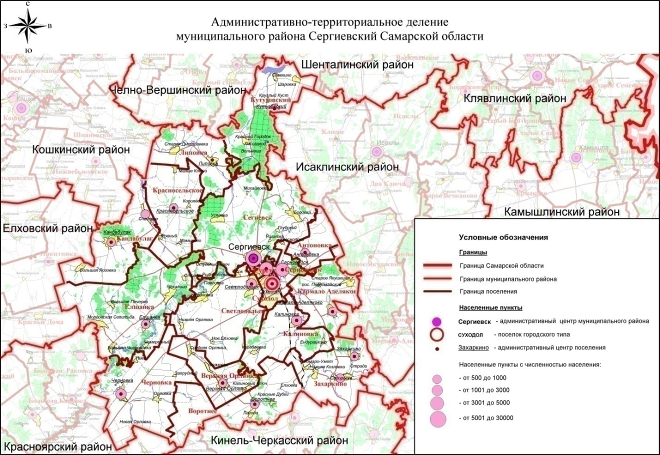 Рисунок 1.  Ситуационный план размещения СП Сургут на территории муниципального района СергиевскийСельское поселение Сургут граничит с сельскими поселениями Сергиевского муниципального района:- на западе с СП Светлодольск,- на севере с СП. Сергиевск;- на востоке с СП Серноводск;- на юге с СП Суходол.Посёлок исторически сложился у места слияния рек Сургут и Сок, русло реки Сургут является северо-восточной границей посёлка. Вдоль русла реки расположилась историческая часть жилой застройки. С южной стороны западнее реки Сургут на территорию посёлка входит трасса железнодорожной ветки «Кротовка – Серные воды». Вдоль железной дороги с западной стороны размещены площадки различных производственных предприятий. С западной стороны поселения в направлении север-юг проходит трасса автодороги межрегионального значения "Урал" - Сергиевск - Челно-Вершины.В существующей жилой зоне Ж посёлка Сургут можно выделить застройку разных типов:- зона застройки индивидуальными и двухквартирными (блокированными) жилыми домами с приусадебными участками – преобладающий тип застройки посёлка;- зона застройки малоэтажными жилыми домами – двух, трёх этажными многоквартирными без приквартирных участковЖилые зоны в сельском поселении Сургут представляют застройку низкой плотности. Жилая застройка сельского поселения Сургут представлена 1 147 индивидуальными жилыми домами (1-2 этажа) с приусадебными участками  и 38 многоквартирными жилыми домами.Общий жилой фонд поселения по состоянию на 01.01.2013 г. составляет  121 442 кв. м., численность жителей составляет 4 760 человек.При этом средняя удельная обеспеченность общей площадью жилого фонда составляет 25,5 м2/чел.В посёлке Сургут нет цельного, сформированного общественно-делового центра. Объекты общественного, социального, коммунально-бытового, торгового назначения находятся в разных частях посёлка.Земли производственной зоны в сельском поселении Сургут составляют 83,25 га. Наличие большого количества производственных объектов обусловлено хорошими транспортными связями. Большая часть предприятий расположена вдоль улицы Сквозная, автомобильной дороги регионального значения «Урал» -Сергиевск – Челно-Вершины», а также железнодорожной ветки «Кротовка –Серные Воды». В сельском поселении Сургут теплоснабжение жилищного фонда и объектов инфраструктуры осуществляется различными способами – централизованными и индивидуальными источниками теплоснабжения.Городское поселение Сургут расположено в умеренно-континентальном климатическом поясе, с холодной  малоснежной зимой, короткой весной и осенью и жарким сухим летом.  Минимальная температура воздуха зимнего периода достигает минус 48°С. Продолжительность безморозного периода составляет в среднем 133 дня. Устойчивое промерзание почвы наблюдается в конце ноября начале декабря. Средняя глубина промерзания почвы составляет  , наибольшая – , наименьшая-.По количеству выпадающих осадков поселение относится к зоне умеренного увлажнения. Среднегодовое количество осадков составляет 480 мм/год. В  теплый период года осадков выпадает больше, чем в холодный.Внешние климатические условия, при которых осуществляется функционирование, и эксплуатация систем теплоснабжения потребителей характеризуются, в соответствии с актуализированной версией СНиП 23-01-99* «Строительная климатология», следующими показателями:температура воздуха наиболее холодной пятидневки, обеспеченностью 0,92 (расчетная для проектирования отопления) – минус 30 оС;абсолютная минимальная температура воздуха – минус 43 оС;средняя температура наружного воздуха наиболее холодного месяца (январь) – минус 13,5 оС;средняя температура воздуха периода со среднесуточной температурой воздуха меньшей или равной 8 оС (средняя за отопительный период) – минус 5,2 оС;средняя годовая температура наружного воздуха – плюс 4,2 оС;продолжительность периода со среднесуточной температурой воздуха меньшей или равной 8 оС (продолжительность отопительного периода) – 203 суток (4872 часов).Краткая характеристика СП, по данным администрации, приведена в таблице 1.Общая характеристика сельского поселения СургутРАЗДЕЛ 1. ПОКАЗАТЕЛИ ПЕРСПЕКТИВНОГО СПРОСА НА ТЕПЛОВУЮ ЭНЕРГИЮ (МОЩНОСТЬ) И ТЕПЛОНОСИТЕЛЬ В УСТАНОВЛЕННЫХ ГРАНИЦАХ ТЕРРИТОРИИ ПОСЕЛЕНИЯПлощадь  строительных  фондов  и  приросты  площади строительных  фондов  по  расчетным  элементам территориального деления с разделением объектов строительства на многоквартирные дома, жилые дома, общественные здания и производственные здания промышленных предприятий по этапам - на каждый год первого 5-летнего периода и на последующие 5-летние периодыСогласно генеральному плану в базовом году строительный фонд сельского поселения Сургут составил 124 100 кв. м., в т.ч.:Многоквартирные здания – 29 634,6 кв. м.;Жилые здания усадебного типа (индивидуальные) – 91 807,3 кв. м;Общественный фонд сельского поселения Сургут - 2 392,5 кв. м;Согласно генеральному плану на расчетный период к 2030 г. строительный фонд сельского поселения Сургут составит 183 382 кв. м., в т.ч.:Многоквартирные здания – 32 631,8 кв. м.;Жилые здания усадебного типа (индивидуальные) – 141 157,3 кв. м;Общественный фонд сельского поселения Сургут – 9 593 кв. м.Площадь ветхого фонда составляет 1 862,8 кв.м.Жилая застройка.На территории поселения определены площадки под развитие малоэтажной жилой застройки согласно ранее выполненных проектов генеральных планов населённых пунктов и по предложениям муниципальных образований.Генеральный план развития сельского поселения до 2030 года предусматривает увеличение доли жилого фонда с 121 442 кв. м до 173 789 кв. м. (увеличение на 43%) за счет индивидуального жилищного строительства в размере 49 350 кв.м. и  3-х этажных жилых домов в размере 4 860 кв.м. Общественная застройка.Генеральный план развития сельского поселения до 2030 года предусматривает увеличение доли общественного фонда с 2 392,5 кв. м до 9 593 кв. м. (увеличение на 300% за счет строительства объектов образования, физкультурно-оздоровительного комплекса и предприятий розничной торговли, питания, бытового обслуживания).Производственные территории.Схемой территориального планирования муниципального района Сергиевский планируется размещение комбината школьного питания в посёлке Сургут мощностью 5000 порций/день тепловой нагрузкой 0,7 Гкал/ч. Теплоснабжение будет осуществляться от существующей «Индийской» котельной.В таблице 2 представлен сводный прогнозный баланс строительных фондов СП Сургут. Баланс строительных фондов на 2013 – 2030.гг, тыс. кв.м.*Планируется размещение комбината школьного питания мощностью 5000 порций/день тепловой нагрузкой 0,7 Гкал/ч.Объемы  потребления  тепловой  энергии  (мощности), теплоносителя и приросты потребления тепловой энергии (мощности), теплоносителя с разделением по видам теплопотребления в каждом расчетном элементе территориального деления на каждом этапе На данный момент в Поселении существует 2 источника централизованного теплоснабжения – котельная СХТ и «Индийская» котельная. Котельные обеспечивает тепловой энергией многоквартирную и усадебную жилую застройку, общественные здания и прочих потребителей. Суммарная подключенная нагрузка по состоянию на 2013 г. составляет 3,266 Гкал/ч.Существующие объемы потребления тепловой мощности для отопления и горячего водоснабжения, Гкал/чПрогноз приростов объемов потребления тепловой мощности для нужд отопления и горячего водоснабжения в зоне действия теплоснабжения представлен в таблице 4.Перспективные нагрузки отопления, вентиляции и горячего водоснабжения рассчитаны на основании приростов площадей строительных фондов.В настоящий момент и на расчетный срок потребление тепловой энергии на нужды ГВС не предполагается. Прирост тепловой нагрузки многоквартирной жилой застройки в период с 2014 по 2030г составит 0,144 Гкал/ч. Снос ветхого многоквартирного жилого фонда соответствует уменьшению тепловой нагрузки на 0,099 Гкал/ч.Изменение удельного расхода тепловой энергии для потребителей общественного фонда увеличивается до 2030г. на 0,257 Гкал/ч. Все новые объекты общественно-делового назначения предлагаются к строительству на новых площадках жилых застроек. Они будут иметь индивидуальные теплогенераторы.Прирост тепловой нагрузки производственных помещений в период с 2014 по 2030г составит 0,7 Гкал/ч. Прогноз приростов объемов потребления тепловой мощности для отопления и горячего водоснабжения, Гкал/чСуммарный  прирост тепловой нагрузки за расчетный срок в СП Сургут составит 3,902 Гкал/ч, в зоне централизованного теплоснабжения минус 0,745 Гкал/ч.Прогноз приростов объемов потребления тепловой энергии для нужд отопления и горячего водоснабжения в зоне действия централизованного, индивидуального теплоснабжения и объектов, расположенных в производственных зонах представлен в таблице 5.Прогноз приростов объемов потребления тепловой энергии для отопления и горячего водоснабжения,  ГкалСуммарный  прирост тепловой энергии за расчетный срок в СП Сургут составит 9 182 Гкал, в зоне централизованного теплоснабжения минус 1 753 Гкал.Потребление тепловой энергии (мощности) и теплоносителя объектами, расположенными в производственных зонах, с учетом возможных изменений производственных зон и их перепрофилирования и приросты потребления тепловой энергии (мощности), теплоносителя производственными объектами с разделением по видам теплопотребления и по видам теплоносителя на каждом этапеПрирост теплопотребления производственными зданиями за период 2013 по 2030 гг. составит 0,7 Гкал/ч, в годовом выражении 1 753 Гкал (см. таблицу 4 и 5).РАЗДЕЛ 2. ПЕРСПЕКТИВНЫЕ БАЛАНСЫ РАСПОЛАГАЕМОЙ ТЕПЛОВОЙ МОЩНОСТИ ИСТОЧНИКОВ ТЕПЛОВОЙ ЭНЕРГИИ И ТЕПЛОВОЙ НАГРУЗКИ ПОТРЕБИТЕЛЕЙРадиус эффективного теплоснабженияРадиус эффективного теплоснабжения (в соответствии с Федеральным законом «О теплоснабжении») - максимальное расстояние от теплопотребляющей установки до ближайшего источника тепловой энергии в системе теплоснабжения, при превышении которого подключение теплопотребляющей установки к данной системе теплоснабжения нецелесообразно по причине увеличения совокупных расходов в системе теплоснабжения. Результаты расчета радиуса эффективного теплоснабжения по каждой системе теплоснабжения поселения Сургут приведены в таблице 6.Эффективные радиусы теплоснабжения Описание существующих и перспективных зон действия систем теплоснабжения и источников тепловой энергииВ СП Сургут теплоснабжение разделяется на две условные зоны - зона централизованного и зона индивидуального теплоснабжения.В настоящий момент на территории СП Сургут функционирует 2 котельные.  Существующие и перспективные зоны действия систем теплоснабжения и источников тепловой энергии совпадают, так как перспективные приросты тепловых нагрузок находятся в существующих зонах действия котельных (представлены на рисунке 1). 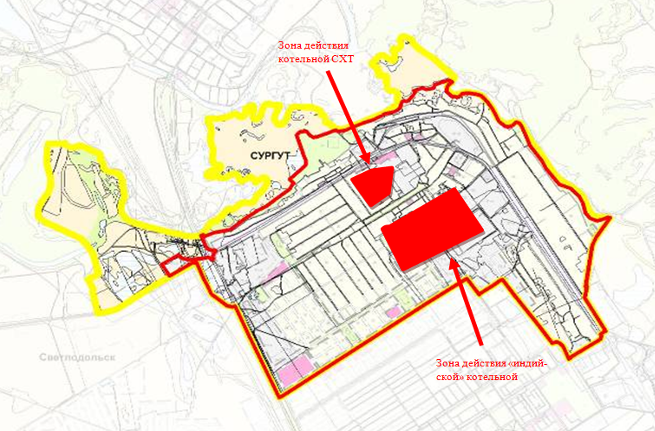  Существующая и перспективная зоны действия котельныхОписание существующих и перспективных зон действия индивидуальных источников тепловой энергииЖилищный фонд в размере 1147 индивидуальных жилых зданий, обеспечен теплоснабжением от индивидуальных источников теплоснабжения. В основном это малоэтажный жилищный фонд с теплозащитой. Поскольку данные об установленной тепловой мощности этих теплогенераторов отсутствуют, не представляется возможности оценить резервы этого вида оборудования. Ориентировочная оценка показывает, что тепловая нагрузка отопления, обеспечиваемая от индивидуальных теплогенераторов, составляет около 7,1 Гкал/ч.Генеральным планом развитие жилых зон предполагается как на свободных участках в существующих границах поселка Сургут, так и на новых участках в планируемых границах. Согласно Схеме территориального планирования СП Сургут Самарской области, на новых участках планируется индивидуальная застройка одноквартирными и двухквартирными жилыми домами с приусадебными участками.Размещение новой индивидуальной жилой застройки в СП Сургут показано на рисунке 2.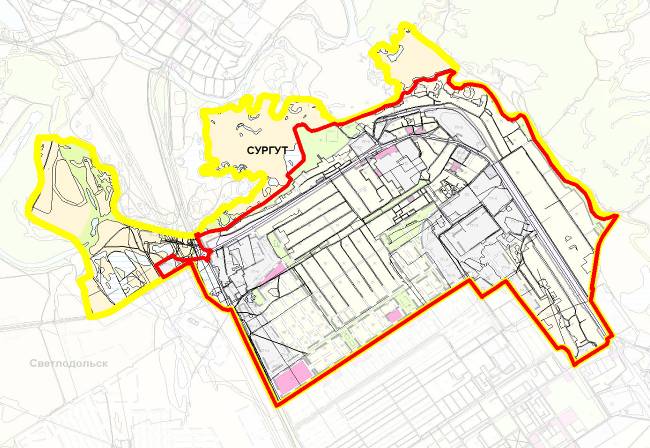 Размещение новой индивидуальной застройки СП СургутПерспективные балансы тепловой мощности и тепловой нагрузки в перспективных зонах действия источников тепловой энергии, в том числе работающих на единую тепловую сеть, на каждом этапеПерспективные балансы тепловой мощности и тепловой нагрузки в каждой системе теплоснабжения и зоне действия источников тепловой энергии установили:существующие и перспективные значения установленной тепловой мощности основного оборудования источника (источников) тепловой энергии;существующие и перспективные технические ограничения на использование установленной тепловой мощности и значения располагаемой мощности основного оборудования источников тепловой энергии;существующие и перспективные затраты тепловой мощности на собственные и хозяйственные нужды источников тепловой энергии;значения существующей и перспективной тепловой мощности источников тепловой энергии нетто;значения существующих и перспективных потерь тепловой энергии при ее передаче по тепловым сетям, включая потери тепловой энергии в тепловых сетях теплопередачей через теплоизоляционные конструкции теплопроводов и потери теплоносителя, с указанием затрат теплоносителя на компенсацию этих потерь;значения существующей и перспективной резервной тепловой мощности источников теплоснабжения, в том числе источников тепловой энергии, принадлежащих потребителям, и источников тепловой энергии теплоснабжающих организаций, с выделением аварийного резерва и резерва по договорам на поддержание резервной тепловой мощности;значения существующей и перспективной тепловой нагрузки потребителей.Перспективные балансы тепловой энергии (мощности) и тепловой нагрузки в каждой из выделенных зон действия источников тепловой энергии с определением резервов (дефицитов) располагаемой тепловой мощности источников тепловой энергии представлены в таблице 7.Резерв (дефицит) существующей и перспективной располагаемой тепловой мощности котельных  при обеспечении перспективных тепловых нагрузок Источники централизованного теплоснабжения Поселения на протяжении расчетного периода до 2030 года имеет достаточный резерв тепловой мощности. Тепловые сети Поселения также имеют достаточный резерв по пропускной способности.РАЗДЕЛ 3. ПЕРСПЕКТИВНЫЕ БАЛАНСЫ ТЕПЛОНОСИТЕЛЯВ СП Сургут запроектирована и действует 2-х трубная тепловая сеть без обеспечения горячего водоснабжения. В системе возможна утечка сетевой воды в тепловых сетях, в системах теплопотребления, через не плотности соединений и уплотнений трубопроводной арматуры и насосов. Потери компенсируются на котельной подпиточной водой, которая идет на восполнение утечек теплоносителя. Для заполнения тепловой сети и подпитки используется вода из централизованного водоснабжения.Перспективные балансы тепловой энергии в составе Схемы приняты на основании данных генерального плана СП Сургут. На основании данных генерального плана и в соответствии со СНиП 41-02-2003 «Тепловые сети» определена величина перспективной подпитки тепловых сетей в номинальном и аварийном режиме на котельных, в зависимости от вариантов развития теплоснабжения.Перспективные балансы расхода теплоносителя, нормативной и аварийной величины подпитки тепловых сетей в зоне теплоснабжения котельных указаны в таблице 8.Перспективные балансы теплоносителя*Прочее – в данной строке учитывается несанкционированный слив теплоносителя из тепловой сети жителями на нужды ГВС.Исходя из отсутствия централизованного горячего водоснабжения и отсутствия данных об объеме воды в системе теплоснабжения, объем теплоносителя в тепловых сетях котельных принят из расчета 65 м3 на 1 МВт тепловой мощности потребления, расход воды на подпитку 0,25% от объема воды в системе.В системе теплоснабжения котельной СХТ отсутствует установка водоподготовки подпиточной воды. Для повышения срока службы котлов и системы отопления потребителей, рекомендуется установка ВПУ производительностью более 0,2 м3/ч.РАЗДЕЛ 4. ПРЕДЛОЖЕНИЯ ПО НОВОМУ СТРОИТЕЛЬСТВУ, РЕКОНСТРУКЦИИ И ТЕХНИЧЕСКОМУ ПЕРЕВООРУЖЕНИЮ ИСТОЧНИКОВ ТЕПЛОВОЙ ЭНЕРГИИВ рекомендуемом варианте развития теплоснабжения СП Сургут, планируемые к строительству индивидуальные жилые дома планируется обеспечивать теплом от индивидуальных источников тепловой энергии.Предложения по новому строительству источников тепловой энергии, обеспечивающие приросты перспективной тепловой нагрузки на вновь осваиваемых территориях поселения, для которых отсутствует возможность или целесообразность передачи тепловой энергии от существующих или реконструируемых источников тепловой энергии передачи тепла Новое строительство источников тепловой энергии, обеспечивающих приросты перспективной тепловой нагрузки на вновь осваиваемых территориях в СП Сургут не планируется.Предложения по реконструкции источников тепловой энергии, обеспечивающих перспективную тепловую нагрузку в существующих и расширяемых зонах действия источников тепловой энергииПредложения по источникам тепловой энергии  для включения в  Схему (инвестиционную программу):Перевод котельной СХТ на 2-х контурный режим работы с установкой системы ХВО.Установка системы диспетчеризации на всех котельных.Предложения по техническому перевооружению источников тепловой энергии с целью повышения эффективности работы систем теплоснабженияМероприятия по техническому перевооружению котельных с целью снижения затрат на производство тепловой энергии в СП Сургут не предусматривается.Предложения по выводу в резерв и (или) выводу из эксплуатации котельных при передаче тепловых нагрузок на другие источники тепловой энергииНа расчетный срок в Поселении не предполагается вывод из эксплуатации источников теплоснабжения.  Графики совместной работы источников тепловой энергии, функционирующих в режиме комбинированной выработки электрической и тепловой энергии и котельных, меры по выводу из эксплуатации, консервации и демонтажу избыточных источников тепловой энергии, а также источников тепловой энергии, выработавших нормативный срок службы, в случае, если продление срока службы технически невозможно или экономически нецелесообразноДействующих источников тепловой энергии с комбинированной выработкой тепловой и электрической энергии на территории Поселения не существует.Графики совместной работы источников тепловой энергии, функционирующих в режиме комбинированной выработки электрической и тепловой энергии и котельных не предусматриваются. Меры по переоборудованию котельных в источники комбинированной выработки электрической и тепловой энергии для каждого этапа Переоборудование котельных в источники с комбинированной выработкой в Поселении не предусматривается.Меры по переводу котельных, размещенных в существующих и расширяемых зонах действия источников комбинированной выработки тепловой и электрической энергии, в пиковый режим работы для каждого этапа, в том числе график переводаПеревод котельных в пиковый режим по отношению к источникам тепловой энергии с комбинированной выработкой тепловой и электрической энергии не предусматривается.Решения о загрузке источников тепловой энергии, распределении (перераспределении) тепловой нагрузки потребителей тепловой энергии в каждой зоне действия системы теплоснабжения между источниками тепловой энергии (мощности) и теплоносителя, поставляющими тепловую энергию в данной системе теплоснабжения на каждом этапе планируемого периодаРасширение зон действия и перераспределение тепловой нагрузки потребителей тепловой энергии между источниками на расчетный период не предусматривается. Оптимальный температурный график отпуска тепловой энергии для каждого источника тепловой энергии или группы источников в системе теплоснабжения, работающей на общую тепловую сеть, устанавливаемый для каждого этапа, и оценка затрат при необходимости его измененияВ соответствии со СНиП 41-02-2003 регулирование отпуска теплоты от источников тепловой энергии предусматривается качественное по нагрузке отопления согласно графику изменения температуры воды в зависимости от температуры наружного воздуха. Централизация теплоснабжения всегда экономически выгодна при плотной застройке в пределах данного района. С повышением степени централизации теплоснабжения, как правило, повышается экономичность выработки тепла, снижаются начальные затраты и расходы по эксплуатации источников теплоснабжения, но одновременно увеличиваются начальные затраты на сооружение тепловых сетей и эксплуатационные расходы на транспорт тепла. Режим работы систем централизованного теплоснабжения сельского поселения запроектирован на температурный график 95/70 0С.Предложения по перспективной установленной тепловой мощности каждого источника тепловой энергии с учетом аварийного и перспективного резерва тепловой мощности с предложениями по утверждению срока ввода в эксплуатацию новых мощностейСогласно СНиП II-35-76 «Котельные установки» аварийный и перспективный резерв тепловой мощности на котельных не предусматривается.Решения о перспективной установленной тепловой мощности каждого источника тепловой энергии без аварийного и перспективного резерва тепловой мощности представлены в разделе 2.РАЗДЕЛ 5. ПРЕДЛОЖЕНИЯ ПО СТРОИТЕЛЬСТВУ И РЕКОНСТРУКЦИИ ТЕПЛОВЫХ СЕТЕЙ И СООРУЖЕНИЙ НА НИХПредложения по строительству и реконструкции тепловых сетей, обеспечивающих перераспределение тепловой нагрузки из зон с дефицитом располагаемой тепловой мощности источников тепловой энергии в зоны с резервом располагаемой тепловой мощности источников тепловой энергии (использование существующих резервов)В связи с тем, что дефицита тепловой мощности на территории Поселения не выявлено, реконструкция и строительство тепловых сетей, обеспечивающих перераспределение тепловой нагрузки из зон с дефицитом тепловой мощности в зоны с избытком тепловой мощности, не предусматривается.Предложения по строительству и реконструкции тепловых сетей для обеспечения перспективных приростов тепловой нагрузки в осваиваемых районах поселения, под жилищную, комплексную или производственную застройкуГенеральным планом предусматривается строительство 4-х многоквартирных жилых домов и комбината школьного питания в 2015 году, теплоснабжение которые будет осуществляться  от действующей «Индийской» котельной. Сведения о новом строительстве тепловых сетей для обеспечения данных приростов тепловой нагрузки представлены в таблице 9.Сведения о строительстве тепловых сетей для обеспечения перспективных приростов тепловой нагрузкиПредложения по строительству и реконструкции тепловых сетей в целях обеспечения условий, при наличии которых существует возможность поставок тепловой энергии потребителям от различных источников тепловой энергии при сохранении надежности теплоснабженияСтроительство тепловых сетей, обеспечивающих условия, при наличии которых существует возможность поставок тепловой энергии потребителям от различных источников тепловой энергии при сохранении надежности теплоснабжения, на расчетный срок не предусматривается. Предложения по строительству или реконструкции тепловых сетей для повышения эффективности функционирования системы теплоснабжения, в том числе за счет перевода котельных в пиковый режим работы или ликвидации котельныхСтроительство или реконструкция тепловых сетей для повышения эффективности функционирования системы теплоснабжения, в том числе за счет перевода котельных в пиковый режим работы или ликвидации котельных, не предусматривается.Предложения по строительству и реконструкции тепловых сетей для обеспечения нормативной надежности и безопасности теплоснабженияСтроительство тепловых сетей для обеспечения нормативной надежности не предполагается. Необходимые показатели надежности достигаются за счет реконструкции трубопроводов в связи с окончанием срока службы.РАЗДЕЛ 6. ПЕРСПЕКТИВНЫЕ ТОПЛИВНЫЕ БАЛАНСЫНа перспективу для сохраняемых в работе и новых теплоисточников сельского поселения основным топливом является природный газ.Перспективные топливные балансы для каждого источника тепловой энергии, расположенного в границах поселения по видам основного и резервного топлива на каждом этапе планируемого периода представлены в таблице 10. Перспективные топливные балансы теплоисточников При расчете годового и максимально-часового расхода условного топлива, были приняты следующие показатели:низшая теплота сгорания 1 кг условного топлива 7000 ккал/час;низшая теплота сгорания 1 кг природного газа 8000 ккал/час.РАЗДЕЛ 7. ИНВЕСТИЦИИ В СТРОИТЕЛЬСТВО, РЕКОНСТРУКЦИЮ И ТЕХНИЧЕСКОЕ ПЕРЕВООРУЖЕНИЕПредложения по величине необходимых инвестиций в строительство, реконструкцию и техническое перевооружение источников тепловой энергии, тепловых сетей, насосных станций и тепловых пунктов на каждом этапеПредложения по величине необходимых инвестиций в строительство, реконструкцию и техническому перевооружению источников тепловой энергии, тепловых сетей и сооружений на них сформированы на основе мероприятий, прописанных в «Обосновывающих материалах» к схеме теплоснабжения.Объем инвестиций в мероприятия по развитию систем теплоснабжения поселения, предлагаемых к включению в инвестиционную программу (в ценах 2013 года), представлен в таблице 11. Общая потребность в финансировании проектов развития и реконструкции составит 36 231 тыс. рублей.Суммарная оценка финансовых потребностей на мероприятия по строительству, реконструкции источников тепловой энергии, тепловых сетей и сооружений на нихПредложения по величине инвестиций в строительство, реконструкцию и техническое перевооружение в связи с изменениями температурного графика и гидравлического режима работы системы теплоснабженияИнвестиции в строительство, реконструкцию и техническое перевооружение в связи с изменениями температурного графика и гидравлического режима работы системы теплоснабжения не предусмотрены.РАЗДЕЛ 8. РЕШЕНИЕ ОБ ОПРЕДЕЛЕНИИ ЕДИНОЙ ТЕПЛОСНАБЖАЮЩЕЙ ОРГАНИЗАЦИИ (ОРГАНИЗАЦИЙ)В настоящее время предприятие ООО «Сургут» отвечает всем требованиям критериев по определению единой теплоснабжающей организации, а именно: – Владение на праве собственности или ином законном основании источниками тепловой энергии с наибольшей совокупной установленной тепловой мощностью в границах зоны деятельности единой теплоснабжающей организации или тепловыми сетями, к которым непосредственно подключены источники тепловой энергии с наибольшей совокупной установленной тепловой мощностью в границах зоны деятельности единой теплоснабжающей организации.На балансе предприятия находятся все тепловые сети поселения Сургут. – Статус единой теплоснабжающей организации присваивается организации, способной в лучшей мере обеспечить надежность теплоснабжения в соответствующей системе теплоснабжения. Способность обеспечить надежность теплоснабжения определяется наличием у предприятия ООО «Сургут» технических возможностей и квалифицированного персонала по наладке, мониторингу, переключениям и оперативному управлению гидравлическими режимами. Создание другой единой теплоснабжающей организации в поселении не может рассматриваться как экономически и технически обоснованное.РАЗДЕЛ 9. РЕШЕНИЯ О РАСПРЕДЕЛЕНИИ ТЕПЛОВОЙ НАГРУЗКИ МЕЖДУ ИСТОЧНИКАМИ ТЕПЛОВОЙ ЭНЕРГИИЗагрузка источников тепловой энергии, поставляющих тепловую энергию в системе теплоснабжения поселения, приведена в таблице 12. Загрузка источников тепловой энергии, поставляющих тепловую энергию в системе теплоснабжения поселенияСогласно балансу тепловой нагрузки существующих источников теплоснабжения с учетом перспективного развития на период 2014-2030 гг. коммунальные источники теплоснабжения поселения Сургут имеют резервы по тепловой мощности и покрывают присоединенные нагрузки с учетом перспективы в полном объеме. Перераспределение тепловой нагрузки между источниками тепловой энергии не предусмотрено.РАЗДЕЛ 10. РЕШЕНИЕ ПО БЕСХОЗНЫМ ТЕПЛОВЫМ СЕТЯМНа базовый период разработки схемы теплоснабжения сельского поселения «Сургут» бесхозяйные тепловые сети отсутствуют. Согласно статьи 15, пункт 6. Федерального закона от 27 июля 2010 года № 190-ФЗ: «В случае выявления бесхозяйных тепловых сетей (тепловых сетей, не имеющих эксплуатирующей организации) орган местного самоуправления поселения или городского округа до признания права собственности на указанные бесхозяйные тепловые сети в течение тридцати дней с даты их выявления обязан определить теплосетевую организацию, тепловые сети которой непосредственно соединены с указанными бесхозяйными тепловыми сетями, или единую теплоснабжающую организацию в системе теплоснабжения, в которую входят указанные бесхозяйные тепловые сети и определить организацию, которая осуществляет содержание и обслуживание указанных бесхозяйных тепловых сетей. Орган регулирования обязан включить затраты на содержание и обслуживание бесхозяйных тепловых сетей в тарифы соответствующей организации на следующий период регулирования». Принятие на учет Единой теплоснабжающей организации бесхозяйных тепловых сетей (тепловых сетей, не имеющих эксплуатирующей организации) осуществляется на основании постановления Правительства РФ от 17.09.2003 г. № 580.ПРИЛОЖЕНИЕ 1.СХЕМА ТЕПЛОСНАБЖЕНИЯСЕЛЬСКОГО ПОСЕЛЕНИЯ СУРГУТ МУНИЦИПАЛЬНОГО РАЙОНА СЕРГИЕВСКИЙ САМАРСКОЙ ОБЛАСТИС 2014 ПО 2029 ГОДОбосновывающие материалыШифр 653.ПП-ТГ.013.006.002СУШЕСТВУЮЩЕЕ СОСТОЯНИЕ В СФЕРЕ ПРОИЗВОДСТВА, ПЕРЕДАЧИ И ПОТРЕБЛЕНИЯ ТЕПЛОВОЙ ЭНЕРГИИ ДЛЯ ЦЕЛЕЙ ТЕПЛОСНАБЖЕНИЯФункциональная структура теплоснабженияВ настоящее время, централизованное теплоснабжение потребителей сельского поселения Сургут на базе котельных осуществляется в п. Сургут.На территории п. Сургут функционирует 2 источника централизованного теплоснабжения (котельные), входящие в состав 2-х систем теплоснабжения, с суммарной установленной тепловой мощностью 8,92 Гкал/ч.Все котельные предназначены для покрытия только отопительной нагрузки потребителей и поэтому тепловые сети от них состоят из 2-х трубной системы.Регулирование отпуска теплоты в системы отопления потребителей осуществляется по центральному качественному методу регулирования в зависимости от температуры наружного воздуха. График изменения температур в подающем и обратном трубопроводах тепловой сети – 95-70 оС.Также на территории поселения сформированы зоны индивидуального теплоснабжения:1144 жилых зданий усадебного типа на базе индивидуальных теплогенераторов;Централизованное горячее водоснабжение в сельском поселении Сургут отсутствует.Институциональная структура организации теплоснабжения:Эксплуатацию источников теплоснабжения и тепловых сетей в СП осуществляет теплоснабжающая организация  ООО «Сервисная Коммунальная Компания», расположенная по адресу: 446552, Самарская область, Сергиевский район, п. Суходол, ул. Солнечная 2.Источники тепловой энергии (теплоснабжения)Общие сведенияЦентрализованное теплоснабжение. Расположение котельных в СП представлено на рисунке 3.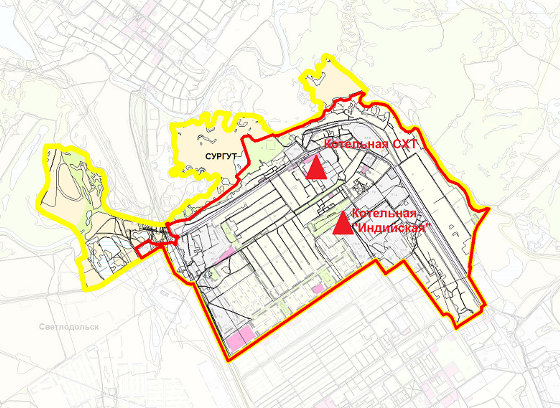 Расположение котельной на территории п. СургутОсновным видом топлива для котельной является природный газ низшей теплотворной способность 8000 ккал/м3.Суммарная присоединенная тепловая нагрузка централизованного отопления потребителей – 3,266 Гкал/ч, в том числе:объекты жилищного фонда – 3,003 Гкал/ч;административно-общественные здания – 0,189 Гкал/ч;производственные помещения – 0,0738 Гкал/ч.Индивидуальное теплоснабжение. Как было упомянуто, жилищный фонд в объеме 91557 тыс. м2 обеспечен теплоснабжением от индивидуальных квартирных теплогенераторов. В основном это усадебная и блокированная застройка. Поскольку данные об установленной тепловой мощности индивидуальных отопительных установок отсутствуют, не представляется возможным оценить резервы этого вида оборудования.Ряд общественных зданий СП отапливается от автономных котельных, перечень которых представлен в таблице 13.Автономные котельные СП СургутСтруктура основного оборудования. Срок ввода в эксплуатацию теплофикационного оборудования.Котельная СХТ, расположенная по адресу ул. Сквозная, д. 35, оборудована 2-мя котлами HP-18/80 и 1-м котлом KCB -2,0. Котлы водогрейные, мощностью 2*0,6 Гкал/час и 1,72 Гкал/час соответственно, со сроком эксплуатации 15 и 10 лет соответственно. Система ХВО на котельной отсутствует. Схема котельной одноконтурная.Котельная «Индийская», расположенная по адресу ул. Первомайская д. 2а,  оборудована 2-мя котлами "REVOTERM-3000Т". Котлы водогрейные, мощностью 2*3 Гкал/ч, со сроком эксплуатации 10 лет. В качестве ХВО на котельной используется натрий-катионирование. Схема котельной двухконтурная. Характеристика основного оборудования котельных СП СургутВ качестве теплоносителя используется вода из центрального водопровода.В котельных отсутствуют приборы учета тепловой энергии, отпущенной в тепловые сети. Весь отпуск тепла является расчетной величиной. В эксплуатации находятся только приборы учета расходов электроэнергии и природного газа.Характеристика приборов учета на котельных СП СургутИсточником газоснабжения сетевым природным газом посёлка является АГРС №111. По подземному газопроводам высокого давления менее 1,2 МПа из стали Ǿ 150-200 мм газ поступает в ГРП№6 (муниц.собст.), двухниточное, с регулятором РДГ-50В/40-2 шт. и РДГ-50Н/40, где снижается до 0,3-0,6 МПа и до низкого давления. По газопроводу высокого давления 0,3-0,6 МПа газ подаётся и в ШГРП и в качестве топлива для теплоисточников.Аварийное и резервное топливо в котельных не предусмотрено.Электроснабжение поселка Сургут осуществляется от Куйбышевской энергосистемы через подстанцию 220/110/10 Ока, расположенной в южной части населенного пункта п.г.т. Суходол по ул. Чуваськина и подстанции 110/10кВ, расположенной к югу от с. Сергиевск. Отвод дымовых газов от котельных агрегатов осуществляется самотягой через индивидуальные стальные дымовые трубы.Параметры установленной тепловой мощности котельного оборудования. Ограничения тепловой мощности и параметры располагаемой мощностиПараметры установленной тепловой мощности котельного оборудования, ограничения тепловой мощности и параметры располагаемой мощности представлены в таблице 16.Тепловая мощность котельного оборудованияОбъем потребления тепловой энергии (мощности) и теплоносителя на собственные и хозяйственные нужды и параметры тепловой мощности неттоВ связи отсутствием информации о собственных нуждах котельной, в дальнейшем принимается нормативная величина в соответствии таблицей 17 (методические указания по определению расходов топлива, электроэнергии и воды на выработку теплоты отопительными котельными коммунальных теплоэнергетических предприятий): Нормативы расхода тепловой энергииСпособ регулирования отпуска тепловой энергии от источников тепловой энергии с обоснованием выбора графика изменения температур теплоносителяВсе котельные работают по температурному графику 95/70оС. Регулирование отпуска тепловой энергии с коллекторов котельной (центральное регулирование) осуществляется по качественному методу регулирования по нагрузке отопления.Выбор график обуславливается незначительной разветвленностью тепловой сети.Выбор температурного графика обусловлен требованиями к максимальной температуре теплоносителя во внутренних системах отопления и отсутствием температурных регуляторов на вводах потребителей.Способы учета тепла, отпущенного в тепловые сетиУчета тепловой энергии в котельных Поселения не ведется.Предписания надзорных органов по запрещению дальнейшей эксплуатации источников тепловой энергииПредписания надзорных органов по запрещению дельнейшей эксплуатации источников тепловой энергии отсутствуют.Тепловые сети системы теплоснабжения Структура тепловых сетей На территории Поселения находятся 2 источника централизованного теплоснабжения. Все тепловые сети на территории Поселения находятся в эксплуатационной ответственности ООО «Сервисная Коммунальная компания». Система теплоснабжения – закрытая, двухтрубная. Тепловая энергия от котельной поступает по температурному графику 95/70оС.Всего на территории Поселения проложено 4634 м тепловых сетей в двухтрубном исчислении со средневзвешенным диаметром 100 мм. Максимальный диаметр трубопроводов составляет 159 мм. Прокладка тепловых сетей Поселения как надземная, так и подземная. Доля надземной прокладки составляет 51%.Процентное соотношение тепловых сетей в зависимости от диаметра представлено на рисунке 4.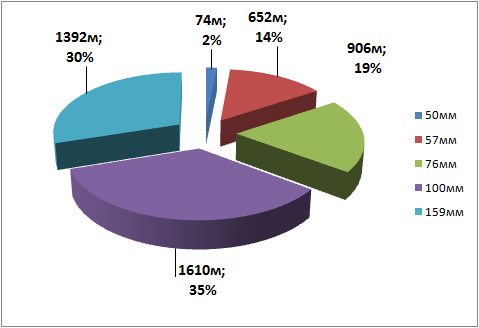 Распределение тепловых сетей Поселения по диаметруСхемы тепловых сетей в зонах действия источников тепловой энергииСхемы тепловых сетей в зонах действия источников тепловой энергии представлены на рисунке 5.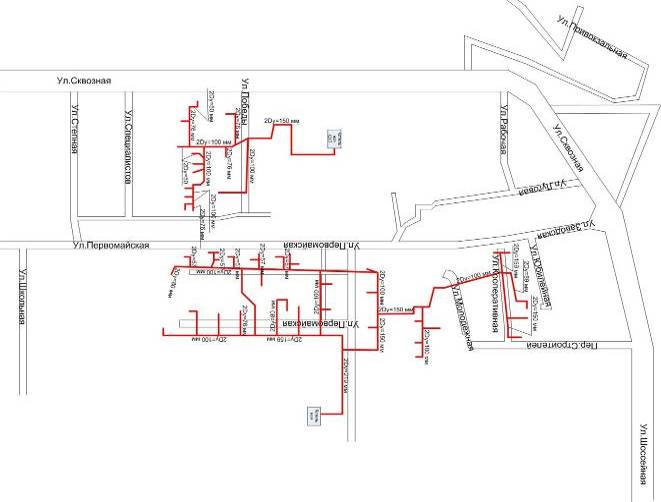 Схема тепловых сетей от котельных на территории п. СургутПараметры тепловых сетей, включая год начала эксплуатации, тип изоляции, тип компенсирующих устройств, тип прокладкиТепловые сети в Поселении проложены в 1998 году.В 2003 году была выполнена перекладка 884 метров тепловых сетей в двухтрубном исчислении диаметром 1159 мм, в 2005г. была выполнена перекладка 160 метров тепловых сетей в двухтрубном исчислении диаметром 76 мм.Тепловая сеть 2-х трубная без обеспечения горячего водоснабжения. Протяженность тепловых сетей (систем отопления) в двухтрубном исчислении – 4,634 тыс. м. Материал трубопроводов – сталь трубная, способ прокладки – надземный/подземный, около половины тепловых сетей находится без тепловой изоляции – 49%, преобладающий вид изоляции на остальных трубопроводах - URSA/Стеклоткань.Компенсация температурных удлинений трубопроводов осуществляется за счет естественных изменений направления трассы, а также за счет применения П-образных компенсаторов.Для дренажа трубопроводов тепловых сетей в низших точках установлены штуцера с запорной арматурой для спуска воды (спускные устройства), а в высших — штуцера с запорной арматурой для выпуска воздуха (воздушники).Основные параметры тепловой сети представлены в таблице 18, а ее описание по количественным показателям каждого участка –  в таблице 19.Параметры тепловых сетей котельных СП Сургут Описание  тепловых сетей котельных СП СургутОписание типов и количества секционирующей и регулирующей арматуры на тепловых сетяхЗапорная арматура на тепловых сетях установлена в тепловых камерах и павильонах. Расстояние между соседними секционирующими задвижками определяет время опорожнения и заполнения участка, следовательно, влияет на время ремонта и восстановления участка тепловой сети. При возникновении аварии или инцидента величина отключенной тепловой нагрузки также зависит от количества и места установки секционирующих задвижек.На тепловых сетях Поселения установлено 14 единиц задвижек диаметром 57-159 мм. Описание типов и строительных особенностей тепловых камер и павильоновДля обслуживания отключающей арматуры при подземной прокладке на сетях установлены теплофикационные камеры. В тепловой камере установлены стальные задвижки, спускные и воздушные устройства, требующие постоянного доступа и обслуживания. Тепловые камеры выполнены в основном из сборных железобетонных конструкций, оборудованных  приямками, воздуховыпускными и сливными устройствами. Строительная часть камер выполнена из сборного железобетона. Днище камеры устроено с уклоном в сторону водосборного приямка. В перекрытии оборудовано два или четыре люка.Конструкции смотровых колодцев выполнены по соответствующим чертежам и отвечают требованиям ГОСТ 8020-90 и ТУ 5855-057-03984346-2006.Описание графиков регулирования отпуска тепла в тепловые сети с анализом их обоснованностиГрафик регулирования отпуска теплоты в тепловые сети – центральный, качественный по отопительной нагрузке с температурами теплоносителя при расчетной тепловой нагрузке – «95-70» (см. рисунок 6). Выбор температурного графика обусловлен требованиями к максимальной температуре теплоносителя во внутренних системах отопления и отсутствием температурных регуляторов на вводах потребителей.Эксплуатационный температурный график регулирования отпуска тепла в тепловые сети котельных СП СургутФактические температурные режимы отпуска тепла в тепловые сети и их соответствие утвержденным графикам регулирования отпуска тепла в тепловые сетиФактические температурные режимы отпуска тепла в тепловые сети соответствуют утвержденным графикам регулирования отпуска.Гидравлические режимы тепловых сетей Анализ текущего состояния тепловых сетей показал, что система теплоснабжения работает в нормальном режиме. Из расчетных данных можно сделать следующие выводы: 1) Давление в любой точке обратной магистрали не превышает допустимое рабочее давление в местных системах (60 м вод. ст. для систем с чугунными радиаторами); 2) Давление в обратном трубопроводе обеспечивает необходимый напор в верхних линиях и приборах местных систем отопления; 4) Давление в любой точке подающего трубопровода превышает давление вскипания при максимальной (расчетной) температуре теплоносителя; 5) Располагаемый напор в конечной точке сети превышает расчетные потери напора на абонентском вводе при расчетном пропуске теплоносителя. Нормативы технологических потерь при передаче тепловой энергии (мощности), теплоносителя, включаемых в расчет отпущенных тепловой энергии (мощности) и теплоносителяРасчеты нормативных значений технологических потерь теплоносителя и тепловой энергии производятся в соответствии с приказом Минэнерго №325 от 30 декабря 2008 года «Об утверждении порядка определения нормативов технологических потерь при передаче тепловой энергии, теплоносителя».Проведенный расчет показал, что потери тепловой энергии при передаче теплоносителя составляют: от отельной СХТ п. Сургут - 401 Гкал/год; от «индийской» котельной п. Сургут - 8067 Гкал/год;Расчет выполнен на нормативные температуры, время работы: 4872 ч/год. Предписания надзорных органов по запрещению дальнейшей эксплуатации участков тепловой сети и результаты их исполненияПредписания надзорных органов по запрещению эксплуатации участков тепловой сети отсутствуют.Типы присоединений теплопотребляющих установок потребителей к тепловым сетям Присоединение теплопотребляющих установок потребителей к тепловым сетям осуществляется по зависимой схеме без смешения (непосредственное присоединение), представленной на рис. 7.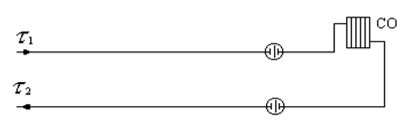 Потребитель с непосредственным присоединением системы отопления  Сведения о наличии коммерческого приборного учета тепловой энергии, отпущенной из тепловых сетей потребителям, и анализ планов по установке приборов учета тепловой энергии и теплоносителяРуководствуясь пунктом 5 статьи 13 Федерального закона от 23.11.2009г. №261-ФЗ «Об энергосбережении и о повышении энергетической эффективности и о внесении изменений в отдельные законодательные акты Российской Федерации» собственники жилых домов, собственники помещений в многоквартирных домах, введенных в эксплуатацию на день вступления Закона № 261-ФЗ в силу, обязаны в срок до 1 января 2012 года обеспечить оснащение таких домов приборами учета используемых воды, природного газа, тепловой энергии, электрической энергии, а также ввод установленных приборов учета в эксплуатацию. При этом многоквартирные дома в указанный срок должны быть оснащены коллективными (общедомовыми) приборами учета используемых коммунальных ресурсов, а также индивидуальными и общими (для коммунальной квартиры) приборами учета.На котельных поселения приборов учета тепловой энергии не установлено. Для выполнения установленных требований Правительством Самарской области разработана и реализуется целевая программа «Поэтапный переход на отпуск коммунальных услуг потребителям по приборам учета» на 2009-2015 годы.Анализ работы диспетчерских служб теплоснабжающих (теплосетевых) организаций и используемых средств автоматизации, телемеханизации и связиДиспетчерская теплосетевой организации оборудована телефонной связью, принимают сигналы об утечках и авариях на сетях от жителей Поселения и обслуживающего персонала.Уровень автоматизации и обслуживания центральных тепловых пунктов, насосных станцийЦентральные тепловые пункты и насосные станции на территории Поселения отсутствуют.Сведения о наличии защиты тепловых сетей от превышения давленияПредохранительная арматура, осуществляющая защиту тепловых сетей от превышения давления, установлена на источниках централизованного теплоснабжения.Перечень выявленных бесхозяйных тепловых сетей и обоснование выбора организации, уполномоченной на их эксплуатациюНа момент разработки схемы теплоснабжения сведения о бесхозяйных тепловых сетях на территории Поселения отсутствуют.Зона действия источников теплоснабженияНа территории Поселения действуют 2 источника централизованного теплоснабжения. Зоны действия котельных представлены на рисунке 8. 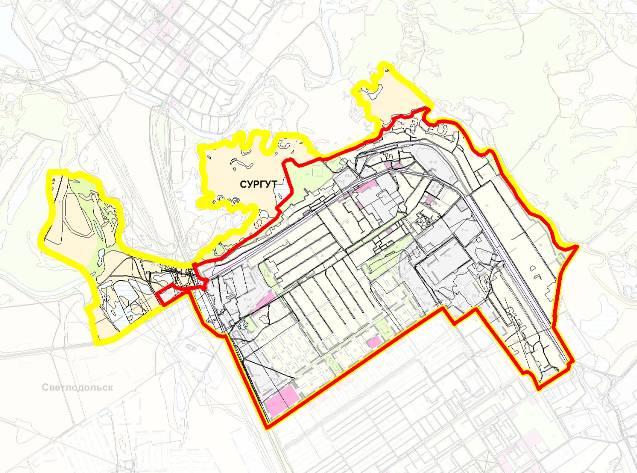 Зона действия котельных на территории п. СургутТепловые нагрузки потребителей тепловой энергии, групп потребителей тепловой энергии в зонах действия источников тепловой энергииПотребление тепловой энергии в расчетных элементах территориального деления и в зонах действия источников тепловой энергии при расчетных температурах наружного воздухаПо данным СП 20131.13330.2012 «Строительная климатология» расчетная температура наружного воздуха для проектирования отопления, вентиляции и ГВС для Самары составляет минус 30°С.Средняя температура отопительного сезона составляет минус 5,2°С.Продолжительность отопительного сезона равна 203 дня.В Поселении существует 2 источника централизованного теплоснабжения – котельная СХТ и «Индийская» котельная в п. Сургут.Потребление тепловой энергии по группам потребителей представлены на рисунках 9 и 10. Тепловая энергия расходуется только на нужды отопления и вентиляции. Тепловые нагрузки потребителей представлены в таблице 20.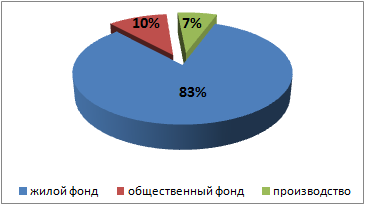 Потребление тепловой энергии по группам потребителей, Котельная СХТ, п. Сургут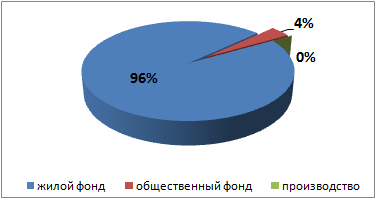 Потребление тепловой энергии по группам потребителей, «Индийская» котельная, п. СургутКак видно из диаграмм, в п. Сургут потребителями тепловой энергии являются общественный и жилой фонды, производственные объекты:Котельная СХТ – преобладающими потребителями тепловой энергии являются жилые здания;«Индийская» котельная – преобладающими потребителями тепловой энергии являются жилые здания.Тепловые нагрузки потребителейСлучаи (условия) применения отопления жилых помещений в многоквартирных домах с использованием индивидуальных квартирных источников тепловой энергииДанные о случаях (условиях) применения отопления жилых помещений в многоквартирных домах с использованием индивидуальных квартирных источников тепловой энергии отсутствует.Потребления тепловой энергии в расчетных элементах территориального деления и в зонах действия источников тепловой энергии за отопительный период и за год в целомСуммарный годовой отпуск тепловой энергии составил 5 076,8 Гкал, в том числе:годовой отпуск тепловой энергии в 2013 г. от модульной котельной №1 составил 1 492,8 Гкал. При этом было израсходовано 258,8. т у.т.;годовой отпуск тепловой энергии от теплового центра №2 составил 3 124 Гкал. При этом было израсходовано 541,6 т у.т.;годовой отпуск тепловой энергии от котельной п. Братский составил 460 Гкал. При этом было израсходовано 71,8 т у.т.Годовое потребление тепловой энергииСуществующие нормативы потребления тепловой энергии для населения на отопление и горячее водоснабжениеВ соответствии с «Правилами установления и определения нормативов потребления коммунальных услуг (утв. постановлением Правительства РФ от 23 мая 2006 г. N 306) (в редакции постановления Правительства РФ от 28 марта 2012 г. N 258)», которые определяют порядок установления нормативов потребления коммунальных услуг (холодное и горячее водоснабжение, водоотведение, электроснабжение, газоснабжение, отопление), нормативы потребления коммунальных услуг утверждаются органами государственной власти субъектов Российской Федерации, уполномоченными в порядке, предусмотренном нормативными правовыми актами субъектов Российской Федерации. При выборе единицы измерения нормативов потребления коммунальных услуг используются следующие показатели:в отношении горячего водоснабжения:в жилых помещениях - куб. метр на 1 человека;на общедомовые нужды - куб. метр на 1 кв. метр общей площади помещений, входящих в состав общего имущества в многоквартирном доме;в отношении отопления:в жилых помещениях - Гкал на 1 кв. метр общей площади всех помещений в многоквартирном доме или жилого дома;на общедомовые нужды - Гкал на 1 кв. метр общей площади всех помещений в многоквартирном доме.Действующие нормативы потребления тепловой энергии для всех потребителей представлены в таблице 21.1.Таблица 21.1. Нормативы потребления тепловой энергииБалансы тепловой мощности и тепловой нагрузкиБалансы существующей тепловой мощности и тепловой нагрузки по каждому источнику централизованного теплоснабжения сведены в таблицу 22.Балансы тепловой мощности и тепловой нагрузки в зонах действия источников тепловой энергии содержат описание:балансов установленной, располагаемой тепловой мощности и тепловой мощности нетто, потерь тепловой мощности в тепловых сетях и присоединенной тепловой нагрузки по каждому источнику тепловой энергии;резервов и дефицитов тепловой мощности нетто по каждому источнику тепловой энергии;резервов тепловой мощности нетто источников тепловой энергии и возможностей расширения технологических зон действия источников с резервами тепловой мощности нетто в зоны действия с дефицитом тепловой мощности.Баланс тепловой мощности и тепловой нагрузки Из таблицы 22 видно, что на источниках централизованного теплоснабжения Поселения существует резерв (дефицит) тепловой мощности нетто:на котельной СХТ резерв 60%;на «индийской» котельной резерв 59%.Балансы теплоносителяУказанные требования изложены в СНиП 41-02-2003. «Тепловые сети. Актуализированная редакция» [1]. СНиП 41-02-2003 утвержден  приказом Министерства регионального развития Российской Федерации (Минрегион России) от 30 июня  2012 г. № 280  и введен в действие с 01 января . В соответствии с указанным СНиП 41-02-2003 при проектировании и эксплуатации централизованных систем теплоснабжения должны соблюдаться следующие нормы и правила.1.1 Горячая вода, поступающая к потребителю, должна отвечать требованиям технических регламентов, санитарных правил и нормативов, определяющих ее безопасность.Качество подпиточной и сетевой воды для открытых систем теплоснабжения и качество воды горячего водоснабжения в закрытых системах должно удовлетворять требованиям к питьевой воде в соответствии с СанПиН 2.1.4.1074-01 [2].Использование в закрытых системах теплоснабжения технической воды допускается при наличии термической деаэрации с температурой не менее 100оС (деаэраторы атмосферного давления). Для открытых систем теплоснабжения деаэрация также должна производиться при температуре не менее 100оС в соответствии с СанПиН 2.1.42496-09 [2].1.2 Установка для подпитки системы теплоснабжения на теплоисточнике должна обеспечивать подачу в тепловую сеть в рабочем режиме воды соответствующего качества и аварийную подпитку водой из систем хозяйственно-питьевого или производственного водопроводов.Расход подпиточной воды в рабочем режиме должен компенсировать расчетные (нормируемые) потери сетевой воды в системе теплоснабжения.Расчетные (нормируемые) потери сетевой воды в системе теплоснабжения включают расчетные технологические потери (затраты) сетевой воды и потери сетевой воды с нормативной утечкой из тепловой сети и систем теплопотребления.Среднегодовая утечка теплоносителя (м3/ч) из водяных тепловых сетей должна быть не более 0,25 % среднегодового объема воды в тепловой сети и присоединенных системах теплоснабжения независимо от схемы присоединения (за исключением систем горячего водоснабжения, присоединенных через водоподогреватели). Сезонная норма утечки теплоносителя устанавливается в пределах среднегодового значения.Технологические потери теплоносителя включают количество воды на наполнение трубопроводов и систем теплопотребления при их плановом ремонте и подключении новых участков сети и потребителей, промывку, дезинфекцию, проведение регламентных испытаний трубопроводов и оборудования тепловых сетей.При отсутствии данных по фактическим объемам воды допускается принимать его равным  на 1 МВт расчетной тепловой нагрузки при закрытой системе теплоснабжения,  на 1 МВт – при открытой системе и  на 1 МВт средней нагрузки – для отдельных сетей горячего водоснабжения.1.3  Для открытых и закрытых систем теплоснабжения должна предусматриваться дополнительно аварийная подпитка химически не обработанной и не деаэрированной водой, расход которой принимается в количестве 2% среднегодового объема воды в тепловой сети и присоединенных системах теплоснабжения независимо от схемы присоединения (за исключением систем горячего водоснабжения, присоединенных через водоподогреватели), если другое не предусмотрено проектными (эксплуатационными) решениями. Балансы теплоносителя представлены в таблице 23.Баланс теплоносителя за 2013 г.*Прочее – в данной строке учитывается несанкционированный слив теплоносителя из тепловой сети жителями на нужды ГВС.Топливные балансы источников тепловой энергииПотребление топлива на нужды теплоснабжения в СП Сургут за 2013 г. представлено в таблице 24. Резервное и аварийное топливо не предусмотрено.Потребление топлива на цели теплоснабжения за 2013 г.Надежность теплоснабженияМетодика и показатели надежностиНастоящая методика по анализу показателей, используемых для оценки надёжности систем теплоснабжения, разработана в соответствии с пунктом 2 постановления Правительства Российской Федерации от 8 августа 2012 г. № 808 «Об организации теплоснабжения в Российской Федерации и о внесении изменений в некоторые акты Правительства Российской Федерации» (Собрание законодательства Российской Федерации, 2012, №34, ст. 4734).Для оценки надёжности системы теплоснабжения используются следующие показатели, установленные в соответствии с пунктом 123 Правил организации теплоснабжения в Российской Федерации, утверждённым постановлением Правительства Российской Федерации от 8 августа 2012 г. № 808:показатель надёжности электроснабжения источников тепловой энергии;показатель надёжности водоснабжения источников тепловой энергии;показатель надёжности топливоснабжения источников тепловой энергии;показатель соответствия тепловой мощности источников тепловой энергии и пропускной способности тепловых сетей расчётным тепловым нагрузкам потребителей;показатель уровня резервирования источников тепловой энергии и элементов тепловой сети путём их кольцевания и устройств перемычек;показатель технического состояния тепловых сетей, характеризуемый наличием ветхих, подлежащих замене трубопроводов;показатель интенсивности отказов систем теплоснабжения;показатель относительного аварийного недоотпуска тепла;показатель готовности теплоснабжающих организаций к проведению аварийно-восстановительных работ в системах теплоснабжения (итоговый показатель);показатель укомплектованности ремонтным и оперативно-ремонтным персоналом;показатель оснащённости машинами, специальными механизмами и оборудованием;показатель наличия основных материально-технических ресурсов;показатель укомплектованности передвижными автономными источниками электропитания для ведения аварийно-восстановительных работ.Анализ и оценка надёжности системы теплоснабженияНадёжность системы теплоснабжения обеспечивается надёжной работой всех элементов системы теплоснабжения, а также внешних, по отношению к системе теплоснабжения, систем электро-, водо-, топливоснабжения источников тепловой энергии. Показатели надёжности системы теплоснабженияа) показатель надёжности электроснабжения источников тепловой энергии (Kэ) характеризуется наличием или отсутствием резервного электропитания:Kэ=1,0 – при наличии резервного электроснабжения;Kэ=0,6 – при отсутствии резервного электроснабжения;При наличии в системе теплоснабжения нескольких источников тепловой энергии общий показатель определяется по формуле:,                         (1)где  , - значения показателей надёжности отдельных источников тепловой энергии;,(2)где Qi,Qn-  средние фактические тепловые нагрузки за предшествующие 12 месяцев по каждому i-му источнику тепловой энергии;tч– количество часов отопительного периода за предшествующие 12 месяцев.n– количество источников тепловой энергии.б) показатель надёжности водоснабжения источников тепловой энергии (Кв) характеризуется наличием или отсутствием резервного водоснабжения:Кв = 1,0 – при наличии резервного водоснабжения;Кв = 0,6 – при отсутствии резервного водоснабжения;При наличии в системе теплоснабжения нескольких источников тепловой энергии общий показатель определяется по формуле:,                          (3)где  , - значения показателей надёжности отдельных источников тепловой энергии;в) показатель надёжности топливоснабжения источников тепловой энергии (Кт) характеризуется наличием или отсутствием резервного топливоснабжения:Кт = 1,0 – при наличии резервного топливоснабжения;Кт = 0,5 – при отсутствии резервного топливоснабжения;При наличии в системе теплоснабжения нескольких источников тепловой энергии общий показатель определяется по формуле:,                          (4)где  , - значения показателей надёжности отдельных источников тепловой энергии;г) показатель соответствия тепловой мощности источников тепловой энергии и пропускной способности тепловых сетей расчётным тепловым нагрузкам потребителей (Кб) характеризуется долей (%) тепловой нагрузки, не обеспеченной мощностью источников тепловой энергии и/или пропускной способностью тепловых сетей:Кб = 1,0 – полная обеспеченность;Кб = 0,8 – не обеспечена в размере 10% и менее;Кб = 0,5 – не обеспечена в размере более 10%.При наличии в системе теплоснабжения нескольких источников тепловой энергии общий показатель определяется по формуле:,                             (5)где  , - значения показателей надёжности отдельных источников тепловой энергии;д) показатель уровня резервирования источников тепловой энергии и элементов тепловой сети путём их кольцевания и устройства перемычек (Кр), характеризуемый отношением резервируемой расчётной тепловой нагрузки к сумме расчётных тепловых нагрузок (%), подлежащих резервированию согласно схеме теплоснабжения поселений, городских округов, выраженный в %:Оценку уровня резервирования (Кр):от 90% до 100%                       - Кр = 1,0;от 70% до 90% включительно  - Кр = 0,7;от 50% до 70% включительно  - Кр = 0,5;от 30% до 50% включительно  - Кр = 0,3;менее 30% включительно         - Кр = 0,2.При наличии в системе теплоснабжения нескольких источников тепловой энергии общий показатель определяется по формуле:,                             (6)где  , - значения показателей надёжности отдельных источников тепловой энергии;е) показатель технического состояния тепловых сетей (Кс), характеризуемый долей ветхих, подлежащих замене трубопроводов, определяется по формуле:,                                         (7)где - протяжённость тепловых сетей, находящихся в эксплуатации;- протяжённость ветхих тепловых сетей, находящихся в эксплуатации.ж) показатель интенсивности отказов тепловых сетей (Котк.тс), характеризуемый количеством вынужденных отключений участков тепловой сети с ограничением отпуска тепловой энергии потребителям, вызванным отказом и его устранением:[1/(км*год)],                           (8)где nотк – количество отказов за предыдущий год;S – протяжённость тепловой сети (в двухтрубном исчислении) данной системы теплоснабжения [км].В зависимости от интенсивности отказов (Иотк.тс) определяется показатель надёжности тепловых сетей (Котк.тс):до 0,2 включительно             - Котк.тс = 1,0;от 0,2 до 0,6 включительно   - Котк.тс = 0,8;от 0,6 до 1,2 включительно   - Котк.тс = 0,6;свыше 1,2                              - Котк.тс = 0,5.з) показатель относительного аварийного недоотпуска тепла (Кнед) в результате внеплановых отключений теплопотребляющих установок потребителей определяется по формуле:[%],                                 (9)гдеQоткл – недоотпуск тепла;Qфакт – фактический отпуск тепла системой теплоснабжения.В зависимости от величины относительного недоотпуска тепла (Qнед)определяется показатель надёжности (Кнед):до 0,1% включительно              - Кнед = 1,0;от 0,1% до 0,3% включительно - Кнед = 0,8;от 0,3% до 0,5% включительно - Кнед = 0,6;от 0,5% до 1,0% включительно - Кнед = 0,5;свыше 1,0%                               - Кнед = 0,2.и) показатель укомплектованности ремонтным и оперативно-ремонтным персоналом (Кп) определяется как отношение фактической численности к численности по действующим нормативам, но не более 1,0.к) показатель оснащённости машинами, специальными механизмами и оборудованием (Км) принимается как среднее отношение фактического наличия к колличеству, определённому по нормативам, по основной номенклатуре:,                                       (10)где,  - показатели, относящиеся к данному виду машин, механизмов, оборудования;n – число показателей, учтённых в числителе.л) показатель наличия основных материально-технических ресурсов (Ктр) определяется аналогично по формуле (10) по основной номенклатуре ресурсов (трубы, компенсаторы, арматура, сварочные материалы и т.п.). Принимаемые для определения значения общего Ктр частные показатели не должны превышать 1,0.м) показатель укомплектованности передвижными автономными источниками электропитания (Кист) для ведения аварийно-восстановительных работ вычисляется как отношений фактического наличия данного оборудования (в единицах мощности – кВт) к потребности.н) показатель готовности теплоснабжающих организаций к проведению аварийно восстановительных работ в системах теплоснабжения (общий показатель) базируется на показателях:укомплектованности ремонтным и оперативно-ремонтным персоналом;оснащённости машинами, специальными механизмами и оборудованием;наличия основных материально-технических ресурсов;укомплектованности передвижными автономными источниками электропитания для ведения аварийно-восстановительных работ.Общий показатель готовности теплоснабжающих организаций к проведению восстановительных работ в системах теплоснабжения  к выполнению аварийно-восстановительных работ определяется следующим образом:             (11)Общая оценка готовностиОценка надёжности систем теплоснабжения:а) оценка надёжности источников тепловой энергии.В зависимости от полученных показателей надёжности  Кэ, Кв, Кт  источники тепловой энергии могут быть оценены как:надёжные                 - при Кэ=Кв=Кт=1;малонадёжные        - при значении меньше 1 одного из показателей Кэ, Кв, Кт.ненадёжные             - при значении меньше 1 у 2-х и более показателей Кэ, Кв, Кт.б) оценка надёжности тепловых сетей. В зависимости от полученных показателей надёжности тепловые сети могут быть оценены как: высоконадёжные    - более 0,9;надёжные                 - 0,75 - 0,9;малонадёжные        - 0,5 – 0,74;ненадёжные             - менее 0,5.в) оценка надёжности систем теплоснабжения в целом.Общая оценка надёжности системы теплоснабжения определяется исходя из оценок надёжности источников тепловой энергии и тепловых сетей:         (12)Общая оценка надёжности системы теплоснабжения  определяется как наихудшая из оценок надёжности источников тепловой энергии и тепловых сетей.Расчёт показателей надёжности системы теплоснабжения СП СургутРезультаты расчёта показателей надёжности систем теплоснабжения Поселения представлены в таблице 26. Показатели надёжности систем теплоснабжения котельныхСистемы теплоснабжения в зоне действия котельной СХТ и «Индийской» котельной п. Сургут являются малонадежными.Технико-экономические показатели теплоснабженияСогласно Постановлению Правительства РФ №1140 от 30.12.2009 г., «Об утверждении стандартов раскрытия информации организациями коммунального комплекса и субъектами естественных монополий, осуществляющих деятельность в сфере оказания услуг по передаче тепловой энергии», раскрытию подлежит информация:а) о ценах (тарифах) на регулируемые товары и услуги и надбавках к этим ценам (тарифам);б) об основных показателях финансово-хозяйственной деятельности регулируемых организаций, включая структуру основных производственных затрат (в части регулируемой деятельности);в) об основных потребительских характеристиках регулируемых товаров и услуг регулируемых организаций и их соответствии государственным и иным утвержденным стандартам качества;г) об инвестиционных программах и отчетах об их реализации;д) о наличии (отсутствии) технической возможности доступа к регулируемым товарам и услугам регулируемых организаций, а также о регистрации и ходе реализации заявок на подключение к системе теплоснабжения;е) об условиях, на которых осуществляется поставка регулируемых товаров и (или) оказание регулируемых услуг;ж) о порядке выполнения технологических, технических и других мероприятий, связанных с подключением к системе теплоснабжения.Все источники централизованного теплоснабжения Поселения находятся в эксплуатационной ответственности ООО «Сервисная Коммунальная Компания».Описание результатов хозяйственной деятельности ООО «Сервисная Коммунальная Компания», представлено в соответствии с требованиями, устанавливаемыми Правительством Российской Федерации в стандартах раскрытия информации теплоснабжающими и теплосетевыми организациями. Технико-экономические показатели функционирования системы теплоснабжения на территории сельского поселения включают в себя балансы по расходам первичных энергетических ресурсов, обеспечивающих выработку, передачу и распределение тепловой энергии в системе теплоснабжения представлен в таблице 27.Технико-экономические показатели работы Финансово - хозяйственная (производственная) деятельность каждой котельной за 2012 год представлена в таблице 28.Структура себестоимости производства, передачи и распределения тепловой энергии ООО «Сервисная Коммунальная Компания»Тарифы в сфере теплоснабженияДинамики утвержденных тарифов, устанавливаемых органами исполнительной власти субъекта Российской Федерации в области государственного регулирования тарифов Динамика изменения утвержденных тарифов на тепловую энергию в теплоснабжающей организации ООО «Сервисная Коммунальная Компания» для потребителей СП Сургут приведена в таблице 29.Динамика тарифов на тепловую энергию в СП СургутСтруктура тарифа, установленная на момент разработки схемы теплоснабжения теплоснабжающей организацией муниципального образования, представлена в таблице 27.Графически динамика изменения тарифа на тепловую энергию представлена на рисунке 11.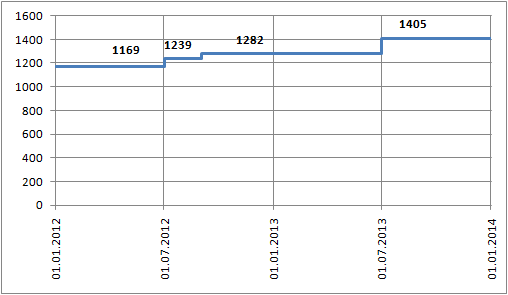 Динамика изменения тарифа на тепловую энергиюСтруктуры тарифов, установленных на момент разработки схемы теплоснабженияСтруктура себестоимости производства тепловой энергии составлена по представленным  теплоснабжающим предприятием данным представлена в таблице 27.Плата за подключение к тепловым сетямПлата за подключение к тепловым сетям не предусмотрена. Поступления денежных средств от осуществления указанной деятельности отсутствуют.Платы за услуги по поддержанию резервной тепловой мощности, в том числе для социально значимых категорий потребителейПлата за услуги по поддержанию резервной тепловой мощности, в том числе для социально значимых категорий потребителей, в Поселении не предусмотрена.Существующие технические и технологические проблемы теплоснабженияВ Поселении теплоснабжение осуществляется от централизованных 2-х котельных. Коммерческий учет организован только для потребляемого на котельной природного газа и электроэнергии. Количество воды для технологических нужд, а также выработанного на котельной и отпущенного тепла с коллекторов котельной (в тепловые сети) не измеряется.К существующим проблемам в системе теплоснабжения потребителей  СП Сургут относятся:Отсутствие приборов учета тепловой энергии, как в котельных поселка, так и у потребителей. (Необходимость установки приборов учета тепловой энергии на источнике и у потребителей диктуется федеральным законом «Об энергосбережении и о повышении энергетической эффективности» №261-ФЗ от 23.11.2009).Отсутствие системы химводоподготовки в котельной СХТ приводит к коррозионным повреждениям и отложениям накипи и шлама на внутренних поверхностях котлов, трубопроводов тепловых сетей и систем отопления потребителей, к существенному сокращению срока службы котельных агрегатов и к интенсивному снижению располагаемой тепловой мощности.Отсутствие системы горячего водоснабжения способствует несанкционированным сливам воды из систем отопления. Отсутствие на большей части тепловых сетей тепловой изоляции, что приводит к значительным тепловым потерям.ПЕРСПЕКТИВНОЕ ПОТРЕБЛЕНИЕ ТЕПЛОВОЙ ЭНЕРГИИ (МОЩНОСТИ) НА ЦЕЛИ ТЕПЛОСНАБЖЕНИЯСогласно Градостроительному кодексу, основным документном, определяющим территориальное развитие сельского поселения, является его генеральных план.Прогноз приростов строительных фондов и объемов потребления тепловой энергии СП Сургут основывается на данных генерального плана, разработанным институтом «ТеррНИИгражданпроект» в 2012г.Данные базового уровня потребления тепла на цели теплоснабженияВ Поселении существует 2 источника централизованного теплоснабжения – котельная СХТ и «Индийская» котельная. Котельные обеспечивают тепловой энергией многоквартирную и усадебную жилую застройку, административно-общественные здания, производственные помещения.Суммарная подключенная нагрузка по состоянию на 2013 г. составляет 3,2658 Гкал/ч.Данные базового потребления тепла на цели теплоснабжения с разделением по типу нагрузки Поселения (мощность, объем тепловой энергии) приведены в таблицах 30, 31.Данные базового потребления тепла на цели теплоснабжения поселения (мощность)Годовое потребление тепловой энергии по состоянию на 2013 г. составляет 7 685 Гкал/год.Данные базового потребления тепла на цели теплоснабжения ПоселенияДанные Самарастата по численности населения за последние годы в СП  Сургут отображены в таблице 32.Динамика численности населения сельского поселения СургутПрогноз численности населения СП Сургут с учетом освоения резервных территорий по данным генерального плана отображен на рисунке 12.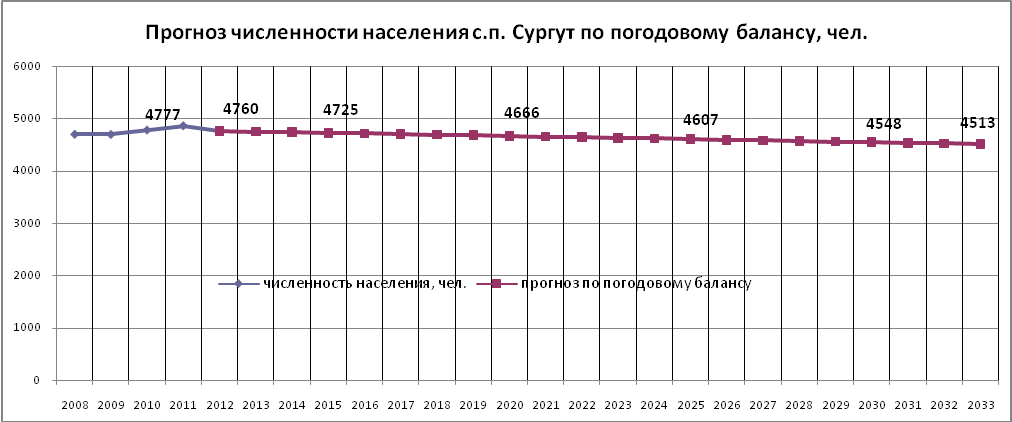 Прогноз численности населения сельского поселения СургутПрогнозы приростов на каждом этапе площади строительных фондов, сгруппированные по расчетным элементам территориального деления и по зонам действия источников тепловой энергии с разделением объектов строительства на многоквартирные дома, жилые дома, общественные здания и производственные здания промышленных предприятийСогласно генеральному плану в базовом году строительный фонд сельского поселения Сургут составил 124 100 кв. м., в т.ч.:Многоквартирные здания – 29 634,6 кв. м.;Жилые здания усадебного типа (индивидуальные) – 91 807,3 кв. м;Общественный фонд сельского поселения Сургут - 2 392,5 кв. м;Согласно генеральному плану на расчетный период к 2030 г. строительный фонд сельского поселения Сургут составит 183 382 кв. м., в т.ч.:Многоквартирные здания – 32 631,8 кв. м.;Жилые здания усадебного типа (индивидуальные) – 141 157,3 кв. м;Общественный фонд сельского поселения Сургут – 9 593 кв. м.Площадь ветхого фонда составляет 1 862,8 кв.м.Жилая застройка.На территории поселения определены площадки под развитие малоэтажной жилой застройки согласно ранее выполненных проектов генеральных планов населённых пунктов и по предложениям муниципальных образований.Генеральный план развития сельского поселения до 2030 года предусматривает увеличение доли жилого фонда с 121 442 кв. м до 173 789 кв. м. (увеличение на 43%) за счет индивидуального жилищного строительства в размере 49 350 кв.м. и  3-х этажных жилых домов в размере 4 860 кв.м. Общественная застройка.Генеральный план развития сельского поселения до 2030 года предусматривает увеличение доли общественного фонда с 2 392,5 кв. м до 9 593 кв. м. (увеличение на 300% за счет строительства объектов образования, физкультурно-оздоровительного комплекса и предприятий розничной торговли, питания, бытового обслуживания).Производственные территории.Схемой территориального планирования муниципального района Сергиевский планируется размещение комбината школьного питания в посёлке Сургут мощностью 5000 порций/день тепловой нагрузкой 0,7 Гкал/ч. Теплоснабжение будет осуществляться от существующей «Индийской» котельной.В таблице 33 представлен сводный прогнозный баланс строительных фондов СП Сургут. Баланс строительных фондов на 2013 – 2030.гг, тыс. кв.м.*Планируется размещение комбината школьного питания мощностью 5000 порций/день тепловой нагрузкой 0,7 Гкал/ч.На рисунке 13 и 14 представлены соотношения строительных фондов на базовый и расчетный периоды.На рисунке 15 представлены зоны размещения жилой застройки СП Сургут. 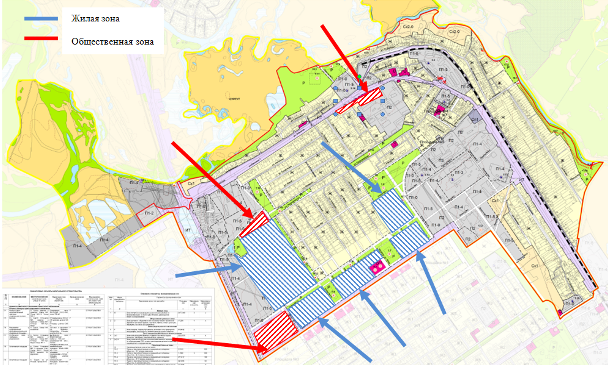 Размещение жилой застройки СП СургутПрогнозы перспективных удельных расходов тепловой энергии Прогнозы перспективных удельных расходов тепловой энергии на отопление, вентиляцию и горячее водоснабжение, согласованных с требованиями к энергетической эффективности объектов теплопотребления, устанавливаемых в соответствии с законодательством Российской ФедерацииТребования к энергетической эффективности и к теплопотреблению зданий, проектируемых и планируемых к строительству, определены нормативными документами:СП 50.13330.2012 Тепловая защита зданий. Актуализированная редакция СНиП 23-02-2003;СП 23-101-2004 «Проектирование тепловой защиты зданий»;Постановление Правительства Российской Федерации от 23 мая 2006 г. № 306 (в редакции Постановления  Правительства Российской Федерации от 28 марта 2012 г. № 258).На стадии проектирования здания определяется расчетное значение удельной характеристики расхода тепловой энергии на отопление и вентиляцию здания, qот, Вт/(м3·˚С). Расчетное значение должно быть меньше или равно нормируемому значению q0, Вт/(м3·˚С).Нормативные значения удельной характеристики расхода тепловой энергии на отопление и вентиляцию различных типов жилых и общественных зданий приводятся в СП 50.13330.2012 «Тепловая защита зданий. Актуализированная редакция СНиП 23-02-2003», утвержденном приказом Министерства регионального развития РФ от 30.06.2012 г. № 265.Возможные изменения нормативных документов могут быть учтены в процессе актуализации Схемы теплоснабжения.Удельное теплопотребление определено с учетом климатических особенностей рассматриваемого региона. Климатические параметры отопительного периода были приняты в соответствии с СНиП 23-01-99* «Строительная климатология». Для жилых зданий было введено разделение на группы домов. Удельное теплопотребление в системах отопления определялось отдельно для многоквартирных домов и для индивидуальных жилых строений. Для общественно-деловых зданий удельное теплопотребление задано суммарно для системы отопления и вентиляции. При этом удельные расходы теплоты различны для зданий различного назначения. Удельное теплопотребление рассчитывалось для каждого типа учреждений и на основании полученных данных были определены средневзвешенные величины удельного расхода теплоты на отопление и вентиляцию общественно-деловых зданий. Нормативные значения удельной характеристики расхода тепловой энергии на отопление и вентиляцию различных типов жилых и общественных зданий также приняты в соответствии с СП 50.13330.2012 «Тепловая защита зданий. Актуализированная редакция СНиП 23-02-2003».Потребность в тепловой энергии на нужды горячего водоснабжения определялась в соответствии с СП 30.13330.2012 «Внутренний водопровод и канализация», исходя из нормативного расхода горячей воды в сутки одним жителем (работником, посетителем и т.д.) и периода потребления (ч/сут) для каждой категории потребителей.Удельное потребление тепловой энергии представлено в таблице 35.Удельное потребление тепла на отопление и горячее водоснабжение жилых и общественных зданийПрогнозы перспективных удельных расходов тепловой энергии для обеспечения технологических процессовТепловая энергия от источника централизованного теплоснабжения для обеспечения технологических процессов на территории Поселения не используется.Прогнозы приростов объемов потребления тепловой энергии (мощности) и теплоносителя с разделением по видам теплопотребления в каждом расчетном элементе территориального деления и в зоне действия каждого из существующих или предлагаемых для строительства источников тепловой энергии на каждом этапеПерспективные нагрузки отопления, вентиляции и горячего водоснабжения рассчитаны на основании приростов площадей строительных фондов.В настоящий момент и на расчетный срок потребление тепловой энергии на нужды ГВС не предполагается. При проведении расчетов так же были учтены требования к энергетической эффективности объектов теплопотребления, указанные в Постановлении Правительства РФ от 25.01.2011 №18 "Об утверждении Правил установления требований энергетической эффективности для зданий, строений, сооружений и требований к правилам определения класса энергетической эффективности многоквартирных домов" и Федеральном законе от 23.11.2009 № 261-ФЗ «Об энергосбережении и о повышении энергетической эффективности и о внесении изменений в отдельные законодательные акты Российской Федерации»). Общие положенияДля оценки спроса на тепловую мощность учитываются следующие факторы:Новое строительство зданий приводит к росту спроса на тепловую мощность. Темп нового строительства зданий задан Генеральным планом развития поселения и конкретизирован в программах реализации генерального плана. Темп роста спроса на тепловую мощность связан с темпом нового строительства. Расчет спроса на тепловую мощность для отопления и вентиляции объектов нового строительства выполнялся на базе требований СНиП 23-02-2003 «Тепловая защита зданий» (актуализированная редакция). Принималось во внимание, что все вновь построенные здания будут иметь класс энергетической эффективности не ниже класса «В» (начиная с 2011 г.); а,  начиная с 2016 г.- не ниже класса «В+»; и, начиная с 2020 г.- не ниже класса «В++».Снос ветхих и неблагоустроенных зданий осуществляется в соответствии с Генеральным планом развития городского округа. Снос жилых и общественных зданий будет приводить к уменьшению спроса на тепловую мощность. Расчет снижения спроса на тепловую мощность для отопления и вентиляции объектов жилищного и общественного фондов выполнялся по зафиксированным в договорах на теплоснабжение мощностям для зданий подлежащих сносу.Капитальный ремонт жилых и общественных зданий осуществляется в соответствии с принятыми и актуализированными программами капитального. Предполагается, что весь капитальный ремонт будет осуществляться как комплексный капитальный ремонт с изменениями характеристик теплозащиты зданий. При осуществлении такого капитального ремонта будут выполняться правила пересмотра тепловых нагрузок . После завершения комплексного капитального ремонта, класс энергетической эффективности жилых и общественных зданий, начиная с 2011 г., должен быть не ниже класса В; начиная с 2016 г.- не ниже класса В+; а, начиная с 2020 г.- не ниже класса В++. Коэффициенты неполноты достижения потребительских свойств тепловой защиты задаются после капитального ремонта  по эмпирическим соотношениям, характеризующим качество выполнения капитального ремонта. При расчете принято, что увеличение жилого фонда не влияет на изменение подключенной нагрузки к системе централизованного теплоснабжения, т.к. объекты нового жилищного строительства (усадебная жилая застройка) будут иметь индивидуальные источники тепловой энергии. Прирост тепловой нагрузки усадебной жилой застройки в период с 2014 по 2030г составит 2,9 Гкал/ч.Прирост тепловой нагрузки многоквартирной жилой застройки в период с 2014 по 2030г составит 0,144 Гкал/ч.Снос ветхого многоквартирного жилого фонда соответствует уменьшению тепловой нагрузки на 0,099 Гкал/ч.Изменение удельного расхода тепловой энергии для потребителей общественного фонда увеличивается до 2030г. на 0,257 Гкал/ч. Все новые объекты общественно-делового назначения предлагаются к строительству на новых площадках жилых застроек. Они будут иметь индивидуальные теплогенераторы.Прогноз спроса на тепловую мощность для нужд отопления, вентиляции и горячего водоснабжения представлен в таблице 35.Прогноз приростов объемов потребления тепловой мощности для отопления и горячего водоснабжения, Гкал/чСуммарный  прирост тепловой нагрузки за расчетный срок в СП Сургут составит 3,902 Гкал/ч, в зоне централизованного теплоснабжения минус 0,745 Гкал/ч.Прогнозы приростов объемов потребления тепловой энергии и теплоносителя с разделением по видам теплопотребления в каждом расчетном элементе территориального деления и в зоне действия каждого из существующих или предлагаемых для строительства источников тепловой энергии на каждом этапеПрогноз приростов объемов потребления тепловой энергии для нужд отопления и горячего водоснабжения в зоне действия централизованного, индивидуального теплоснабжения и объектов, расположенных в производственных зонах представлен в таблице 36.Прогноз приростов объемов потребления тепловой энергии для отопления и горячего водоснабжения,  ГкалСуммарный  прирост тепловой энергии за расчетный срок в СП Сургут составит 9 182 Гкал, в зоне централизованного теплоснабжения минус 1 753 Гкал.Прогнозы объемов потребления тепловой энергии (мощности) и теплоносителя объектами, расположенными в производственных зонахПрирост теплопотребления производственными зданиями за период 2013 по 2030 гг. составит 0,7 Гкал/ч, в годовом выражении 1 753 Гкал.Прогноз перспективного потребления тепловой энергии отдельными категориями потребителей, в том числе социально значимых, для которых устанавливаются льготные тарифы на тепловую энергию (мощность), теплоноситель.                                                                       Согласно Федеральному закону от 27 июля 2010 года № 190-ФЗ (в ред. от 25 июня 2012 года) «О теплоснабжении», наряду со льготами, установленными федеральными законами в отношении физических лиц, льготные тарифы на тепловую энергию (мощность), теплоноситель устанавливаются при наличии соответствующего закона субъекта Российской Федерации. Законом субъекта Российской Федерации устанавливаются лица, имеющие право на льготы, основания для предоставления льгот и порядок компенсации выпадающих доходов теплоснабжающих организаций.Перечень потребителей или категорий потребителей тепловой энергии (мощности), теплоносителя, имеющих право на льготные тарифы на тепловую энергию (мощность), теплоноситель (за исключением физических лиц), подлежит опубликованию в порядке, установленном правилами регулирования цен (тарифов) в сфере теплоснабжения, утвержденными Правительством Российской Федерации.В пункте 96 Постановления Правительства РФ от 8 августа 2012 года № 808 «Об организации теплоснабжения в Российской Федерации и о внесении изменений в некоторые акты Правительства Российской Федерации» указаны социально значимые категории потребителей (объекты потребителей). К ним относятся:органы государственной власти;медицинские учреждения;учебные заведения начального и среднего образования;учреждения социального обеспечения;метрополитен;воинские части Министерства обороны Российской Федерации, Министерства внутренних дел Российской Федерации, Федеральной службы безопасности, Министерства Российской Федерации по делам гражданской обороны, чрезвычайным ситуациям и ликвидации последствий стихийных бедствий, Федеральной службы охраны Российской Федерации;исправительно-трудовые учреждения, следственные изоляторы, тюрьмы;федеральные ядерные центры и объекты, работающие с ядерным топливом и материалами;объекты по производству взрывчатых веществ и боеприпасов, выполняющие государственный оборонный заказ, с непрерывным технологическим процессом, требующим поставок тепловой энергии;животноводческие и птицеводческие хозяйства, теплицы;объекты вентиляции, водоотлива и основные подъемные устройства угольных и горнорудных организаций;объекты систем диспетчерского управления железнодорожного, водного и воздушного транспорта.Увеличение числа социально-значимых объектов, имеющих право на льготные тарифы на тепловую энергию, теплоноситель на расчетный срок не предусматривается.Прогноз перспективного потребления тепловой энергии потребителями, с которыми заключены или могут быть заключены в перспективе свободные долгосрочные договоры теплоснабженияСогласно ст. 10 ФЗ №190 "О теплоснабжении", поставки тепловой энергии (мощности), теплоносителя в целях обеспечения потребления тепловой энергии объектами, введенными в эксплуатацию после 1 января 2010 года, могут осуществляться на основании долгосрочных (на срок более чем один год) договоров теплоснабжения, заключенных в установленном Правительством Российской Федерации порядке между потребителями тепловой энергии и теплоснабжающими организациями по ценам, определенным соглашением сторон. Государственное регулирование цен (тарифов) в отношении объема тепловой энергии (мощности), теплоносителя, продажа которых осуществляется по таким договорам, не применяется.Заключение долгосрочных (на срок более чем один год) договоров теплоснабжения по ценам, определенным соглашением сторон, возможно при соблюдении следующих условий:1) заключение договоров в отношении тепловой энергии, произведенной источниками тепловой энергии, введенными в эксплуатацию до 1 января 2010 года, не влечет за собой дополнительное увеличение тарифов на тепловую энергию (мощность) для потребителей, объекты которых введены в эксплуатацию до 1 января 2010 года;2) существует технологическая возможность снабжения тепловой энергией (мощностью), теплоносителем от источников тепловой энергии потребителей, которые являются сторонами договоров.Прерогатива заключения долгосрочных договоров принадлежит единой теплоснабжающей организации. В настоящее время отсутствует информация о подобных договорах теплоснабжения в Поселении. В случае появления таких договоров изменения в схему теплоснабжения могут быть внесены при выполнении процедуры ежегодной актуализации.Прогноз перспективного потребления тепловой энергии потребителями, с которыми заключены или могут быть заключены долгосрочные договоры теплоснабжения по регулируемой цене.В настоящее время данная модель применима только для теплосетевых организаций, поскольку Методические указания, утвержденные Приказом ФСТ от 01.09.2010 г. № 221-э/8 и утвержденные параметры RAB-регулирования действуют только для организаций, оказывающих услуги по передаче тепловой энергии. Для перехода на этот метод регулирования тарифов необходимо согласование ФСТ России. Тарифы по методу доходности инвестированного капитала устанавливаются на долгосрочный период регулирования (долгосрочные тарифы): не менее 5 лет (при переходе на данный метод первый период долгосрочного регулирования не менее 3-х лет), отдельно на каждый финансовый год.При установлении долгосрочных тарифов фиксируются две группы параметров:пересматриваемые ежегодно (объем оказываемых услуг, индексы роста цен, величина корректировки тарифной выручки в зависимости от факта выполнения инвестиционной программы (ИП));не пересматриваемые в течение периода регулирования (базовый уровень операционных расходов (OPEX) и индекс их изменения, нормативная величина оборотного капитала, норма доходности инвестированного капитала, срок возврата инвестированного капитала, уровень надежности и качества услуг).Определен порядок формирования НВВ организации, принимаемой к расчету при установлении тарифов, правила расчета нормы доходности инвестированного капитала, правила определения стоимости активов и размера инвестированного капитала, правила определения долгосрочных параметров регулирования с применением метода сравнения аналогов.В 2011 г. использование данного метода разрешено только для теплосетевых организаций из списка пилотных проектов, согласованного ФСТ России. В дальнейшем широкое распространение данного метода для теплосетевых и других теплоснабжающих организаций коммунального комплекса будет происходить только в случае положительного опыта запущенных пилотных проектов.В случае появления таких договоров изменения в схему теплоснабжения могут быть внесены при выполнении процедуры ежегодной актуализации.МАСТЕР-ПЛАН РАЗРАБОТКИ СХЕМЫ ТЕПЛОСНАБЖЕНИЯ ПОСЕЛЕНИЯ ДО 2030 ГОДАОбщие положенияНаправления развития теплоснабжения поселения формируется с учетом задач установленных в ФЗ № 190 «О теплоснабжении». Перед разработкой обоснованных предложений, составляющих схему теплоснабжения, и рекомендуемых схемой для включения в инвестиционные программы теплоснабжающих компаний, действующих на территории поселения,  должны быть утверждены основные положения концепции развития схемы теплоснабжения. Задачи мастер-планаОбщие положенияМастер-план схемы теплоснабжения предназначен для описания и обоснования отбора нескольких вариантов ее реализации, из которых будет выбран рекомендуемый вариант. В основу разработки вариантов, включаемых в мастер-план, положены следующие основные положения: Требования существующего законодательства, в частности, Федерального закона «О теплоснабжении» № 190-ФЗ от 27.07.2010 г. и Федерального закона «О водоснабжении и водоотведении» № 416-ФЗ от 07.12.2011 г. (а также Федерального закона «О внесении изменений в отдельные законодательные акты Российской Федерации в связи с принятием Федерального закона «О водоснабжении и водоотведении»» № 417-ФЗ от 07.12.2011 г.);Проблемы в системе теплоснабжения поселения, выявленные при анализе существующего состояния.Каждый вариант должен обеспечивать покрытие всего перспективного спроса на тепловую мощность, возникающего в поселении, и критерием этого обеспечения является выполнение балансов тепловой мощности источников тепловой энергии и спроса на тепловую мощность при расчетных условиях, заданных нормативами проектирования систем отопления, вентиляции и горячего водоснабжения объектов теплопотребления. Выполнение текущих и перспективных балансов тепловой мощности источников и текущей и перспективной тепловой нагрузки в каждой зоне действия источника тепловой энергии является главным условием для разработки сценариев (вариантов) мастер-плана. Варианты мастер-плана формируют базу для разработки проектных предложений по новому строительству и реконструкции тепловых сетей для различных вариантов состава энергоисточников, обеспечивающих перспективные балансы спроса на тепловую мощность. После разработки проектных предложений для каждого из вариантов мастер-плана выполняется оценка финансовых потребностей, необходимых для их реализации и, затем, оценка эффективности финансовых затрат.Проблемы, решаемые схемой теплоснабжения поселенияЦентрализованное теплоснабжение осуществляется от 2-х котельных, удельная материальная характеристика плотности тепловой нагрузки которых ниже 200 м2/(Гкал/ч). Следовательно, зона действия каждой котельной лежит в зоне предельной эффективности централизованного теплоснабжения.К существующим проблемам в системе теплоснабжения потребителей в СП Сургут относятся:Отсутствие приборов учета тепловой энергии, как в котельных поселка, так и у потребителей. (Необходимость установки приборов учета тепловой энергии на источнике и у потребителей диктуется федеральным законом «Об энергосбережении и о повышении энергетической эффективности» №261-ФЗ от 23.11.2009).Отсутствие системы химводоподготовки в котельной СХТ приводит к коррозионным повреждениям и отложениям накипи и шлама на внутренних поверхностях котлов, трубопроводов тепловых сетей и систем отопления потребителей, к существенному сокращению срока службы котельных агрегатов и к интенсивному снижению располагаемой тепловой мощности.Отсутствие системы горячего водоснабжения способствует несанкционированным сливам воды из систем отопления. Отсутствие на большей части тепловых сетей тепловой изоляции, что приводит к значительным тепловым потерям.Вариант развития системы теплоснабженияСхемой теплоснабжения предусматривается:1. Сохранение существующего централизованного теплоснабжения с теплоснабжением  новой проектируемой жилой застройки зданиями усадебного типа и зданиями общественными назначения от индивидуальных теплогенераторов.3. Перевод котельной СХТ на работу по двухконтурной схеме с установкой системы ХВО.3. Установка системы диспетчеризации на котельных СХТ и «Индийской».4. Новое строительство тепловых сетей для теплоснабжение проектируемого комбината школьного питания мощностью 5000 порций/день от существующей «индийской» котельной.5. Вынос тепловых сетей с подземной прокладкой на надземную.6. Перекладка тепловых сетей по исчерпанию эксплуатационного ресурса.Для ликвидации несанкционированных сливов и покрытия расходов на их последствия предлагается ввести ежемесячную плату за разбор воды из систем отопления, которая будет отражаться в платежных документах за коммунальные услуги. Перспективные технико-экономические показателиСуществующее состояние теплоснабжения в СП  зафиксировано в значениях базовых целевых показателей функционирования систем теплоснабжения, определенных при анализе существующего состояния. При реализации мероприятий, предложенных к включению в схему теплоснабжения, должны быть достигнуты целевые показатели развития системы теплоснабжения СП.Группа показателей №1-12 характеризует энергетическую эффективность, надежность и качество теплоснабжения в зонах действия. Данные показатели приведены в таблице 37. Группа показателей №13-15 характеризует развитие систем теплоснабжения Поселения в части тепловых сетей. Данные показатели приведены в таблице 37.Целевые показатели развития системы теплоснабженияПЕРСПЕКТИВНЫЕ БАЛАНСЫ ТЕПЛОВОЙ МОЩНОСТИ ИСТОЧНИКОВ ТЕПЛОВОЙ ЭНЕРГИИ И ТЕПЛОВОЙ НАГРУЗКИ ПОТРЕБИТЕЛЕЙБалансы тепловой энергии (мощности) и перспективной тепловой нагрузки в каждой из выделенных зон действия источников тепловой энергии с определением резервов (дефицитов) существующей располагаемой тепловой мощности источников тепловой энергииПерспективные балансы тепловой энергии (мощности) и тепловой нагрузки в каждой из выделенных зон действия источников тепловой энергии с определением резервов (дефицитов) существующей располагаемой тепловой мощности источников тепловой энергии представлены в таблице 38. Резерв (дефицит) существующей располагаемой тепловой мощности котельных  при обеспечении перспективных тепловых нагрузок Балансы тепловой мощности источника тепловой энергии и присоединенной тепловой нагрузки в каждой зоне действия источника тепловой энергии по каждому из магистральных выводов (если таких выводов несколько) тепловой мощности источника тепловой энергииПерспективные балансы тепловой энергии (мощности) и тепловой нагрузки в каждой из выделенных зон действия источников тепловой энергии с определением резервов (дефицитов) располагаемой тепловой мощности источников тепловой энергии представлены выше в таблице 38.Выводы о резервах (дефицитах) существующей системы теплоснабжения при обеспечении перспективной тепловой нагрузки потребителейИсточники централизованного теплоснабжения Поселения на протяжении расчетного периода до 2030 года имеет достаточный резерв тепловой мощности. Тепловые сети Поселения также имеют достаточный резерв по пропускной способности.ПЕРСПЕКТИВНЫЕ БАЛАНСЫ ТЕПЛОНОСИТЕЛЯВ СП Сургут запроектирована и действует 2-х трубная тепловая сеть без обеспечения горячего водоснабжения. В системе возможна утечка сетевой воды в тепловых сетях, в системах теплопотребления, через неплотности соединений и уплотнений трубопроводной арматуры и насосов. Потери компенсируются на котельной подпиточной водой, которая идет на восполнение утечек теплоносителя. Для заполнения тепловой сети и подпитки используется вода из централизованного водоснабжения.Перспективные балансы тепловой энергии в составе Схемы приняты на основании данных генерального плана СП Сургут. На основании данных генерального плана и в соответствии со СНиП 41-02-2003 «Тепловые сети» определена величина перспективной подпитки тепловых сетей в номинальном и аварийном режиме на котельных, в зависимости от вариантов развития теплоснабжения.Перспективные балансы расхода теплоносителя, нормативной и аварийной величины подпитки тепловых сетей в зоне теплоснабжения котельных указаны в таблице 39.Перспективные балансы производительности водоподготовительных установок*Прочее – в данной строке учитывается несанкционированный слив теплоносителя из тепловой сети жителями на нужды ГВС.Исходя из отсутствия централизованного горячего водоснабжения и отсутствия данных об объеме воды в системе теплоснабжения, объем теплоносителя в тепловых сетях котельных принят из расчета 65 м3 на 1 МВт тепловой мощности потребления, расход воды на подпитку 0,25% от объема воды в системе.В системе теплоснабжения котельной СХТ отсутствует установка водоподготовки подпиточной воды. Для повышения срока службы котлов и системы отопления потребителей, рекомендуется установка ВПУ производительностью более 0,2 м3/ч.ПРЕДЛОЖЕНИЯ ПО НОВОМУ СТРОИТЕЛЬСТВУ, РЕКОНСТРУКЦИИ И ТЕХНИЧЕСКОМУ ПЕРЕВООРУЖЕНИЮ ИСТОЧНИКОВ ТЕПЛОВОЙ ЭНЕРГИИГенеральным планом предусмотрено расширение площади жилой зоны за счет строения индивидуальных жилых домов на территории сельского поселения Сургут. Планируется, что построенные в перспективе объекты индивидуального жилого фонда будут отапливаться от индивидуальных источников теплоснабжения. Также на момент разработки Генерального плана расселены и снесены ветхие многоквартирные жилые дома общей площадью 1862,8м2 в зоне действия «Индийской» котельной. Вместо них планируется строительство 4-х трехэтажных многоквартирных жилых домов общей площадью 4860 м2, которые будут обеспечиваться тепловой энергией от «Индийской» котельной.Также предлагается:в перспективе обеспечить новые объекты общественного фонда источниками индивидуального теплоснабжения;комбинат школьного питания в посёлке Сургут мощностью 5000 порций/день подключить к действующей «Индийской» котельной;установить систему диспетчеризации на всех котельных;перевести котельную СХТ на работу по двухконтурной схеме с установкой системы ХВО.Определение условий организации централизованного и индивидуального теплоснабженияСогласно статье 14, ФЗ №190 «О теплоснабжении» от 27.07.2010 года, подключение теплопотребляющих установок и тепловых сетей потребителей тепловой энергии, в том числе застройщиков, к системе теплоснабжения осуществляется в порядке, установленном законодательством о градостроительной деятельности для подключения объектов капитального строительства к сетям инженерно-технического обеспечения, с учетом особенностей, предусмотренных ФЗ №190 «О теплоснабжении» и правилами подключения к системам теплоснабжения, утвержденными Правительством Российской Федерации.Подключение осуществляется на основании договора на подключение к системе теплоснабжения, который является публичным для теплоснабжающей организации, теплосетевой организации. Правила выбора теплоснабжающей организации или теплосетевой организации, к которой следует обращаться заинтересованным в подключении к системе теплоснабжения лицам и которая не вправе отказать им в услуге по такому подключению и в заключении соответствующего договора, устанавливаются правилами подключения к системам теплоснабжения, утвержденными Правительством Российской Федерации.При наличии технической возможности подключения к системе теплоснабжения и при наличии свободной мощности в соответствующей точке подключения отказ потребителю, в том числе застройщику, в заключении договора на подключение объекта капитального строительства, находящегося в границах определенного схемой теплоснабжения радиуса эффективного теплоснабжения, не допускается. Нормативные сроки подключения к системе теплоснабжения этого объекта капитального строительства устанавливаются правилами подключения к системам теплоснабжения, утвержденными Правительством Российской Федерации.В случае технической невозможности подключения к системе теплоснабжения объекта капитального строительства вследствие отсутствия свободной мощности в соответствующей точке подключения на момент обращения соответствующего потребителя, в том числе застройщика, но при наличии в утвержденной в установленном порядке инвестиционной программе теплоснабжающей организации или теплосетевой организации мероприятий по развитию системы теплоснабжения и снятию технических ограничений, позволяющих обеспечить техническую возможность подключения к системе теплоснабжения объекта капитального строительства, отказ в заключении договора на его подключение не допускается. Нормативные сроки его подключения к системе теплоснабжения устанавливаются в соответствии с инвестиционной программой теплоснабжающей организации или теплосетевой организации в пределах нормативных сроков подключения к системе теплоснабжения, установленных правилами подключения к системам теплоснабжения, утвержденными Правительством Российской Федерации.В случае технической невозможности подключения к системе теплоснабжения объекта капитального строительства вследствие отсутствия свободной мощности в соответствующей точке подключения на момент обращения соответствующего потребителя, в том числе застройщика, и при отсутствии в утвержденной в установленном порядке инвестиционной программе теплоснабжающей организации или теплосетевой организации мероприятий по развитию системы теплоснабжения и снятию технических ограничений, позволяющих обеспечить техническую возможность подключения к системе теплоснабжения этого объекта капитального строительства, теплоснабжающая организация или теплосетевая организация в сроки и в порядке, которые установлены правилами подключения к системам теплоснабжения, утвержденными Правительством Российской Федерации, обязана обратиться в федеральный орган исполнительной власти, уполномоченный на реализацию государственной политики в сфере теплоснабжения, или орган местного самоуправления, утвердивший схему теплоснабжения, с предложением о включении в нее мероприятий по обеспечению технической возможности подключения к системе теплоснабжения этого объекта капитального строительства. Федеральный орган исполнительной власти, уполномоченный на реализацию государственной политики в сфере теплоснабжения, или орган местного самоуправления, утвердивший схему теплоснабжения, в сроки, в порядке и на основании критериев, которые установлены порядком разработки и утверждения схем теплоснабжения, утвержденным Правительством Российской Федерации, принимает решение о внесении изменений в схему теплоснабжения или об отказе во внесении в нее таких изменений. В случае, если теплоснабжающая или теплосетевая организация не направит в установленный срок и (или) представит с нарушением установленного порядка в федеральный орган исполнительной власти, уполномоченный на реализацию государственной политики в сфере теплоснабжения, или орган местного самоуправления, утвердивший схему теплоснабжения, предложения о включении в нее соответствующих мероприятий, потребитель, в том числе застройщик, вправе потребовать возмещения убытков, причиненных данным нарушением, и (или) обратиться в федеральный антимонопольный орган с требованием о выдаче в отношении указанной организации предписания о прекращении нарушения правил недискриминационного доступа к товарам.В случае внесения изменений в схему теплоснабжения теплоснабжающая организация или теплосетевая организация обращается в орган регулирования для внесения изменений в инвестиционную программу. После принятия органом регулирования решения об изменении инвестиционной программы он обязан учесть внесенное в указанную инвестиционную программу изменение при установлении тарифов в сфере теплоснабжения в сроки и в порядке, которые определяются основами ценообразования в сфере теплоснабжения и правилами регулирования цен (тарифов) в сфере теплоснабжения, утвержденными Правительством Российской Федерации. Нормативные сроки подключения объекта капитального строительства устанавливаются в соответствии с инвестиционной программой теплоснабжающей организации или теплосетевой организации, в которую внесены изменения, с учетом нормативных сроков подключения объектов капитального строительства, установленных правилами подключения к системам теплоснабжения, утвержденными Правительством Российской Федерации.Таким образом, вновь вводимые потребители, обратившиеся соответствующим образом в теплоснабжающую организацию, должны быть подключены к централизованному теплоснабжению, если такое подсоединение возможно в перспективе. С потребителями находящимися за границей радиуса эффективного теплоснабжения, могут быть заключены договора долгосрочного теплоснабжения по свободной (обоюдно приемлемой) цене, в целях компенсации затрат на строительство новых и реконструкцию существующих тепловых сетей, и увеличению радиуса эффективного теплоснабжения. Кроме того, согласно СП 42.133330.2011 "Градостроительство. Планировка и застройка городских и сельских поселений", в районах многоквартирной жилой застройки малой этажности, а также одно-двухквартирной жилой застройки с приусадебными (приквартирными) земельными участками теплоснабжение допускается предусматривать от котельных на группу жилых и общественных зданий или от индивидуальных источников тепла при соблюдении технических регламентов, экологических, санитарно-гигиенических, а также противопожарных требований Групповые котельные допускается размещать на селитебной территории с целью сокращения потерь при транспорте теплоносителя и снижения тарифа на тепловую энергию.Согласно СП 60.13330.2012 "Отопление, вентиляция и кондиционирование воздуха", для индивидуального теплоснабжения зданий следует применять теплогенераторы полной заводской готовности на газообразном, жидком и твердом топливе общей теплопроизводительностью до 360 кВт с параметрами теплоносителя не более 95оС и 0,6 МПа. Теплогенераторы следует размещать в отдельном помещении на любом надземном этаже, а также в цокольном и подвальном этажах отапливаемого здания.Условия организации поквартирного теплоснабжения определены в СП 54.13330.2011 "Здания жилые многоквартирные" и СП 60.13330.2012 "Отопление, вентиляция и кондиционирование воздуха.Согласно п.15, с. 14, ФЗ №190 от 27.07.2010 г., запрещается переход на отопление жилых помещений в многоквартирных домах с использованием индивидуальных квартирных источников тепловой энергии, перечень которых определяется правилами подключения к системам теплоснабжения, утвержденными Правительством Российской Федерации, при наличии осуществленного в надлежащем порядке подключения к системам теплоснабжения многоквартирных домов.При строительстве объектов жилого фонда усадебного типа, подключение к централизованной системе теплоснабжения не предусматривается по причине неэффективности данного мероприятия (рост совокупных затрат на транспортировку тепловой энергии, обслуживание тепловых сетей, потери тепловой энергии в тепловых сетях, а также увеличение удельных затрат на строительство тепловых сетей, связанных с большой протяженностью тепловых сетей малого диаметра).Обоснование предлагаемых для строительства источников тепловой энергии с комбинированной выработкой тепловой и электрической энергии для обеспечения перспективных тепловых нагрузокСтроительство источников тепловой энергии с комбинированной выработкой тепловой и электрической энергии для обеспечения перспективных тепловых нагрузок не предусматривается ввиду низкой и непостоянной возможной электрической и тепловой нагрузки, которую можно подключить к источнику комбинированной выработки тепловой и электрической энергии, что приводит к значительным затратам на строительство и дальнейшую эксплуатацию подобной установки, т.е. экономически не обоснована.Обоснование предлагаемых для реконструкции действующих источников тепловой энергии с комбинированной выработкой тепловой и электрической энергии для обеспечения перспективных приростов тепловых нагрузокДействующих источников тепловой энергии с комбинированной выработкой тепловой и электрической энергии на территории Поселения не существует.Обоснование предлагаемых для реконструкции котельных для выработки электроэнергии в комбинированном цикле на базе существующих и перспективных тепловых нагрузокСогласно «Методическим рекомендациям по разработке схем теплоснабжения», утвержденным Министерством регионального развития Российской Федерации №565/667 от 29.12.2012, предложения по переоборудованию котельных в источники тепловой энергии, работающие в режиме комбинированной выработки электрической и тепловой энергии рекомендуется разрабатывать при условии, что проектируемая установленная электрическая мощность турбоагрегатов составляет 25 МВт и более. При проектируемой установленной электрической мощности турбоагрегатов менее 25 МВт предложения по реконструкции разрабатываются в случае отказа подключения потребителей к электрическим сетям.Таким образом, реконструкция котельных для выработки электроэнергии в Поселении не предусматривается. Обоснование предлагаемых для реконструкции котельных с увеличением зоны их действия путем включения в нее зон действия существующих источников тепловой энергииРеконструкция котельных с увеличением зоны их действия путем включения в нее зон действия существующих источников тепловой энергии не предусматривается.Обоснование предлагаемых для перевода в пиковый режим работы котельных по отношению к источникам тепловой энергии с комбинированной выработкой тепловой и электрической энергииПеревод котельных в пиковый режим по отношению к источникам тепловой энергии с комбинированной выработкой тепловой и электрической энергии не предусматривается.Обоснование предложений по расширению зон действия действующих источников тепловой энергии с комбинированной выработкой тепловой и электрической энергииДействующие источники тепловой энергии с комбинированной выработкой тепловой и электрической энергии на территории Поселения отсутствуют.Обоснование предлагаемых для вывода в резерв и (или) вывода из эксплуатации котельных при передаче тепловых нагрузок на другие источники тепловой энергииНа расчетный срок в Поселении не предполагается вывод в резерв и (или) вывод из эксплуатации источников теплоснабжения.  Обоснование организации индивидуального теплоснабжения в зонах застройки поселения малоэтажными жилыми зданиямиВ схеме теплоснабжения СП Сургут предлагается обеспечивать перспективных потребителей тепловой энергии за счет индивидуальных источников тепловой энергии.В случае строительства объектов жилого фонда усадебного типа, подключение к централизованной системе теплоснабжения определяется в каждом конкретном случае и не предусматривается по причине неэффективности данного мероприятия (рост совокупных затрат на транспортировку тепловой энергии, обслуживание тепловых сетей, потери тепловой энергии в тепловых сетях, а также увеличение удельных затрат на строительство тепловых сетей, связанных с большой протяженностью тепловых сетей малого диаметра). Зона предельной эффективности централизованного теплоснабжения определяется показателем удельной материальной характеристики плотности тепловой нагрузки (плотностью максимального потока тепла). В СП Сургут зона предельной эффективности жилой застройки усадебного типа больше 200 м2/Гкал/ч, что показывает нецелесообразность подключения к централизованному теплоснабжению. (Статья «Анализ основных тенденций развития систем теплоснабжения России» К.э.н. И. А. Башмакова, исполнительного директора Центра по эффективному использованию энергии (ЦЭНЭФ), города Москвы). Обоснование организации теплоснабжения в производственных зонах на территории поселения (городского округа)Предлагается организовать теплоснабжение комбината школьного питания мощностью 5000 порций/день от действующей «Индийской» котельной, расположенной в непосредственной близости и имеющий достаточный резерв для надежного и качественного теплоснабжения.Предложения по строительству, реконструкции источников тепловой энергии, обеспечивающих перспективную тепловую нагрузку в существующих и расширяемых зонах действия источников тепловой энергииПредложения по источникам тепловой энергии  для включения в  Схему (инвестиционную программу):Перевод котельной СХТ на 2-х контурный режим работы с установкой системы ХВО.Установка системы диспетчеризации на котельных СХТ и «Индийской».Обоснование перспективных балансов тепловой мощности источников тепловой энергии и теплоносителя и присоединенной тепловой нагрузки в каждой из систем теплоснабжения поселения, городского округа и ежегодное распределение объемов тепловой нагрузки между источниками тепловой энергииПерспективные балансы тепловой мощности источников тепловой энергии и теплоносителя и присоединенной тепловой нагрузки в системе теплоснабжения поселения составлены в соответствии с Генеральным планом поселения и действующими программами муниципалитета. Распределение объемов тепловой нагрузки между источниками тепловой энергии не предусмотрено. Каждый из перспективных источников тепловой энергии имеет собственный объем тепловой нагрузки.Расчет радиусов эффективного теплоснабжения (зоны действия источников тепловой энергии) в каждой из систем теплоснабжения, позволяющий определить условия, при которых подключение теплопотребляющих установок к системе теплоснабжения нецелесообразно вследствие увеличения совокупных расходов в указанной системеСогласно Федеральному закону 190-ФЗ «О теплоснабжении» эффективный радиус теплоснабжения – это максимальное расстояние от теплопотребляющей установки до ближайшего источника тепловой энергии в системе теплоснабжения, при превышении которого подключение теплопотребляющей установки к данной системе теплоснабжения нецелесообразно по причине увеличения совокупных расходов в системе теплоснабжения.Ввиду отсутствия утвержденных Методических рекомендаций по определению эффективного радиуса теплоснабжения, в настоящей работе использованы разработки ОАО «ВНИПИэнергопром», кратко изложенные в статье Папушкина В.Н. «Радиус эффективного теплоснабжения» в журнале «Новости теплоснабжения» № 9,2010 год, стр. 10-15. Расчет оптимального радиуса теплоснабжения, применяемого в качестве характерного параметра эффективности теплоснабжения, позволяет определить границы действия централизованного теплоснабжения по целевой функции минимума себестоимости, полезно отпущенного тепла.Экономически целесообразный радиус теплоснабжения должен формировать решения о реконструкции действующей системы теплоснабжения в направлении централизации или децентрализации локальных зон теплоснабжения и принципе организации вновь создаваемой системы теплоснабжения. Решения по зонированию систем теплоснабжения определяются при разработке  схем теплоснабжения.Результаты расчёта эффективных радиусов теплоснабжения представлены в таблице 40. Эффективные радиусы теплоснабжения ПРЕДЛОЖЕНИЯ ПО СТРОИТЕЛЬСТВУ И РЕКОНСТРУКЦИИ ТЕПЛОВЫХ СЕТЕЙ И СООРУЖЕНИЙ НА НИХСтроительство и реконструкция тепловых сетей, обеспечивающих перераспределение тепловой нагрузки из зон с дефицитом тепловой мощности в зоны с избытком тепловой мощности (использование существующих резервов)В связи с тем, что дефицита тепловой мощности на территории Поселения не выявлено, реконструкция и строительство тепловых сетей, обеспечивающих перераспределение тепловой нагрузки из зон с дефицитом тепловой мощности в зоны с избытком тепловой мощности, не предусматривается.Строительство и реконструкции тепловых сетей для обеспечения перспективных приростов тепловой нагрузки во вновь осваиваемых районах поселения (городского округа) под жилищную, комплексную или производственную застройкуГенеральным планом предусматривается строительство 4-х многоквартирных жилых домов и комбината школьного питания в 2015 году, теплоснабжение которые будет осуществляться  от действующей «Индийской» котельной (см. п. 2.4.2). Сведения о новом строительстве тепловых сетей для обеспечения данных приростов тепловой нагрузки представлены в таблице 41.Сведения о строительстве тепловых сетей для обеспечения перспективных приростов тепловой нагрузкиСтроительство и реконструкции тепловых сетей, обеспечивающих условия, при наличии которых существует возможность поставок тепловой энергии потребителям от различных источников тепловой энергии при сохранении надежности теплоснабженияСтроительство тепловых сетей, обеспечивающих условия, при наличии которых существует возможность поставок тепловой энергии потребителям от различных источников тепловой энергии при сохранении надежности теплоснабжения, на расчетный срок не предусматривается. Строительство или реконструкции тепловых сетей для повышения эффективности функционирования системы теплоснабжения, в том числе за счет перевода котельных в пиковый режим работы или ликвидации котельныхСтроительство или реконструкция тепловых сетей для повышения эффективности функционирования системы теплоснабжения, в том числе за счет перевода котельных в пиковый режим работы или ликвидации котельных, не предусматривается.Строительство тепловых сетей для обеспечения нормативной надежности теплоснабженияСтроительство тепловых сетей для обеспечения нормативной надежности не предполагается. Необходимые показатели надежности достигаются за счет реконструкции трубопроводов в связи с окончанием срока службы. Реконструкция тепловых сетей с увеличением диаметра трубопроводов для обеспечения перспективных приростов тепловой нагрузкиРеконструкция тепловых сетей с увеличением диаметров не предусматривается.Реконструкция тепловых сетей, подлежащих замене в связи с исчерпанием эксплуатационного ресурсаПо истечении расчетного срока службы (расчетного ресурса) трубопровод должен пройти техническое диагностирование по методике, соответствующей законодательству Российской Федерации в области эксплуатации, экспертизы промышленной безопасности и оценки остаточного ресурса трубопроводов тепловых сетей. Экспертиза промышленной безопасности дает оценку соответствия объекта экспертизы предъявляемым к нему требованиям промышленной безопасности, результатом которой является заключение. По результатам экспертизы капремонт, либо продление ресурса (см. п. 1.3.3).Реконструкцию тепловых сетей предлагается выполнять на надземный тип прокладки. В 2023 году предусматривается реконструкция тепловых сетей от 2-х котельных Поселения, подлежащих замене в связи с исчерпанием эксплуатационного ресурса. Сведения о перекладываемых трубопроводах представлены в таблице 42.Сведения о перспективной реконструкции тепловых сетей, подлежащих замене в связи с исчерпанием эксплуатационного ресурса Строительство и реконструкция насосных станцийНасосные станции в поселении отсутствуют.В связи с устойчивым гидравлическим режимом работы тепловых сетей, а также в связи с тем,  пропускной способности трубопроводов достаточно для обеспечения надежного и качественного теплоснабжения, строительство и реконструкция насосных станций не предусматривается.ПЕРСПЕКТИВНЫЕ ТОПЛИВНЫЕ БАЛАНСЫРасчеты по каждому источнику тепловой энергии перспективных максимальных часовых и годовых расходов основного вида топлива для зимнего, летнего и переходного периодов, необходимого для обеспечения нормативного функционирования источников тепловой энергии на территории поселения, городского округаНа перспективу для сохраняемых в работе и новых теплоисточников сельского поселения основным топливом является природный газ.Перспективные топливные балансы для каждого источника тепловой энергии, расположенного в границах поселения по видам основного и резервного топлива на каждом этапе планируемого периода представлены в таблице 43. Перспективные топливные балансы теплоисточников При расчете годового и максимально-часового расхода условного топлива, были приняты следующие показатели:низшая теплота сгорания 1 кг условного топлива 7000 ккал;низшая теплота сгорания 1 кг природного газа 8000 ккал.Расчеты по каждому источнику тепловой энергии нормативных запасов аварийных видов топливаРасчет нормативного запаса топлива на тепловых электростанция регламентирован приказом Министерства энергетики Российской Федерации №66 от 04.09.2008 (с изменениями, внесенными приказом Минэнерго России №377 от 10 августа 2012 года) "Об организации в Министерстве энергетики Российской Федерации работы по утверждению нормативов создания запасов топлива на тепловых электростанциях".На существующих котельных и на котельных, предлагаемых к строительству отсутствует аварийное топливо. Расчет запаса топлива не производится.ОЦЕНКА НАДЕЖНОСТИ ТЕПЛОСНАБЖЕНИЯПерспективные показатели надежности системы теплоснабжения котельных п. Сургут приведены ниже в таблице 44.Перспективные показатели надежности систем теплоснабжения котельных Общий показатель надежности систем теплоснабжения в зоне действия котельной СХТ и «Индийской» котельной п. Сургут в 2030 году не изменится в связи с заменой оборудования и тепловых сетей по исчерпанию эксплуатационного периода.ОБОСНОВАНИЕ ИНВЕСТИЦИЙ В СТРОИТЕЛЬСТВО, РЕКОНСТРУКЦИЮ И ТЕХНИЧЕСКОЕ ПЕРЕВООРУЖЕНИЕГлава «Обоснование инвестиций в строительство, реконструкцию и техническое перевооружение» разработана в соответствии с требованиями п.48 Постановления Правительства РФ от 22.02.2012 № 154 «О требованиях к схемам теплоснабжения, порядку их разработки и утверждения». В данной главе отражены следующие вопросы:а) выполнена оценка финансовых потребностей для осуществления строительства, реконструкции и технического перевооружения источников тепловой энергии и тепловых сетей Поселения;б) приведены предложения по источникам инвестиций, обеспечивающих финансовые потребности для развития системы теплоснабжения города;в) выполнены расчеты эффективности инвестиций в мероприятия по развитию системы теплоснабжения Поселения;г) проведены расчеты ценовых последствий для потребителей при реализации мероприятий развития системы теплоснабжения Поселения.Оценка финансовых потребностей для осуществления строительства, реконструкции и технического перевооружения источников тепловой энергии и тепловых сетейВ соответствии с главами 6, 7 обосновывающих материалов в качестве основных мероприятий по развитию системы теплоснабжения в Поселения предусматриваются:Установка системы диспетчеризации котельных СХТ и «Индийская».Перевод котельной СХТ на работу по двухконтурной схеме с установкой системы ХВО.Новое строительство тепловых сетей для обеспечения перспективных приростов тепловой нагрузки (4-х многоквартирных жилых домов и комбината школьного питания в 2015 году).Перекладка существующих тепловых сетей с выносом их на надземную прокладку. Предполагается перекладка всех существующих тепловых сетей по причине их истекающего срока службы в 2023 году, что приводит к существенному снижению надежности системы теплоснабжения, а также к повышенным тепловым потерям.Оценка капитальных вложений в источники тепловой энергииВ котельной СХТ отсутствуют системы химводоподготовки, что негативно сказывается на надежности системы теплоснабжения. Производительность установок ХВО данных котельных рассчитана в Главе 5.Стоимость установок химводоподготовки была оценена согласно прайс-листу компании-поставщика данного вида оборудования (http://orteg-plus.ru/shop/1134/) согласно расходу, необходимому для подпитки тепловой сети.В качестве установок предлагаются установки умягчения и обезжелезивания. Стоимость оборудования для котельной оценивается в 93 000 руб. Затраты на транспортировку оборудования, монтаж и пуско-наладку оцениваются в 30% от стоимости оборудования. Следовательно, суммарные затраты на ХВО составят 121 000 рублей.Для продления срока службы котлоагрегатов котельной СХТ предполагается организация двухконтурной схемы выдачи тепловой мощности посредством интеграции в тепловую схему котельной кожухотрубного теплообменника.Для повышения надежности и качества теплоснабжения абонентов, а также для организации возможности оперативного выявления внештатной ситуации на источнике теплоснабжения предполагается установка на источнике системы диспетчеризации и организации единого диспетчерского СП Сургут.Общий объем финансовых потребностей для осуществления мероприятий по развитию системы теплоснабжения Поселения, полученный по результатам расчетов, представлен в таблице 45.Инвестиционные затраты в мероприятия по источникам тепловой энергии (в ценах 2013г)Оценка капитальных вложений в тепловые сетиСхемой теплоснабжения Поселения предусматривается перекладка всех существующих тепловых сетей с выносом их на надземную прокладку и строительство новых тепловых сетей  для обеспечения перспективных приростов тепловой нагрузки. Оценка объема капитальных вложений, необходимых для реализации мероприятий по перекладке тепловых сетей в поселении, выполнена с использованием укрупненных нормативов цены строительства НЦС 81-02-13-2012 «Наружные тепловые сети», утвержденных приказом Министерства регионального развития РФ № 643 от 30.12.2011.НЦС рассчитаны в ценах на 1 января 2012 года для базового района Московская область.Укрупненные нормативы представляют собой объем денежных средств, необходимый и достаточный для строительства 1 км наружных тепловых сетей.Стоимостные показатели в НЦС приведены на 1 км двухтрубной теплотрассы.В показателях стоимости учтена вся номенклатура затрат, которые предусматриваются действующими нормативными документами в сфере ценообразования для выполнения основных, вспомогательных и сопутствующих этапов работ для строительства тепловых сетей в нормальных (стандартных) условиях, не осложненных внешними факторами.Приведенные показатели предусматривают стоимость строительных материалов, затраты на оплату труда рабочих и эксплуатацию строительных машин и механизмов, накладные расходы и сметную прибыль, а также затраты на строительство временных титульных зданий и сооружений и дополнительные затраты на производство работ в зимнее время, затраты, связанные с получением заказчиком и проектной организацией исходных данных, технических условий на проектирование и проведение необходимых согласований по проектным решениям, расходы на страхование строительных рисков, затраты на проектно-изыскательские работы и экспертизу проекта, содержание службы заказчика строительства и строительный контроль, резерв средств на непредвиденные расходы.Стоимость материалов учитывает все расходы (отпускные цены, наценки снабженческо-сбытовых организаций расходы на тару, упаковку и реквизит, транспортные, погрузочно-разгрузочные работы и заготовительно-складские расходы), связанные с доставкой материалов, изделий, конструкций от баз (складов) организаций-подрядчиков или организаций-поставщиков до приобъектного склада строительства.Оплата труда рабочих-строителей и рабочих, управляющих строительными машинами, включает в себя все виды выплат и вознаграждений, входящих в фонд оплаты труда.Для приведения стоимости капитальных вложений к ценам 3 кв.2013 г. для региона Самарской области использованы «Индексы изменения сметной стоимости строительно-монтажных и пуско-наладочных работ» для внешних инженерных сетей теплоснабжения на 3 кв.2013 г. и 1 кв. 2012 г. в соответствии с письмами Минрегиона России №13478-СД/10 от 29.07.2013 и №4122-ИП/08 от 28.01.2012 г. соответственно.Расчет капитальных вложений в мероприятия по перекладке тепловых сетей приведен в таблице 46.Инвестиционные затраты в тепловые сети (в ценах 2013г.)Для реализации мероприятий по строительству и техническому перевооружению источников тепловой энергии в СП Сургут потребуется 36,23 млн. руб. (с НДС, в ценах 2013 г.), в том числе:2,315 млн. руб. необходимо для проведения мероприятий по строительству (реконструкции) источников теплоснабжения;33,916 млн. руб. необходимо для реализации мероприятий по строительству (реконструкции) тепловых сетей.Общий объем финансовых вложений для осуществления строительства, реконструкции и технического перевооружения источников тепловой энергии и тепловых сетей с распределением по годам реализации представлен в таблице 47.Общий объем финансовых вложений, необходимых в реализацию мероприятий по схеме теплоснабжения поселения (в ценах 2013 г.) Структура капитальных вложений по видам реализуемыхПредложения по источникам инвестиций, обеспечивающих финансовые потребностиФинансирование мероприятий по строительству, реконструкции и техническому перевооружению источников тепловой энергии и тепловых сетей может осуществляться из двух основных источников: бюджетных и внебюджетных.Бюджетное финансирование указанных проектов осуществляется из федерального бюджета РФ, бюджетов субъектов РФ и местных бюджетов в соответствии с бюджетным кодексом РФ.Внебюджетное финансирование осуществляется за счет собственных средств теплоснабжающих и теплосетевых организаций, состоящих из нераспределенной прибыли и амортизационного фонда, а также заемных средств теплоснабжающих и теплосетевых организаций путем привлечения банковских кредитов.В соответствии с действующим законодательством и по согласованию с органами тарифного регулирования в тарифы теплоснабжающих и теплосетевых организаций может включаться инвестиционная составляющая, необходимая для реализации инвестиционных проектов по развитию системы теплоснабжения. Капитальные вложения (инвестиции) в расчетный период регулирования определяются на основе утвержденных в установленном порядке инвестиционных программ регулируемой организации.В соответствии с Постановлением Правительства РФ от 22.10.2012 N 1075«О ценообразовании в сфере теплоснабжения» предельные (минимальные и (или) максимальные) уровни тарифов на тепловую энергию (мощность) устанавливаются федеральным органом исполнительной власти в области государственного регулирования тарифов с учетом инвестиционных программ регулируемых организаций, утвержденных в порядке, установленном законодательством Российской Федерации. Под инвестиционной программой понимается программа финансирования мероприятий организации, осуществляющей регулируемые виды деятельности в сфере теплоснабжения, по строительству, капитальному ремонту, реконструкции и модернизации источников тепловой энергии и тепловых сетей в целях развития, повышения надежности и энергетической эффективности системы теплоснабжения.Утверждение инвестиционных программ осуществляется органами исполнительной власти субъектов РФ по согласованию с органами местного самоуправления.В инвестиционную программу подлежат включению инвестиционные проекты, целесообразность реализации которых обоснована в схеме теплоснабжения.Тарифы устанавливаются на основании необходимой валовой выручки, определенной для соответствующего регулируемого вида деятельности, и расчетного объема полезного отпуска соответствующего вида продукции (услуг) на расчетный период регулирования, определенного в соответствии со схемой теплоснабжения. Расчет эффективности инвестицийМетодика оценки эффективности инвестицийОценка эффективности инвестиций в развитие схемы теплоснабжения Поселения выполнена в соответствии с «Методическими рекомендациями по оценке эффективности инвестиционных проектов», утвержденными Министерством экономики РФ, Министерством финансов РФ, Государственным комитетом РФ по строительной, архитектурной и жилищной политике №ВК 477 от 21.06.1999 г., а также с использованием «Рекомендаций по оценке экономической эффективности инвестиционного проекта теплоснабжения», разработанных НП «АВОК» в 2005 г.В качестве основных мероприятий по развитию системы теплоснабжения в Поселении предусматриваются:1. Установка системы диспетчеризации на 2 котельных.2. Устройство двухконтурной схемы на 1 котельной.3. Установка на 1 котельной системы ХВО4. Реконструкция действующей тепловой сети.5. Прокладка новых участков тепловых сетей.Необходимость перекладки тепловых сетей обусловлена их значительным физическим износом.Прокладка новых тепловых сетей позволит обеспечить:- снижение тепловых потерь в сетях;- повышение надежности теплоснабжения;- повышение качества теплоснабжения за счет снижения падения температуры теплоносителя при транспортировке от котельной до вводов потребителей. Оценка эффективности предложенных мероприятий приведена в таблице 48.Экономия денежных средств с учетом предложенных мероприятий.Суммарная экономия денежных средств за период 2014-2029 гг. достигается за счет снижения потерь тепловой энергии в результате перекладки участков трубопроводов, выработавших свой ресурс, и составит 5705,6 тыс.руб.Экономическое окружение проектаВ соответствии с Техническим заданием схема теплоснабжения Поселения разработана на период до 2030 года. Таким образом, экономические расчеты проведены на срок 15 лет, начиная с базового 2014 года. Шаг расчета принят равным 1 календарному году.Для приведения финансовых параметров проекта к ценам соответствующих лет применены индексы изменения цен, установленные в следующих документах:«Прогноз долгосрочного социально-экономического развития Российской Федерации на период до 2030 года», разработанный Министерством экономического развития РФ в 2013 году (далее «Прогноз…»);Сценарные условия развития электроэнергетики на период до 2030 г., разработанные ЗАО «Агентство по прогнозированию балансов в электроэнергетике» по заказу Министерства энергетики России в 2010 году (далее «Сценарные условия…»).Прогноз социально-экономического развития  Российской Федерации на период до 2030 года базируется на сценарных условиях прогноза долгосрочного социально-экономического развития Российской Федерации до 2030 года с учетом параметров прогноза социально-экономического развития Российской Федерации на 2013 год и плановый период 2014 и 2015 годов, а также подготовленных на их основе прогнозных материалах федеральных органов исполнительной власти и органов исполнительной власти субъектов Российской Федерации.В «Прогнозе…» рассмотрены три варианта сценария социально-экономического развития в долгосрочной перспективе – консервативный, инновационный и целевой (форсированный).Консервативный сценарий (вариант 1) характеризуется умеренными  долгосрочными темпами роста экономики на основе активной модернизации топливно-энергетического и сырьевого секторов российской экономики при сохранении относительного отставания в гражданских высоко- и среднетехнологичных секторах. Инновационный сценарий (вариант 2) характеризуется усилением инвестиционной направленности экономического роста. Сценарий опирается на создание современной транспортной инфраструктуры и конкурентоспособного сектора высокотехнологичных производств и экономики знаний наряду с модернизацией энерго-сырьевого комплекса. Целевой (форсированный) сценарий (вариант 3) разработан на базе инновационного сценария, при этом он характеризуется форсированными темпами роста, повышенной нормой накопления частного бизнеса, созданием масштабного несырьевого экспортного сектора и значительным притоком иностранного капитала.Для оценки эффективности инвестиций в развитие системы теплоснабжения Поселения в расчеты заложены индексы роста цен по консервативному сценарию (наихудший вариант).«Сценарные условия…» отражают основные целевые ориентиры и параметры развития электроэнергетики до 2030 года, сформированные на основе Генеральной схемы размещения объектов электроэнергетики на период до  2030 года.Индексы изменения цен, принятые в расчетах, приведены в таблице 30.Ставка рефинансирования принята 8,25% в соответствии с Указанием Банка России от 13.09.2012 № 2873-У "О размере ставки рефинансирования Банка России".Налоговое окружение проекта приведено в таблице 49 .Налоговое окружение проекта.Ставка дисконтирования принята в расчетах 10 %.Индексы изменения цен Расчет ценовых последствий для потребителей при реализации строительства, реконструкции и технического перевооружения систем теплоснабженияРасчеты ценовых последствий для потребителей при реализации программ строительства, реконструкции и технического перевооружения систем теплоснабжения выполнены с учетом:прогнозов индексов предельного роста цен и тарифов на топливо и энергию Минэкономразвития РФ до 2030г.;получения кредита от банка под 12% годовых и (или) денежных средств от фонда содействия реформированию ЖКХ под 3% годовых (рассмотрены оба варианта с накоплением амортизационного фонда и без)Предлагаемая финансовая модель предполагает бюджетное субсидирование в качестве источника денежных средств, компенсирующих разницу между предельным ростом тарифов и тарифом с учетом затрат ТСО на модернизацию СЦТ.Величина тарифа на тепловую энергию на каждый год периода с 2014 по 2029 гг., с учетом всех вышеперечисленных факторов, приведена в таблице 51.Динамика изменения тарифа на тепловую энергию на расчетный периодВеличина тарифа от ООО "Сервисная Коммунальная Компания" к 2029 году с учетом индексов роста цен и тарифов на топливо, энергию и прочих составляющих будет равна 2469,7 руб./Гкал. На рисунке 17 проиллюстрирована динамика изменения величины тарифа на тепловую энергию по годам за период 2014 – 2029 гг.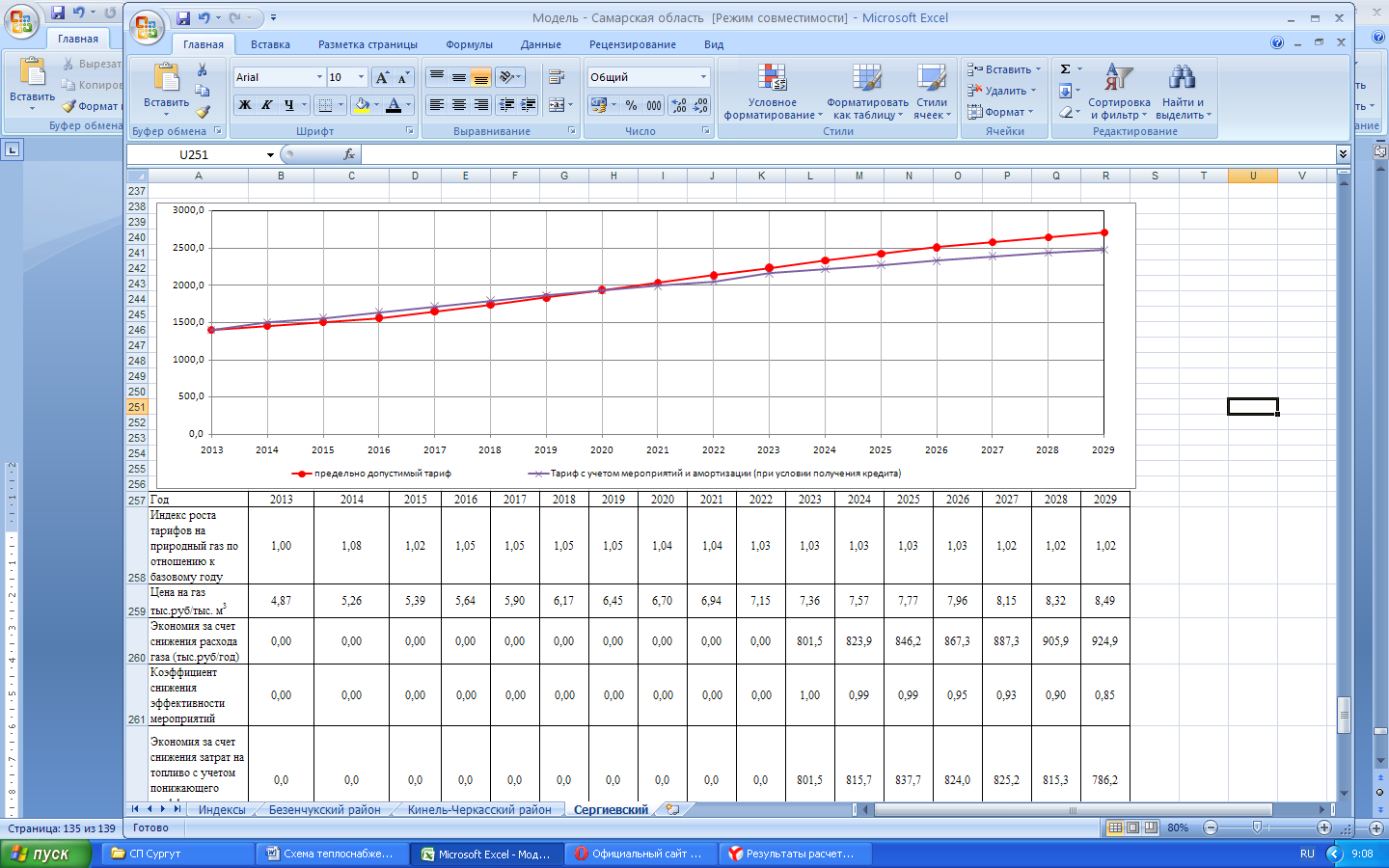 Динамика изменения тарифа на тепловую энергию от котельных ООО "Сервисная Коммунальная Компания" с учетом величины капитальных затрат на модернизацию системы теплоснабженияОБОСНОВАНИЕ ПРЕДЛОЖЕНИЯ ПО ОПРЕДЕЛЕНИЮ ЕДИНОЙ ТЕПЛОСНАБЖАЮЩЕЙ ОРГАНИЗАЦИИКритерии и порядок определения единой теплоснабжающей организации:1. Статус единой теплоснабжающей организации присваивается органом местного самоуправления или федеральным органом исполнительной власти (далее – уполномоченные органы) при утверждении схемы теплоснабжения поселения, сельского округа, а в случае смены единой теплоснабжающей организации – при актуализации схемы теплоснабжения.2. В проекте схемы теплоснабжения должны быть определены границы зон деятельности единой теплоснабжающей организации (организаций). Границы зоны (зон) деятельности единой теплоснабжающей организации (организаций) определяются границами системы теплоснабжения, в отношении которой присваивается соответствующий статус.В случае, если на территории поселения, сельского округа существуют несколько систем теплоснабжения, уполномоченные органы вправе:-определить единую теплоснабжающую организацию (организации) в каждой из систем теплоснабжения, расположенных в границах поселения, сельского округа;-определить на несколько систем теплоснабжения единую теплоснабжающую организацию, если такая организация владеет на праве собственности или ином законном основании источниками тепловой энергии и (или) тепловыми сетями в каждой из систем теплоснабжения, входящей в зону её деятельности.  3. Для присвоения статуса единой теплоснабжающей организации впервые на территории поселения, сельского округа, лица, владеющие на праве собственности или ином законном основании источниками тепловой энергии и (или) тепловыми сетями на территории поселения, сельского округа вправе подать в течение одного месяца с даты размещения на сайте поселения, сельского округа, города федерального значения проекта схемы теплоснабжения в орган местного самоуправления заявки на присвоение статуса единой теплоснабжающей организации с указанием зоны деятельности, в которой указанные лица планируют исполнять функции единой теплоснабжающей организации. Орган местного самоуправления обязан разместить сведения о принятых заявках на сайте поселения, сельского округа.4. В случае, если в отношении одной зоны деятельности единой теплоснабжающей организации подана одна заявка от лица, владеющего на праве собственности или ином законном основании источниками тепловой энергии и (или) тепловыми сетями в соответствующей системе теплоснабжения, то статус единой теплоснабжающей организации присваивается указанному лицу. В случае, если в отношении одной зоны деятельности единой теплоснабжающей организации подано несколько заявок от лиц, владеющих на праве собственности или ином законном основании источниками тепловой энергии и (или) тепловыми сетями в соответствующей системе теплоснабжения, орган местного самоуправления присваивает статус единой теплоснабжающей организации в соответствии с критериями настоящих Правил.5. Критериями определения единой теплоснабжающей организации являются:1) владение на праве собственности или ином законном основании источниками тепловой энергии с наибольшей совокупной установленной тепловой мощностью в границах зоны деятельности единой теплоснабжающей организации или тепловыми сетями, к которым непосредственно подключены источники тепловой энергии с наибольшей совокупной установленной тепловой мощностью в границах зоны деятельности единой теплоснабжающей организации; 2) размер уставного (складочного) капитала хозяйственного товарищества или общества, уставного фонда унитарного предприятия должен быть не менее остаточной балансовой стоимости источников тепловой энергии и тепловых сетей, которыми указанная организация владеет на праве собственности или ином законном основании в границах зоны деятельности единой теплоснабжающей организации. Размер уставного капитала и остаточная балансовая стоимость имущества определяются по данным бухгалтерской отчетности на последнюю отчетную дату перед подачей заявки на присвоение статуса единой теплоснабжающей организации.6. В случае если в отношении одной зоны деятельности единой теплоснабжающей организации подано более одной заявки на присвоение соответствующего статуса от лиц, соответствующих критериям, установленным настоящими Правилами, статус единой теплоснабжающей организации присваивается организации, способной в лучшей мере обеспечить надежность теплоснабжения в соответствующей системе теплоснабжения. Способность обеспечить надежность теплоснабжения определяется наличием у организации технических возможностей и квалифицированного персонала по наладке, мониторингу, диспетчеризации, переключениям и оперативному управлению гидравлическими режимами, и обосновывается в схеме теплоснабжения.7. В случае если в отношении зоны деятельности единой теплоснабжающей организации не подано ни одной заявки на присвоение соответствующего статуса, статус единой теплоснабжающей организации присваивается организации, владеющей в соответствующей зоне деятельности источниками тепловой энергии и (или) тепловыми сетями, и соответствующей критериям настоящих Правил.8. Единая теплоснабжающая организация при осуществлении своей деятельности обязана:а) заключать и надлежаще исполнять договоры теплоснабжения со всеми обратившимися к ней потребителями тепловой энергии в своей зоне деятельности;б) осуществлять мониторинг реализации схемы теплоснабжения и подавать в орган, утвердивший схему теплоснабжения, отчеты о реализации, включая предложения по актуализации схемы теплоснабжения;в) надлежащим образом исполнять обязательства перед иными теплоснабжающими и теплосетевыми организациями в зоне своей деятельности;г) осуществлять контроль режимов потребления тепловой энергии в зоне своей деятельности.На основании критериев определения единой теплоснабжающей организации, установленных в проекте правил организации теплоснабжения, утверждаемых Правительством Российской Федерации, предлагается определить единой теплоснабжающей организацией в сельском поселении Сургут предприятие ООО «Сервисная Коммунальная Компания».В настоящее время предприятие ООО «Сургут» отвечает всем требованиям критериев по определению единой теплоснабжающей организации, а именно: – Владение на праве собственности или ином законном основании источниками тепловой энергии с наибольшей совокупной установленной тепловой мощностью в границах зоны деятельности единой теплоснабжающей организации или тепловыми сетями, к которым непосредственно подключены источники тепловой энергии с наибольшей совокупной установленной тепловой мощностью в границах зоны деятельности единой теплоснабжающей организации.На балансе предприятия находятся все тепловые сети поселения Сургут. – Статус единой теплоснабжающей организации присваивается организации, способной в лучшей мере обеспечить надежность теплоснабжения в соответствующей системе теплоснабжения. Способность обеспечить надежность теплоснабжения определяется наличием у предприятия ООО «Сургут» технических возможностей и квалифицированного персонала по наладке, мониторингу, переключениям и оперативному управлению гидравлическими режимами. Создание другой единой теплоснабжающей организации в поселении не может рассматриваться как экономически и технически обоснованное.Инв. № 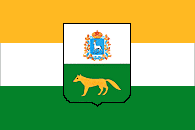 СХЕМА ТЕПЛОСНАБЖЕНИЯСЕЛЬСКОГО ПОСЕЛЕНИЯ СУРГУТ МУНИЦИПАЛЬНОГО РАЙОНА СЕРГИЕВСКИЙ САМАРСКОЙ ОБЛАСТИС 2014 ПО 2029 ГОДУтверждаемая частьШифр 653.ПП-ТГ.013.006.001Москва 2014Инв. № СХЕМА ТЕПЛОСНАБЖЕНИЯСЕЛЬСКОГО ПОСЕЛЕНИЯ СУРГУТ МУНИЦИПАЛЬНОГО РАЙОНА СЕРГИЕВСКИЙ САМАРСКОЙ ОБЛАСТИС 2014 ПО 2029 ГОДОбосновывающие материалыШифр 653.ПП-ТГ.013.006.002Москва 2014Наименование документаШифрСхема теплоснабжения муниципального образования Самарской области Сергиевский муниципальный район сельское поселение Сургут653.ПП-ТГ.013.006.001.Приложение 1. Обосновывающие материалы к схеме теплоснабжения муниципального образования Самарской области Сергиевский муниципальный район сельское поселение Сургут653.ПП-ТГ.013.006.002.ПоказателиЕдиницаизмеренияБазовыезначенияВся площадь территории в границах всего сельского поселения, в том числе:га862– земли населенных пунктовга354Численность населения всего поселениячел4760Количество зданий всего, в том числе:ед.1237– жилых усадебного типаед.1147– многоквартирные жилые домаед.38– общественные зданияед.52Общая отапливаемая площадь от котельных в том числе: м233307– жилых усадебного типам2-– многоквартирные жилые домам230915– общественные зданиям22392Количество зданий с индивидуальным отоплениемед.1196Общая площадь зданий с индивидуальным отоплениемм288135Средняя плотность застройким2/га343Расчетная температура наружного воздуха для проектирования отопленияоСминус 30Средняя за отопительный период температура наружного воздуха оСминус 5,2Градусо-сутки отопительного периода5116Особые условия для проектирования тепловых сетей, в том числе: – сейсмичностьнет– вечная мерзлотанет–  подрабатываемые территориинет– биогенные или илистые грунтынетНаименованиеСуществующийстроительный фонд (2013г.)Расчетный срок (2030г.)Всего прирост с 2013 по 2030гг.СП СургутЖилой фонд, в т.ч.121 442173 789,152 347,11. Многоквартирные здания29 634,632 631,82 997,22. Жилые дома усадебного типа (индивидуальные)91 807,3141 157,349 350Общественный фонд2 392,59 5937 200,5Прочие---Производственные территории---*Итого строительные фонды, в т. ч.п. Сургут124 100,5183 382,159 281,6НаименованиеЕд.измеренияКотельная СХТКотельная СХТКотельная СХТ«Индийская» котельная«Индийская» котельная«Индийская» котельнаяНаименованиеЕд.измеренияОтопление и вентиляцияГВСИтогоОтопление и вентиляцияГВСИтогоСП Сургут (п. Сургут)Гкал/ч1,053-1,0532,2128-2,21281. Многоквартирные зданияГкал/ч0,871-0,8712,132-2,1322. Жилые дома усадебного типа (индивидуальные)Гкал/ч------3. Административно-общественные здания Гкал/ч0,109-0,1090,08-0,084. Производственные зданияГкал/ч0,073-0,0730,0008-0,0008НаименованиеЕд. измеренияРасчетный срокРасчетный срокРасчетный срокРасчетный срокРасчетный срокРасчетный срокРасчетный срокРасчетный срокВсего2013-2030НаименованиеЕд. измерения201320142015201620172018-20222023-20272027-2030Всего2013-2030СП Сургут (п. Сургут)Прирост тепловой нагрузки, всего, в т.ч.Гкал/ч0-0,0991,94400,0572,0003,9021. Многоквартирные зданияГкал/ч000,144000000,1442. Жилые дома усадебного типа (индивидуальные)Гкал/ч000,9002,0002,93. Сокращения спроса на тепловую мощность за счет сноса и капитального ремонта ветхих и неблагоустроенных зданийГкал/ч0-0,099000000-0,0994. Административно-общественные здания Гкал/ч000,200,0570000,2575. Снос административно-общественных зданий Гкал/ч0000000006. Производственные зданияГкал/ч000,7000000,7Отопление и вентиляцияГкал/ч0-0,0991,94400,0572,0003,902ГВСГкал/ч000000000ЖилыеГкал/ч0-0,0991,044002,0002,945Отопление и вентиляцияГкал/ч0-0,0991,044002,0002,945ГВСГкал/ч000000000Административно-ОбщественныеГкал/ч000,200,0570000,257Отопление и вентиляцияГкал/ч000,200,0570000,257ГВСГкал/ч000000000ПроизводственныеГкал/ч000,7000000,7Отопление и вентиляцияГкал/ч000,7000000ГВСГкал/ч000000000НаименованиеЕд. измеренияРасчетный срокРасчетный срокРасчетный срокРасчетный срокРасчетный срокРасчетный срокРасчетный срокРасчетный срокВсего2013-2030НаименованиеЕд. измерения201320142015201620172018-20222023-20272028-2030Всего2013-2030СП Сургут  (п. Сургут)СП Сургут  (п. Сургут)СП Сургут  (п. Сургут)СП Сургут  (п. Сургут)СП Сургут  (п. Сургут)СП Сургут  (п. Сургут)СП Сургут  (п. Сургут)СП Сургут  (п. Сургут)СП Сургут  (п. Сургут)СП Сургут  (п. Сургут)СП Сургут  (п. Сургут)Прирост тепловой энергии, всего, в т.ч.Гкал0-2334575013447060091821. Многоквартирные зданияГкал00339000003392. Жилые дома усадебного типа (индивидуальные)Гкал0021180047060068243. Сокращения спроса на тепловую мощность за счет сноса и капитального ремонта ветхих и неблагоустроенных зданийГкал0-233000000-2334. Административно-общественные здания Гкал0047101340006055. Снос административно-общественных зданий Гкал0000000006. Производственные зданияГкал001647000001647Отопление и вентиляцияГкал0ГВСГкал000000000ЖилыеГкал0-2332457004706006930Отопление и вентиляцияГкал0-2332457004706006930ГВСГкал000000000Административно-ОбщественныеГкал004710134000605Отопление и вентиляцияГкал004710134000605ГВСГкал000000000ПроизводственныеГкал001647000001647Отопление и вентиляцияГкал001647000001647ГВСГкал000000000ИсточникЭффективный радиус теплоснабжения, мЭффективный радиус теплоснабжения, мЭффективный радиус теплоснабжения, мЭффективный радиус теплоснабжения, мЭффективный радиус теплоснабжения, мЭффективный радиус теплоснабжения, мЭффективный радиус теплоснабжения, мЭффективный радиус теплоснабжения, мИсточник201320142015201620172018-20222023-20272028-2030Котельная СХТ630630630630630630630630«Индийская» котельная640640600600600600600600Местоположение котельнойЕд.изм.Расчетный срок (на конец рассматриваемого периода)Расчетный срок (на конец рассматриваемого периода)Расчетный срок (на конец рассматриваемого периода)Расчетный срок (на конец рассматриваемого периода)Расчетный срок (на конец рассматриваемого периода)Расчетный срок (на конец рассматриваемого периода)Расчетный срок (на конец рассматриваемого периода)Расчетный срок (на конец рассматриваемого периода)Местоположение котельнойгод201320142015201620172018-20222023-20272028-2030Котельная СХТКотельная СХТКотельная СХТКотельная СХТКотельная СХТКотельная СХТКотельная СХТКотельная СХТКотельная СХТКотельная СХТУстановленная мощностьГкал/час2,922,922,922,922,922,922,922,92Располагаемая мощностьГкал/час2,922,922,922,922,922,922,922,92Собственные нуждыГкал/час0,0340,0340,0340,0340,0340,0340,0340,034то же в %%1,161,161,161,161,161,161,161,16Располагаемая тепловая мощность неттоГкал/час2,8862,8862,8862,8862,8862,8862,8862,886Потери в тепловых сетяхГкал/час0,080,080,0810,0810,0820,0840,0870,044Присоединенная нагрузкаГкал/час1,0531,0531,0531,0531,0531,0531,0531,053Резерв("+")/ Дефицит("-")Гкал/час1,7531,7531,7521,7521,7511,7491,7461,789Резерв("+")/ Дефицит("-")%6060606060606061«Индийская» котельная«Индийская» котельная«Индийская» котельная«Индийская» котельная«Индийская» котельная«Индийская» котельная«Индийская» котельная«Индийская» котельная«Индийская» котельная«Индийская» котельнаяУстановленная мощностьГкал/час66666666Располагаемая мощностьГкал/час66666666Собственные нуждыГкал/час0,070,070,070,070,070,070,070,07то же в %%1,161,161,161,161,161,161,161,16Располагаемая тепловая мощность неттоГкал/час5,935,935,935,935,935,935,935,93Потери в тепловых сетяхГкал/час0,1650,1660,1670,1680,1690,1740,1790,09Присоединенная нагрузкаГкал/час2,21282,21283,05683,05683,05683,05683,05683,0568Резерв(+)/ Дефицит(-)Гкал/час3,5523,5512,7062,7052,7042,6992,6942,78Резерв(+)/ Дефицит(-)%5959454545454546№ПоказательЕд. изм2013базовый20142015201620172018-20222023-20272028-2030Котельная СХТ Котельная СХТ Котельная СХТ Котельная СХТ Котельная СХТ Котельная СХТ Котельная СХТ Котельная СХТ Котельная СХТ Котельная СХТ Котельная СХТ 1.1Объем тепловой сетим379,679,679,679,679,679,679,679,61.2Нормативные утечки теплоносителя в тепловых сетяхм3/ч0,20,20,20,20,20,20,20,21.3Отпуск теплоносителя из тепловых сетей на цели горячего водоснабжения (для открытых систем теплоснабжения)м3/ч--------1.4Прочее*м3/ч0,010,01------1.5Всего подпитка тепловой сетим3/ч0,210,210,20,20,20,20,20,21.6Максимальный часовой расход подпиточной водым3/ч15151515151515151.7Расход химически не обработанной и недеаэрированной воды на аварийную подпиткум3/ч1,61,61,61,61,61,61,61,6«Индийская» котельная«Индийская» котельная«Индийская» котельная«Индийская» котельная«Индийская» котельная«Индийская» котельная«Индийская» котельная«Индийская» котельная«Индийская» котельная«Индийская» котельная«Индийская» котельная1.1Объем тепловой сетим3167,2167,22092092092092092091.2Нормативные утечки теплоносителя в тепловых сетяхм3/ч0,40,40,520,520,520,520,520,521.3Отпуск теплоносителя из тепловых сетей на цели горячего водоснабжения (для открытых систем теплоснабжения)м3/ч--------1.4Прочее*м3/ч0,030,03------1.5Всего подпитка тепловой сетим3/ч0,430,430,520,520,520,520,520,521.6Максимальный часовой расход подпиточной водым3/ч15151515151515151.7Расход химически не обработанной и недеаэрированной воды на аварийную подпиткум3/ч3,33,34,24,24,24,24,24,2Зона действияДиаметр, ммПротяженность в 2-х трубном исчислении, мТип прокладкиТип изоляцииГод прокладки«Индийская» котельная89200надземнаяППУ2015«Индийская» котельная57500надземнаяППУ2015ПоказательЕд. изм.Расчетный срокРасчетный срокРасчетный срокРасчетный срокРасчетный срокРасчетный срокРасчетный срокРасчетный срокПоказательЕд. изм.201320142015201620172018-20222023-20272028-2030Котельная СХТКотельная СХТКотельная СХТКотельная СХТКотельная СХТКотельная СХТКотельная СХТКотельная СХТКотельная СХТКотельная СХТУдельный расход условного топлива (УРУТ)кгу.т./Гкал155,3155,3155,3155,3155,3155,3155,3155,3Удельный расход натурального топливам3/Гкал135,9135,9135,9135,9135,9135,9135,9135,9Максимальный часовой расход условного топлива в зимний периодкгу.т./час258,7258,7258,7258,7258,7258,7258,7258,7Максимальный часовой расход условного топлива в летний периодкгу.т./час--------Максимальный часовой расход условного топлива в переходный периодкгу.т./час53,853,853,853,853,853,853,853,8Максимальный часовой расход натурального топлива в зимний периодм3/час226,3226,3226,3226,3226,3226,3226,3226,3Максимальный часовой расход натурального топлива в летний периодм3/час--------Максимальный часовой расход натурального топлива в переходный периодм3/час47,147,147,147,147,147,147,147,1Годовой расход условного топливат у т608,7608,7608,7608,7608,7608,7608,7608,7Годовой расход натурального топливатыс. м3532,6532,6532,6532,6532,6532,6532,6532,6«Индийская» котельная«Индийская» котельная«Индийская» котельная«Индийская» котельная«Индийская» котельная«Индийская» котельная«Индийская» котельная«Индийская» котельная«Индийская» котельная«Индийская» котельнаяУдельный расход условного топлива (УРУТ)кгу.т./Гкал155,3155,3155,3155,3155,3155,3155,3155,3Удельный расход натурального топливам3/Гкал135,9135,9135,9135,9135,9135,9135,9135,9Максимальный часовой расход условного топлива в зимний периодкгу.т./час341,2341,2460,6460,6460,6460,6460,6460,6Максимальный часовой расход условного топлива в летний периодкгу.т./час--------Максимальный часовой расход условного топлива в переходный периодкгу.т./час717195,895,895,895,895,895,8Максимальный часовой расход натурального топлива в зимний периодм3/час298,5298,5403,0403,0403,0403,0403,0403,0Максимальный часовой расход натурального топлива в летний периодм3/час--------Максимальный часовой расход натурального топлива в переходный периодм3/час626283,883,883,883,883,883,8Годовой расход условного топливат у т802,9802,91083,91083,91083,91083,91083,91083,9Годовой расход натурального топливатыс. м3702,5702,5948,4948,4948,4948,4948,4948,4Источник теплоснабженияИсточник теплоснабженияЗначения по годам реализации мероприятий, млн.руб.Значения по годам реализации мероприятий, млн.руб.Значения по годам реализации мероприятий, млн.руб.Значения по годам реализации мероприятий, млн.руб.Значения по годам реализации мероприятий, млн.руб.Значения по годам реализации мероприятий, млн.руб.Значения по годам реализации мероприятий, млн.руб.Значения по годам реализации мероприятий, млн.руб.Значения по годам реализации мероприятий, млн.руб.Значения по годам реализации мероприятий, млн.руб.Значения по годам реализации мероприятий, млн.руб.Значения по годам реализации мероприятий, млн.руб.Значения по годам реализации мероприятий, млн.руб.Значения по годам реализации мероприятий, млн.руб.Значения по годам реализации мероприятий, млн.руб.Значения по годам реализации мероприятий, млн.руб.Значения по годам реализации мероприятий, млн.руб.Значения по годам реализации мероприятий, млн.руб.Источник теплоснабженияИсточник теплоснабжения20142015201620172018201920202021202220232024202520262027202820292030ИтогоКотельная СХТисточник02,240000000000000002,24Котельная СХТтепловые сети0000000009,85800000009,858Котельная СХТИтого02,2400000009,858000000012,098«Индийская» котельнаяисточник00,0750000000000000000,075«Индийская» котельнаятепловые сети03,48000000020,579000000024,059«Индийская» котельнаяИтого03,555000000020,579000000024,134Итого инвестиций в  мероприятия по источникам теплоснабжения в ценах 2013 г.Итого инвестиций в  мероприятия по источникам теплоснабжения в ценах 2013 г.05,795000000030,437000000036,23№ПоказательЕд. изм.2013 г.2015 г.2020 г.2025 г.2030 г.Котельная СХТКотельная СХТКотельная СХТКотельная СХТКотельная СХТКотельная СХТКотельная СХТКотельная СХТ1Установленная тепловая мощностьГкал/ч2,922,922,922,922,922Присоединенная тепловая нагрузкаГкал/ч1,0531,0531,0531,0531,053«Индийская» котельная«Индийская» котельная«Индийская» котельная«Индийская» котельная«Индийская» котельная«Индийская» котельная«Индийская» котельная«Индийская» котельная1Установленная тепловая мощностьГкал/ч666662Присоединенная тепловая нагрузкаГкал/ч2,21283,05683,05683,05683,0568Наименование котельнойМесторасположениеПотребителиУТМ, Гкал/чДоговорная нагрузка, Гкал/чМодульная котельная СОШул. Первомайская, 22СОШ0,430,156Модульная котельная СДКул. Кооперативная, 3СДК0,0860,031Модульная котельная администрацииул. ПервомайскаяАдминистрация0,163-Тип котлаРасполагаемаятепловая мощность, Гкал/чГод ввода вэксплуатациюКоличествокапитальныхремонтовПоследнийкапитальный ремонтКотельная СХТКотельная СХТКотельная СХТКотельная СХТКотельная СХТHP-18/800,61999--HP-18/800,61999--KCB -2,01,722004--Итого по котельной2,92---Котельная «Индийская»Котельная «Индийская»Котельная «Индийская»Котельная «Индийская»Котельная «Индийская»REVOTERM-3000Т32004--REVOTERM-3000Т32004--Итого по котельной6---ИсточникПрибор учетаПрибор учетаПрибор учетаПрибор учетаИсточникЭлектроэнергииТопливаВодыТепловой энергииКотельная СХТМеркурий-230СГ-ЭК-Вз-Р-0,2-400/1,6 RVG G-250  (Ду100мм)--Котельная «Индийская»Меркурий-230СГ-ЭК-Вз-Р-0,5-250/1,6 RVG G-160  (Ду80мм)--№ системы, название источникаАдрес источникаУстановленная тепловая мощность, Гкал/часРасполагаемая тепловая мощность, Гкал/часОграничения тепловой мощности, Гкал/часКотельная СХТп. Сургут, ул. Сквозная, д. 352,922,920Котельная «Индийская»п. Сургут, ул. Первомайская, д. 2а660Составляющая расхода тепловой энергии на собственные нужды котельныхНорматив расхода тепла по элементам затрат, % номинальной нагрузки котельнойНорматив расхода тепла по элементам затрат, % номинальной нагрузки котельнойНорматив расхода тепла по элементам затрат, % номинальной нагрузки котельнойСоставляющая расхода тепловой энергии на собственные нужды котельныхГазообразное топливоСлоевые и факельно-слоевые топкиЖидкое топливоПродувка паровых котлов паропроизводительностью, т/ч:до 100,130,130,13более 100,060,060,06Растопка котлов0,060,060,06Обдувка котлов-0,360,32Дутье под решетку котла-2,50-Мазутное хозяйство--1,60Паровой распыл мазута--4,50Подогрев воздуха в калориферах--1,20Эжектор дробеочистки--0,17Технологические нужды химводоочистки, деаэрации; отопление и хозяйственные нужды котельной; потери тепла паропроводами, насосами, баками и т.п.; утечки, испарения при опробировании и выявлении неисправностей в оборудовании; неучтенные потери2,202,001,70ИТОГО2,39 - 2,325,05 - 2,559,68 - 3,91Параметры тепловой сетиЕдиницаизмеренияВеличинаКотельная СХТКотельная СХТКотельная СХТПлощадь зоны действия котельнойга1,5Материальная характеристикам2161,2Плотность тепловой нагрузки(Гкал/ч)/га0,7Относительная материальная характеристикам2/(Гкал/ч)153Утвержденные нормативные потери:– тепловой мощностиГкал/ч0,08– теплоносителям3/ч0,21Удельный расчетный расход теплоносителя на передачу теплоносителя(м3/ч)/(Гкал/ч)1,1Котельная «Индийская»Котельная «Индийская»Котельная «Индийская»Площадь зоны действия котельнойга3,1Материальная характеристикам2330,9Плотность тепловой нагрузки(Гкал/ч)/га0,71Относительная материальная характеристикам2/(Гкал/ч)150Утвержденные нормативные потери:– тепловой мощностиГкал/ч0,165– теплоносителям3/ч0,43Удельный расчетный расход теплоносителя на передачу теплоносителя(м3/ч)/(Гкал/ч)1,2Диаметр, ммПротяженность в 2-х трубном исчислении, мТип прокладкиТип изоляцииГод вводаСистема теплоснабженияКотельная СХТКотельная СХТКотельная СХТКотельная СХТКотельная СХТКотельная СХТ159448надземныйУрса,стеклоткань1998отопление100674надземныйУрса,стеклоткань1998отопление7640надземныйУрса,стеклоткань1998отопление57122надземныйУрса,стеклоткань1998отопление10072подземныйбез изоляции1998отопление7622подземныйбез изоляции1998отопление5774подземныйбез изоляции1998отоплениеКотельная «Индийская»Котельная «Индийская»Котельная «Индийская»Котельная «Индийская»Котельная «Индийская»Котельная «Индийская»15960надземныйУрса,стеклоткань1998отопление76684надземныйУрса,стеклоткань1998отопление57320надземныйУрса,стеклоткань1998отопление159884подземныйбез изоляции1998отопление100864подземныйбез изоляции1998отопление76160подземныйбез изоляции1998отопление57210подземныйбез изоляции1998отоплениеНаименование показателяРазмерностьНаименование планировочного района, источникаНаименование планировочного района, источникаНаименование показателяРазмерностьп. Сургутп. СургутНаименование показателяРазмерностьКотельная СХТ«Индийская» котельнаяПрисоединенная тепловая нагрузка, в т. ч.:Гкал/ч1,0532,2128жилые зданияГкал/ч0,8712,132отопительно-вентиляционная тепловая нагрузкаГкал/ч0,8712,132нагрузка ГВС (макс.)Гкал/ч--административно-общественные зданияГкал/ч0,1090,08отопительно-вентиляционная тепловая нагрузкаГкал/ч0,1090,08нагрузка ГВС (макс.)Гкал/ч--промышленные предприятияГкал/ч0,0730,0008отопительно-вентиляционная тепловая нагрузкаГкал/ч0,0730,0008нагрузка ГВС (макс)Гкал/ч--Присоединенная тепловая нагрузка, в т. ч.:Гкал/ч1,0532,2128отопление и вентиляцияГкал/ч1,0532,2128горячее водоснабжение (макс.)Гкал/ч--Наименование показателяРазмерностьНаименование планировочного района, источникаНаименование планировочного района, источникаНаименование показателяРазмерностьп. Сургутп. СургутНаименование показателяРазмерностьКотельная СХТ«Индийская» котельнаяГодовое потребление, в т. ч.:Гкал2 4785 207жилые зданияГкал2 0505 017отопление и вентиляцияГкал2 0505 017ГВСГкал--административно-общественные зданияГкал256188отопление и вентиляцияГкал256188ГВСГкал--промышленные предприятияГкал1722отопление и вентиляцияГкал1722ГВСГкал--Годовое потребление, в т. ч.:Гкал2 4785 207отопление и вентиляцияГкал2 4785 207горячее водоснабжениеГкал--НормативЕдиница измеренияНорма расхода в месяцНорматив расхода тепловой энергии на отопление жилых помещенийГкал на 1 кв.м общей площади0,02Норматив расхода тепловой энергии на горячее водоснабжениеГкал на 1 человека (на отопительный период)0,176Норматив расхода химически очищенной воды для горячего водоснабжения в полностью благоустроенных домахм3 воды на 1 человека(на отопительный период)3,2Норматив расхода химически очищенной воды для горячего водоснабжения в домах с частичным благоустройством (без ванн)м3 воды на 1 человека(на отопительный период)1,75ПоказателиЕдиницаизмеренияНаименование планировочногоНаименование планировочногоПоказателиЕдиницаизмеренияп. Сургутп. СургутПоказателиЕдиницаизмеренияКотельная СХТ«Индийская» котельнаяУстановленная тепловая мощностьГкал/ч2,926Располагаемая тепловая мощностьГкал/ч2,926Потери установленной тепловой мощностиГкал/ч00Собственные нуждыГкал/ч0,0340,07Мощность на коллекторахГкал/ч2,8865,93Потери тепловой мощности в тепловых сетяхГкал/ч0,080,165Располагаемая тепловая мощность на стороне потребителейГкал/ч2,8065,765Присоединенная тепловая нагрузкаГкал/ч1,0532,2128Резерв (+), дефицит (-) располагаемой тепловой мощности неттоГкал/ч1,7533,552То же в процентах%6059ПоказательЕд. изм.Котельная СХТ«Индийская» котельнаяОбъем тепловой сетим379,6167,2Нормативные утечки теплоносителя в тепловых сетяхм3/ч0,20,4Отпуск теплоносителя из тепловых сетей на цели горячего водоснабжения (для открытых систем теплоснабжения)м3/ч--Прочее*м3/ч0,010,03Всего подпитка тепловой сетим3/ч0,210,43Максимальный часовой расход подпиточной водым3/ч1515Расход химически не обработанной и недеаэрированной воды на аварийную подпиткум3/ч1,63,3Составляющие балансаЕдиницаизмеренияКотельная СХТ«Индийская» котельнаяВсего потреблено топлива в том числе:т у.т608,7802,9– природного газатыс. м3532,6702,5т у.т608,7802,9– котельно-печного топливат–-т у.т–-– керосинат–-т у.т–-– сырой нефтит–-т у.т–-КготКп; Км; КтрКатегория готовности0,85-1,00,75 и болееудовлетворительная готовность0,85-1,0до 0,75ограниченная готовность0,7-0,840,5 и болееограниченная готовность0,7-0,84до 0,5неготовностьменее 0,7-неготовностьп/пНаименование показателяОбозначениеКотельная СХТ«Индийская» котельная1.Показатель надежности электроснабжения котельнойKэ0,60,62.Показатель надежности водоснабжения котельнойKв0,60,63.Показатель надежности топливоснабжения котельнойKт0,50,54.Показатель соответствия тепловой мощности котельной и пропускной способности тепловых сетей расчётным тепловым нагрузкамKб115.Показатель уровня резервирования котельной и элементов тепловой сетиKр0,20,26.Показатель технического состояния тепловых сетейKс117.Показатель интенсивности отказов тепловых сетейKотк.тс118.Показатель относительного аварийного недоотпуска теплаKнед119.Показатель укомплектованности ремонтным и оперативно-ремонтным персоналомKп1110.Показатель оснащённости машинами, специальными механизмами и оборудованиемKм1111.Показатель наличия основных материально-технических ресурсовKтр1112.Показатель укомплектованности передвижными автономными источниками электропитанияKэ0013.Показатель готовности котельной к проведению аварийно-восстановительных работ в системе теплоснабженияKгот0,90,914.Общий показатель надежности системы теплоснабженияKнад0,740,74Наименование котельнойВсего потреблено топлива, т.у.т.В т.ч. природного газа, т.у.т.Тепловой эквивалент затраченного топлива, ГкалВыработано теплоты, ГкалУРУТ на выработку тепловой энергии, кг.у.т/ГкалСредневзвешенный КПД (брутто) котельной, %Собственные нужды, ГкалОтпущено теплоты с коллекторов, ГкалУдельный расход электроэнергии на отпуск тепловой энергии, кВт*ч/ГкалУдельный расходводы, м3/ч*Гкал/чПотери в тепловых сетях, ГкалОтпущено потребителям, Гкал2012 г.2012 г.2012 г.2012 г.2012 г.2012 г.2012 г.2012 г.2012 г.2012 г.2012 г.2012 г.2012 г.Котельная СХТ614,4614,44300,83956,7155,30,9245,93910,825,11,15013409,8«Индийская» котельная864,6864,66052,25568,0155,30,9264,65503,426,11,29064597,42013 г.2013 г.2013 г.2013 г.2013 г.2013 г.2013 г.2013 г.2013 г.2013 г.2013 г.2013 г.2013 г.Котельная СХТ608,7608,74260,93920,0155,30,9245,53874,525,21,15003374,5«Индийская» котельная802,9802,95620,35170,7155,30,9265,25105,526,01,28854220,5Наименование показателяРазмерностьКотельная СХТ«Индийская» котельнаяНаименование показателяРазмерность20122012Установленная мощностьГкал/ч2,926,0Располагаемая мощностьГкал/ч2,926,0Годовая выработка теплотыГкал3956,75568Годовой отпуск с коллекторовГкал3910,85503Потери в тепловых сетяхГкал1823906Годовой расход натурального топливатыс. м3537,6756,5Цена топливаруб/(1000 м3)3680,433673,76Затраты топлива на технологические нуждытыс. руб--Годовой расход сырой воды всеготыс. м318697,55Цена водыруб/м3--Затраты на сырую водутыс. руб--Годовой расход электроэнергии, всеготыс. кВтч98,2143,9в том числе:а) На выработку теплотытыс. кВтч--б) На транспорт теплотытыс. кВтч98,2143,9Цена электроэнергиируб/кВтч3,453,44Затраты на электроэнергиютыс. руб338,4494,4Численность эксплуатационного персоналачел59Удельная среднегодовая заработная плататыс. руб/чел4,6287,409Затраты на оплату труда производственного персоналатыс. руб277,7800,2Отчисления на социальные нуждытыс. руб83,9239Балансовая стоимостьтыс. руб--Норма отчисления на амортизацию оборудования%--Сумма амортизационных отчисленийтыс. руб--Материалытыс. руб37,532,6Прочие расходытыс. руб15,914,8Полная цеховая себестоимость теплотытыс. руб33685602Цеховая себестоимость товарного отпускатыс. руб--Расходы по АДС, относимые на производство теплотытыс. руб--Общепроизводственные расходы, относимые на производство теплотытыс. руб94,29271,62Внереализационные расходытыс. руб--Себестоимость товарного отпускатыс. руб33685602Себестоимость 1 Гкалруб/Гкал17161256Прибыльтыс. руб-990-182Убытки прошлых леттыс. руб--Стоимость товарного отпуска всеготыс. руб--Стоимость производства и передачи 1 Гкалруб. Гкал12821282Теплоснабжающая организацияЕдиницаизмерения20122012201220132013ООО «Сервисная Коммунальная Компания», СП Сургутруб/Гкал (без НДС)с 01.01.2012-30.06.2012с 01.07.2012-31.08.2012с 01.09.2012-31.12.2012с 01.01.2013-30.06.2013с 01.07.2013- 31.12.2013ООО «Сервисная Коммунальная Компания», СП Сургутруб/Гкал (без НДС)11691239128212821405Наименование показателяРазмерностьНаименование планировочного района, источникаНаименование планировочного района, источникаНаименование показателяРазмерностьп. Сургутп. СургутНаименование показателяРазмерностьКотельная СХТ«Индийская» котельнаяПрисоединенная тепловая нагрузка, в т. ч.:Гкал/ч1,0532,2128жилые зданияГкал/ч0,8712,132отопительно-вентиляционная тепловая нагрузкаГкал/ч0,8712,132нагрузка ГВС (макс.)Гкал/ч--административно-общественные зданияГкал/ч0,1090,08отопительно-вентиляционная тепловая нагрузкаГкал/ч0,1090,08нагрузка ГВС (макс.)Гкал/ч--промышленные предприятияГкал/ч0,0730,0008отопительно-вентиляционная тепловая нагрузкаГкал/ч0,0730,0008нагрузка ГВС (макс)Гкал/ч--Присоединенная тепловая нагрузка, в т. ч.:Гкал/ч1,0532,2128отопление и вентиляцияГкал/ч1,0532,2128горячее водоснабжение (макс.)Гкал/ч--Наименование показателяРазмерностьНаименование планировочного района, источникаНаименование планировочного района, источникаНаименование показателяРазмерностьп. Сургутп. СургутНаименование показателяРазмерностьКотельная СХТ«Индийская» котельнаяГодовое потребление, в т. ч.:Гкал2 4785 207жилые зданияГкал2 0505 017отопление и вентиляцияГкал2 0505 017ГВСГкал--административно-общественные зданияГкал256188отопление и вентиляцияГкал256188ГВСГкал--промышленные предприятияГкал1722отопление и вентиляцияГкал1722ГВСГкал--Годовое потребление, в т. ч.:Гкал2 4785 207отопление и вентиляцияГкал2 4785 207горячее водоснабжениеГкал--Наименование200120042006200820102011Численность477647874700469348584760НаименованиеСуществующийстроительный фонд (2013г.)Расчетный срок (2030г.)Всего прирост с 2013 по 2030гг.СП СургутЖилой фонд, в т.ч.121 442173 789,152 347,11. Многоквартирные здания29 634,632 631,82 997,22. Жилые дома усадебного типа (индивидуальные)91 807,3141 157,349 350Общественный фонд2 392,59 5937 200,5Прочие---Производственные территории---*Итого строительные фонды, в т. ч.п. Сургут124 100,5183 382,159 281,6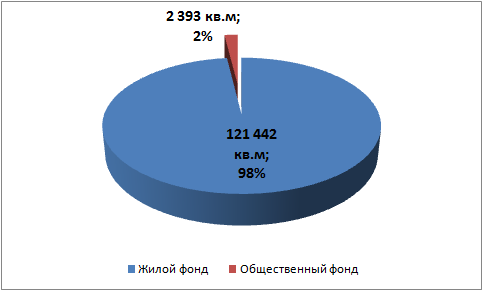 Соотношение строительных фондов в 2013 г.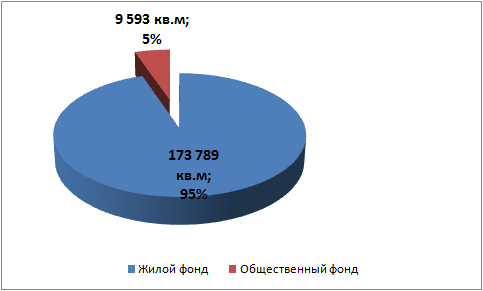 Соотношение строительных фондов на расчетный периодТип зданияТип зданияЭтажность зданияЭтажность зданияЭтажность зданияЭтажность зданияЭтажность зданияЭтажность зданияЭтажность зданияЭтажность зданияЭтажность зданияЭтажность зданияЭтажность зданияЭтажность зданияЭтажность зданияЭтажность зданияТип зданияТип здания12234, 56, 76, 76, 78, 98, 910, 1110, 1112 и выше12 и вышеУдельное потребление тепла на отопление жилых и общественных зданийУдельное потребление тепла на отопление жилых и общественных зданийУдельное потребление тепла на отопление жилых и общественных зданийУдельное потребление тепла на отопление жилых и общественных зданийУдельное потребление тепла на отопление жилых и общественных зданийУдельное потребление тепла на отопление жилых и общественных зданийУдельное потребление тепла на отопление жилых и общественных зданийУдельное потребление тепла на отопление жилых и общественных зданийУдельное потребление тепла на отопление жилых и общественных зданийУдельное потребление тепла на отопление жилых и общественных зданийУдельное потребление тепла на отопление жилых и общественных зданийУдельное потребление тепла на отопление жилых и общественных зданийУдельное потребление тепла на отопление жилых и общественных зданийУдельное потребление тепла на отопление жилых и общественных зданийУдельное потребление тепла на отопление жилых и общественных зданийУдельное потребление тепла на отопление жилых и общественных зданий1 Жилые многоквартирные, гостиницы, общежития1 Жилые многоквартирные, гостиницы, общежития58,7053,4153,4147,9946,3143,3443,3443,3441,1541,1538,8338,8337,4137,412 Общественные, кроме перечисленных в строках 3-62 Общественные, кроме перечисленных в строках 3-662,8256,7656,7653,7947,8646,3146,3146,3144,1244,1241,8041,8040,1240,123 Поликлиники и лечебные учреждения, дома-интернаты3 Поликлиники и лечебные учреждения, дома-интернаты50,8349,2849,2847,8646,3144,8944,8944,8943,3443,3441,8041,8040,1240,124 Дошкольные учреждения, хосписы4 Дошкольные учреждения, хосписы67,2167,2167,2167,21----------5 Сервисного обслуживания, культурно-досуговой деятельности, технопарки, склады5 Сервисного обслуживания, культурно-досуговой деятельности, технопарки, склады34,3132,9032,9031,3529,9329,9329,9329,93------6 Административного назначения (офисы)6 Административного назначения (офисы)53,7950,8350,8349,2840,3835,8635,8635,8632,9032,9029,9329,9329,9329,93Степень благоустройстважильяСтепень благоустройстважильяРасход горячей воды одним жителем, л/сутРасход горячей воды одним жителем, л/сутРасход горячей воды одним жителем, л/сутРасход горячей воды одним жителем, л/сутРасход горячей воды одним жителем, л/сутРасход горячей воды одним жителем, л/сутРасход горячей воды одним жителем, л/сутРасход горячей воды одним жителем, л/сутСреднечасовой расход тепловой энергии на 1 жителя, ккал/чСреднечасовой расход тепловой энергии на 1 жителя, ккал/чСреднечасовой расход тепловой энергии на 1 жителя, ккал/чСреднечасовой расход тепловой энергии на 1 жителя, ккал/чСреднечасовой расход тепловой энергии на 1 жителя, ккал/чСреднечасовой расход тепловой энергии на 1 жителя, ккал/чУдельные характеристики расхода тепловой энергии на горячее водоснабжение жилых зданий в расчете на 1 жителя, ккал/чУдельные характеристики расхода тепловой энергии на горячее водоснабжение жилых зданий в расчете на 1 жителя, ккал/чУдельные характеристики расхода тепловой энергии на горячее водоснабжение жилых зданий в расчете на 1 жителя, ккал/чУдельные характеристики расхода тепловой энергии на горячее водоснабжение жилых зданий в расчете на 1 жителя, ккал/чУдельные характеристики расхода тепловой энергии на горячее водоснабжение жилых зданий в расчете на 1 жителя, ккал/чУдельные характеристики расхода тепловой энергии на горячее водоснабжение жилых зданий в расчете на 1 жителя, ккал/чУдельные характеристики расхода тепловой энергии на горячее водоснабжение жилых зданий в расчете на 1 жителя, ккал/чУдельные характеристики расхода тепловой энергии на горячее водоснабжение жилых зданий в расчете на 1 жителя, ккал/чУдельные характеристики расхода тепловой энергии на горячее водоснабжение жилых зданий в расчете на 1 жителя, ккал/чУдельные характеристики расхода тепловой энергии на горячее водоснабжение жилых зданий в расчете на 1 жителя, ккал/чУдельные характеристики расхода тепловой энергии на горячее водоснабжение жилых зданий в расчете на 1 жителя, ккал/чУдельные характеристики расхода тепловой энергии на горячее водоснабжение жилых зданий в расчете на 1 жителя, ккал/чУдельные характеристики расхода тепловой энергии на горячее водоснабжение жилых зданий в расчете на 1 жителя, ккал/чУдельные характеристики расхода тепловой энергии на горячее водоснабжение жилых зданий в расчете на 1 жителя, ккал/чУдельные характеристики расхода тепловой энергии на горячее водоснабжение жилых зданий в расчете на 1 жителя, ккал/чУдельные характеристики расхода тепловой энергии на горячее водоснабжение жилых зданий в расчете на 1 жителя, ккал/чС водопроводом и канализацией, без ваннС водопроводом и канализацией, без ванн404040404040404091,6791,6791,6791,6791,6791,67То же, с газоснабжениемТо же, с газоснабжением4848484848484848110,00110,00110,00110,00110,00110,00С водопроводом, канализацией и ваннами с водонагревателями, работающими на твердом топливеС водопроводом, канализацией и ваннами с водонагревателями, работающими на твердом топливе6060606060606060137,50137,50137,50137,50137,50137,50То же, с газовыми водонагревателямиТо же, с газовыми водонагревателями8585858585858585194,79194,79194,79194,79194,79194,79С централизованным горячим водоснабжением и с сидячими ваннамиС централизованным горячим водоснабжением и с сидячими ваннами9595959595959595217,71217,71217,71217,71217,71217,71То же, с ваннами длиной 1500 - 1700 ммТо же, с ваннами длиной 1500 - 1700 мм100100100100100100100100229,17229,17229,17229,17229,17229,17ВодопотребителиВодопотребителиЕдиница измеренияЕдиница измеренияРасчетные (удельные) средние за год суточные расходы воды, л/сут, на единицу измеренияРасчетные (удельные) средние за год суточные расходы воды, л/сут, на единицу измеренияРасчетные (удельные) средние за год суточные расходы воды, л/сут, на единицу измеренияРасчетные (удельные) средние за год суточные расходы воды, л/сут, на единицу измеренияПродолжительность водоразбора, чПродолжительность водоразбора, чПродолжительность водоразбора, чСреднечасовая нагрузка ГВС в расчете на 1 единицуСреднечасовая нагрузка ГВС в расчете на 1 единицуСреднечасовая нагрузка ГВС в расчете на 1 единицуСреднечасовая нагрузка ГВС в расчете на 1 единицуСреднечасовая нагрузка ГВС в расчете на 1 единицуУдельные характеристики расхода тепловой энергии на горячее водоснабжение прочих зданий в расчете на 1 потребителя, ккал/чУдельные характеристики расхода тепловой энергии на горячее водоснабжение прочих зданий в расчете на 1 потребителя, ккал/чУдельные характеристики расхода тепловой энергии на горячее водоснабжение прочих зданий в расчете на 1 потребителя, ккал/чУдельные характеристики расхода тепловой энергии на горячее водоснабжение прочих зданий в расчете на 1 потребителя, ккал/чУдельные характеристики расхода тепловой энергии на горячее водоснабжение прочих зданий в расчете на 1 потребителя, ккал/чУдельные характеристики расхода тепловой энергии на горячее водоснабжение прочих зданий в расчете на 1 потребителя, ккал/чУдельные характеристики расхода тепловой энергии на горячее водоснабжение прочих зданий в расчете на 1 потребителя, ккал/чУдельные характеристики расхода тепловой энергии на горячее водоснабжение прочих зданий в расчете на 1 потребителя, ккал/чУдельные характеристики расхода тепловой энергии на горячее водоснабжение прочих зданий в расчете на 1 потребителя, ккал/чУдельные характеристики расхода тепловой энергии на горячее водоснабжение прочих зданий в расчете на 1 потребителя, ккал/чУдельные характеристики расхода тепловой энергии на горячее водоснабжение прочих зданий в расчете на 1 потребителя, ккал/чУдельные характеристики расхода тепловой энергии на горячее водоснабжение прочих зданий в расчете на 1 потребителя, ккал/чУдельные характеристики расхода тепловой энергии на горячее водоснабжение прочих зданий в расчете на 1 потребителя, ккал/чУдельные характеристики расхода тепловой энергии на горячее водоснабжение прочих зданий в расчете на 1 потребителя, ккал/чУдельные характеристики расхода тепловой энергии на горячее водоснабжение прочих зданий в расчете на 1 потребителя, ккал/чУдельные характеристики расхода тепловой энергии на горячее водоснабжение прочих зданий в расчете на 1 потребителя, ккал/ч1. Общежития1. Общежитияс общими душевымис общими душевыми1 житель1 житель50505050242424114,58114,58ккал/чккал/чккал/чс душами при всех жилых комнатахс душами при всех жилых комнатах1 житель1 житель80808080242424183,33183,33ккал/чккал/чккал/ч2. Гостиницы, пансионаты и мотели2. Гостиницы, пансионаты и мотелис общими ванными и душамис общими ванными и душами1 житель1 житель70707070242424160,42160,42ккал/чккал/чккал/чс душами во всех номерахс душами во всех номерах1 житель1 житель140140140140242424320,83320,83ккал/чккал/чккал/чс ваннами во всех номерахс ваннами во всех номерах1 житель1 житель180180180180242424412,50412,50ккал/чккал/чккал/ч3. Больницы3. Больницыс общими ванными и душамис общими ванными и душами1 житель1 житель75757575242424171,88171,88ккал/чккал/чккал/чс санитарными узлыми, приближенными к палатамс санитарными узлыми, приближенными к палатам1 житель1 житель90909090242424206,25206,25ккал/чккал/чккал/чинфекционныеинфекционные1 житель1 житель110110110110242424252,08252,08ккал/чккал/чккал/ч4. Санатории и дома отдыха4. Санатории и дома отдыхас общими душевымис общими душевыми1 житель1 житель65656565242424148,96148,96ккал/чккал/чккал/чс душами при всех жилых комнатахс душами при всех жилых комнатах1 житель1 житель75757575242424171,88171,88ккал/чккал/чккал/чс ваннами при всех жилых комнатахс ваннами при всех жилых комнатах1 житель1 житель100100100100242424229,17229,17ккал/чккал/чккал/ч5. Физкультурно-оздоровительные учреждения5. Физкультурно-оздоровительные учреждениясо столовыми на полуфабрикатах, без стирки бельясо столовыми на полуфабрикатах, без стирки белья1 место1 место3030303024242468,7568,75ккал/чккал/чккал/чсо столовыми, работающими на сырье, и прачечнымисо столовыми, работающими на сырье, и прачечными1 место1 место100100100100242424229,17229,17ккал/чккал/чккал/ч6. Дошкольные образовательные учреждения и школы-интернаты6. Дошкольные образовательные учреждения и школы-интернатыс дневным пребыванием детейс дневным пребыванием детейсо столовыми на полуфабрикатахсо столовыми на полуфабрикатах1 ребенок1 ребенок20202020101010110,00110,00ккал/чккал/чккал/чсо столовыми, работающими на сырье, и прачечнымисо столовыми, работающими на сырье, и прачечными1 ребенок1 ребенок30303030101010165,00165,00ккал/чккал/чккал/чс круглосуточным пребыванием детей:с круглосуточным пребыванием детей:со столовыми на полуфабрикатахсо столовыми на полуфабрикатах1 ребенок1 ребенок3030303024242468,7568,75ккал/чккал/чккал/чсо столовыми, работающими на сырье, и прачечнымисо столовыми, работающими на сырье, и прачечными1 ребенок1 ребенок4040404024242491,6791,67ккал/чккал/чккал/чВодопотребителиВодопотребителиЕдиница измеренияЕдиница измеренияРасчетные (удельные) средние за год суточные расходы воды, л/сут, на единицу измеренияРасчетные (удельные) средние за год суточные расходы воды, л/сут, на единицу измеренияРасчетные (удельные) средние за год суточные расходы воды, л/сут, на единицу измеренияРасчетные (удельные) средние за год суточные расходы воды, л/сут, на единицу измеренияПродолжительность водоразбора, чПродолжительность водоразбора, чПродолжительность водоразбора, чСреднечасовая нагрузка ГВС в расчете на 1 единицуСреднечасовая нагрузка ГВС в расчете на 1 единицуСреднечасовая нагрузка ГВС в расчете на 1 единицуСреднечасовая нагрузка ГВС в расчете на 1 единицуСреднечасовая нагрузка ГВС в расчете на 1 единицу7. Учебные заведения с душевыми при гимнастических залах и столовыми, работающими на полуфабрикатах7. Учебные заведения с душевыми при гимнастических залах и столовыми, работающими на полуфабрикатах1 учащийся или 1 преподаватель1 учащийся или 1 преподаватель888888855,0055,00ккал/чккал/чккал/ч8. Административные здания8. Административные здания1 работающий1 работающий666688841,2541,25ккал/чккал/чккал/ч9. Предприятия общественного питания с приготовлением пищи, реализуемой в обеденном зале9. Предприятия общественного питания с приготовлением пищи, реализуемой в обеденном зале1 блюдо1 блюдо4444220,00220,00ккалккалккал10. Магазины10. Магазиныпродовольственные (без холодильных установок)продовольственные (без холодильных установок)1 работник в см.1 работник в см.1212121288882,5082,50ккал/чккал/чккал/чпромтоварныепромтоварные1 работник в см.1 работник в см.888888855,0055,00ккал/чккал/чккал/ч11. Поликлиники и амбулатории11. Поликлиники и амбулатории1 пациент1 пациент444410101022,0022,00ккал/чккал/чккал/ч1 работающий в смену1 работающий в смену1212121210101066,0066,00ккал/чккал/чккал/ч12. Аптеки12. Аптекиторговый зал и подсобные помещенияторговый зал и подсобные помещения1 работающий1 работающий1212121212121255,0055,00ккал/чккал/чккал/члаборатория приготовления лекарствлаборатория приготовления лекарств1 работающий1 работающий55555555121212252,08252,08ккал/чккал/чккал/ч13. Парикмахерские13. Парикмахерские1 рабочее место в смену1 рабочее место в смену33333333121212151,25151,25ккал/чккал/чккал/ч14. Кинотеатры, театры, клубы и досугово-развлекательные учреждения14. Кинотеатры, театры, клубы и досугово-развлекательные учреждениядля зрителейдля зрителей1 человек1 человек333344441,2541,25ккал/чккал/чккал/чдля артистовдля артистов1 человек1 человек25252525888171,88171,88ккал/чккал/чккал/ч15. Стадионы и спортзалы15. Стадионы и спортзалыдля зрителейдля зрителей1 человек1 человек111144413,7513,75ккал/чккал/чккал/чдля физкультурников с учетом приема душадля физкультурников с учетом приема душа1 человек1 человек30303030111111150,00150,00ккал/чккал/чккал/чдля спортсменов с учетом приема душадля спортсменов с учетом приема душа1 человек1 человек60606060111111300,00300,00ккал/чккал/чккал/ч16. Плавательные бассейны16. Плавательные бассейныдля зрителейдля зрителей1 место1 место11116669,179,17ккал/чккал/чккал/чдля спортсменов (физкультурников) с учетом приема душадля спортсменов (физкультурников) с учетом приема душа1 человек1 человек60606060888412,50412,50ккал/чккал/чккал/ч17. Бани17. Банидля мытья в мыльной и ополаскивания в душедля мытья в мыльной и ополаскивания в душе1 посетитель1 посетитель1201201201203332200,002200,00ккал/чккал/чккал/что же, с приемом оздоровительных процедурто же, с приемом оздоровительных процедур1 посетитель1 посетитель1901901901903333483,333483,33ккал/чккал/чккал/чдушевая кабинадушевая кабина1 посетитель1 посетитель2402402402403334400,004400,00ккал/чккал/чккал/чНаименованиеЕд. измеренияРасчетный срокРасчетный срокРасчетный срокРасчетный срокРасчетный срокРасчетный срокРасчетный срокРасчетный срокВсего2013-2030НаименованиеЕд. измерения201320142015201620172018-20222023-20272027-2030Всего2013-2030СП Сургут (п. Сургут)Прирост тепловой нагрузки, всего, в т.ч.Гкал/ч0-0,0991,94400,0572,0003,9021. Многоквартирные зданияГкал/ч000,144000000,1442. Жилые дома усадебного типа (индивидуальные)Гкал/ч000,9002,0002,93. Сокращения спроса на тепловую мощность за счет сноса и капитального ремонта ветхих и неблагоустроенных зданийГкал/ч0-0,099000000-0,0994. Административно-общественные здания Гкал/ч000,200,0570000,2575. Снос административно-общественных зданий Гкал/ч0000000006. Производственные зданияГкал/ч000,7000000,7Отопление и вентиляцияГкал/ч0-0,0991,94400,0572,0003,902ГВСГкал/ч000000000ЖилыеГкал/ч0-0,0991,044002,0002,945Отопление и вентиляцияГкал/ч0-0,0991,044002,0002,945ГВСГкал/ч000000000Административно-ОбщественныеГкал/ч000,200,0570000,257Отопление и вентиляцияГкал/ч000,200,0570000,257ГВСГкал/ч000000000ПроизводственныеГкал/ч000,7000000,7Отопление и вентиляцияГкал/ч000,7000000ГВСГкал/ч000000000НаименованиеЕд. измеренияРасчетный срокРасчетный срокРасчетный срокРасчетный срокРасчетный срокРасчетный срокРасчетный срокРасчетный срокВсего2013-2030НаименованиеЕд. измерения201320142015201620172018-20222023-20272028-2030Всего2013-2030СП Сургут  (п. Сургут)СП Сургут  (п. Сургут)СП Сургут  (п. Сургут)СП Сургут  (п. Сургут)СП Сургут  (п. Сургут)СП Сургут  (п. Сургут)СП Сургут  (п. Сургут)СП Сургут  (п. Сургут)СП Сургут  (п. Сургут)СП Сургут  (п. Сургут)СП Сургут  (п. Сургут)Прирост тепловой энергии, всего, в т.ч.Гкал0-2334575013447060091821. Многоквартирные зданияГкал00339000003392. Жилые дома усадебного типа (индивидуальные)Гкал0021180047060068243. Сокращения спроса на тепловую мощность за счет сноса и капитального ремонта ветхих и неблагоустроенных зданийГкал0-233000000-2334. Административно-общественные здания Гкал0047101340006055. Снос административно-общественных зданий Гкал0000000006. Производственные зданияГкал001647000001647Отопление и вентиляцияГкал0ГВСГкал000000000ЖилыеГкал0-2332457004706006930Отопление и вентиляцияГкал0-2332457004706006930ГВСГкал000000000Административно-ОбщественныеГкал004710134000605Отопление и вентиляцияГкал004710134000605ГВСГкал000000000ПроизводственныеГкал001647000001647Отопление и вентиляцияГкал001647000001647ГВСГкал000000000№ПоказательЕд. изм.2013 г.2015 г.2020 г.2025 г.2030 г.Котельная СХТКотельная СХТКотельная СХТКотельная СХТКотельная СХТКотельная СХТКотельная СХТКотельная СХТ1Установленная тепловая мощностьГкал/ч2,922,922,922,922,922Располагаемая тепловая мощностьГкал/ч2,922,922,922,922,923Присоединенная тепловая нагрузкаГкал/ч1,0531,0531,0531,0531,0534Собственные нуждыГкал/ч0,0340,0340,0340,0340,0345Выработка тепловой энергииГкал392039203920392039206Отпуск тепловой энергииГкал3874,53874,53874,53874,53874,57Потери тепловой энергии Гкал5005065215372688Средневзвешенный срок службы основного оборудованиялет13152025309Расход условного топливат у.т608,7608,7608,7608,7608,710Удельный расход условного топлива:11- на выработку тепловой энергиикг у.т/Гкал155,3155,3155,3155,3155,312- на отпуск тепловой энергиикг у.т/Гкал157,1157,1157,1157,1157,113Материальная характеристика трубопроводов тепловых сетейм2161,2161,2161,2161,2161,214Потери теплоносителям342540540540540515Удельный расход теплоносителятонн/Гкал1,11,11,11,11,1«Индийская» котельная«Индийская» котельная«Индийская» котельная«Индийская» котельная«Индийская» котельная«Индийская» котельная«Индийская» котельная«Индийская» котельная1Установленная тепловая мощностьГкал/ч666662Располагаемая тепловая мощностьГкал/ч666663Присоединенная тепловая нагрузкаГкал/ч2,21283,05683,05683,05683,05684Собственные нуждыГкал/ч0,070,070,070,070,075Выработка тепловой энергииГкал5170,764116411641164116Отпуск тепловой энергииГкал5105,563306330633063307Потери тепловой энергииГкал8851003103310645328Средневзвешенный срок службы основного оборудованиялет10121722279Расход условного топливат у.т802,999699699699610Удельный расход условного топлива:11- на выработку тепловой энергиикг у.т/Гкал155,3155,3155,3155,3155,312- на отпуск тепловой энергиикг у.т/Гкал157,3157,3157,3157,3157,313Материальная характеристика трубопроводов тепловых сетейм2330,938038038038014Потери теплоносителям31240115011501150115015Удельный расход теплоносителятонн/Гкал1,21,21,21,21,2Местоположение котельнойЕд.изм.Расчетный срок (на конец рассматриваемого периода)Расчетный срок (на конец рассматриваемого периода)Расчетный срок (на конец рассматриваемого периода)Расчетный срок (на конец рассматриваемого периода)Расчетный срок (на конец рассматриваемого периода)Расчетный срок (на конец рассматриваемого периода)Расчетный срок (на конец рассматриваемого периода)Расчетный срок (на конец рассматриваемого периода)Местоположение котельнойгод2013базовый20142015201620172018-20222023-20272028-2030Котельная СХТКотельная СХТКотельная СХТКотельная СХТКотельная СХТКотельная СХТКотельная СХТКотельная СХТКотельная СХТКотельная СХТУстановленная мощностьГкал/час2,922,922,922,922,922,922,922,92Располагаемая мощностьГкал/час2,922,922,922,922,922,922,922,92Собственные нуждыГкал/час0,0340,0340,0340,0340,0340,0340,0340,034то же в %%1,161,161,161,161,161,161,161,16Располагаемая тепловая мощность неттоГкал/час2,8862,8862,8862,8862,8862,8862,8862,886Потери в тепловых сетяхГкал/час0,080,080,0810,0810,0820,0840,0870,044Присоединенная нагрузкаГкал/час1,0531,0531,0531,0531,0531,0531,0531,053Резерв("+")/ Дефицит("-")Гкал/час1,7531,7531,7521,7521,7511,7491,7461,789Резерв("+")/ Дефицит("-")%6060606060606061«Индийская» котельная«Индийская» котельная«Индийская» котельная«Индийская» котельная«Индийская» котельная«Индийская» котельная«Индийская» котельная«Индийская» котельная«Индийская» котельная«Индийская» котельнаяУстановленная мощностьГкал/час66666666Располагаемая мощностьГкал/час66666666Собственные нуждыГкал/час0,070,070,070,070,070,070,070,07то же в %%1,161,161,161,161,161,161,161,16Располагаемая тепловая мощность неттоГкал/час5,935,935,935,935,935,935,935,93Потери в тепловых сетяхГкал/час0,1650,1660,1670,1680,1690,1740,1790,09Присоединенная нагрузкаГкал/час2,21282,21283,05683,05683,05683,05683,05683,0568Резерв(+)/ Дефицит(-)Гкал/час3,5523,5512,7062,7052,7042,6992,6942,78Резерв(+)/ Дефицит(-)%5959454545454546№ПоказательЕд. изм2013базовый20142015201620172018-20222023-20272028-2030Котельная СХТ Котельная СХТ Котельная СХТ Котельная СХТ Котельная СХТ Котельная СХТ Котельная СХТ Котельная СХТ Котельная СХТ Котельная СХТ Котельная СХТ 1.1Объем тепловой сетим379,679,679,679,679,679,679,679,61.2Нормативные утечки теплоносителя в тепловых сетяхм3/ч0,20,20,20,20,20,20,20,21.3Отпуск теплоносителя из тепловых сетей на цели горячего водоснабжения (для открытых систем теплоснабжения)м3/ч--------1.4Прочее*м3/ч0,010,01------1.5Всего подпитка тепловой сетим3/ч0,210,210,20,20,20,20,20,21.6Максимальный часовой расход подпиточной водым3/ч15151515151515151.7Расход химически не обработанной и недеаэрированной воды на аварийную подпиткум3/ч1,61,61,61,61,61,61,61,6«Индийская» котельная«Индийская» котельная«Индийская» котельная«Индийская» котельная«Индийская» котельная«Индийская» котельная«Индийская» котельная«Индийская» котельная«Индийская» котельная«Индийская» котельная«Индийская» котельная1.1Объем тепловой сетим3167,2167,22092092092092092091.2Нормативные утечки теплоносителя в тепловых сетяхм3/ч0,40,40,520,520,520,520,520,521.3Отпуск теплоносителя из тепловых сетей на цели горячего водоснабжения (для открытых систем теплоснабжения)м3/ч--------1.4Прочее*м3/ч0,030,03------1.5Всего подпитка тепловой сетим3/ч0,430,430,520,520,520,520,520,521.6Максимальный часовой расход подпиточной водым3/ч15151515151515151.7Расход химически не обработанной и недеаэрированной воды на аварийную подпиткум3/ч3,33,34,24,24,24,24,24,2ИсточникЭффективный радиус теплоснабжения, мЭффективный радиус теплоснабжения, мЭффективный радиус теплоснабжения, мЭффективный радиус теплоснабжения, мЭффективный радиус теплоснабжения, мЭффективный радиус теплоснабжения, мЭффективный радиус теплоснабжения, мЭффективный радиус теплоснабжения, мИсточник201320142015201620172018-20222023-20272028-2030Котельная СХТ630630630630630630630630«Индийская» котельная640640600600600600600600Зона действияДиаметр, ммПротяженность в 2-х трубном исчислении, мТип прокладкиТип изоляцииГод прокладки«Индийская» котельная89200надземнаяППУ2015«Индийская» котельная57500надземнаяППУ2015Зона действияДиаметр, ммПротяжённость в двухтрубном исчислении, мТип прокладкиТип теплоизоляцииГод перекладкиКотельная СХТ57196надземнаяППУ2023Котельная СХТ7662надземнаяППУ2023Котельная СХТ100746надземнаяППУ2023Котельная СХТ159448надземнаяППУ2023«Индийская» котельная57530надземнаяППУ2023«Индийская» котельная76844надземнаяППУ2023«Индийская» котельная100864надземнаяППУ2023«Индийская» котельная159944надземнаяППУ2023ПоказательЕд. изм.Расчетный срокРасчетный срокРасчетный срокРасчетный срокРасчетный срокРасчетный срокРасчетный срокРасчетный срокПоказательЕд. изм.201320142015201620172018-20222023-20272028-2030Котельная СХТКотельная СХТКотельная СХТКотельная СХТКотельная СХТКотельная СХТКотельная СХТКотельная СХТКотельная СХТКотельная СХТУдельный расход условного топлива (УРУТ)кгу.т./Гкал155,3155,3155,3155,3155,3155,3155,3155,3Удельный расход натурального топливам3/Гкал135,9135,9135,9135,9135,9135,9135,9135,9Максимальный часовой расход условного топлива в зимний периодкгу.т./час258,7258,7258,7258,7258,7258,7258,7258,7Максимальный часовой расход условного топлива в летний периодкгу.т./час--------Максимальный часовой расход условного топлива в переходный периодкгу.т./час53,853,853,853,853,853,853,853,8Максимальный часовой расход натурального топлива в зимний периодм3/час226,3226,3226,3226,3226,3226,3226,3226,3Максимальный часовой расход натурального топлива в летний периодм3/час--------Максимальный часовой расход натурального топлива в переходный периодм3/час47,147,147,147,147,147,147,147,1Годовой расход условного топливат у т608,7608,7608,7608,7608,7608,7608,7608,7Годовой расход натурального топливатыс. м3532,6532,6532,6532,6532,6532,6532,6532,6«Индийская» котельная«Индийская» котельная«Индийская» котельная«Индийская» котельная«Индийская» котельная«Индийская» котельная«Индийская» котельная«Индийская» котельная«Индийская» котельная«Индийская» котельнаяУдельный расход условного топлива (УРУТ)кгу.т./Гкал155,3155,3155,3155,3155,3155,3155,3155,3Удельный расход натурального топливам3/Гкал135,9135,9135,9135,9135,9135,9135,9135,9Максимальный часовой расход условного топлива в зимний периодкгу.т./час341,2341,2460,6460,6460,6460,6460,6460,6Максимальный часовой расход условного топлива в летний периодкгу.т./час--------Максимальный часовой расход условного топлива в переходный периодкгу.т./час717195,895,895,895,895,895,8Максимальный часовой расход натурального топлива в зимний периодм3/час298,5298,5403,0403,0403,0403,0403,0403,0Максимальный часовой расход натурального топлива в летний периодм3/час--------Максимальный часовой расход натурального топлива в переходный периодм3/час626283,883,883,883,883,883,8Годовой расход условного топливат у т802,9802,91083,91083,91083,91083,91083,91083,9Годовой расход натурального топливатыс. м3702,5702,5948,4948,4948,4948,4948,4948,4п/пНаименование показателяОбозначениеКотельная СХТКотельная СХТ«Индийская» котельная«Индийская» котельнаяп/пНаименование показателяОбозначение20142030201420301.Показатель надежности электроснабжения котельнойKэ0,60,60,60,62.Показатель надежности водоснабжения котельнойKв0,60,60,60,63.Показатель надежности топливоснабжения котельнойKт0,50,50,50,54.Показатель соответствия тепловой мощности котельной и пропускной способности тепловых сетей расчётным тепловым нагрузкамKб11115.Показатель уровня резервирования котельной и элементов тепловой сетиKр0,20,20,20,26.Показатель технического состояния тепловых сетейKс11117.Показатель интенсивности отказов тепловых сетейKотк.тс11118.Показатель относительного аварийного недоотпуска теплаKнед11119.Показатель укомплектованности ремонтным и оперативно-ремонтным персоналомKп111110.Показатель оснащённости машинами, специальными механизмами и оборудованиемKм111111.Показатель наличия основных материально-технических ресурсовKтр111112.Показатель укомплектованности передвижными автономными источниками электропитанияKэ000013.Показатель готовности котельной к проведению аварийно-восстановительных работ в системе теплоснабженияKгот0,90,90,90,914.Общий показатель надежности системы теплоснабженияKнад0,740,740,740,74Источник теплоснабженияМероприятияИнвестиционные затраты, тыс. руб.Год реализацииКотельная СХТУстановка системы диспетчеризации752015Котельная СХТУстройство двухконтурной схемы2 0442015Котельная СХТУстановка системы ХВО1212015«Индийская» котельнаяУстановка системы диспетчеризации752015ИТОГО2 315Источник теплоснабженияДиаметр, ммПротяженность в 2-х трубном исчислении, мРасценка  по НЦС, в ценах на 01.01.2013 (дляСамарской обл.), тыс.руб./кмСтоимость работ по перекладке тепловых сетей, в ценах 01.01.2013 (дляСамарской обл.), тыс.руб.Год прокладкиКотельная СХТ571964 672915,72023Котельная СХТ76625 033312,02023Котельная СХТ1007466 1164 562,52023Котельная СХТ1594489 0794 067,42023«Индийская» котельная892005 7181 143,62015«Индийская» котельная575004 6722 3362015«Индийская» котельная575304 6722 476,22023«Индийская» котельная768445 0334 247,92023«Индийская» котельная1008646 1165 284,22023«Индийская» котельная1599449 0798 570,62023Итого33 916,1Источник теплоснабженияИсточник теплоснабженияЗначения по годам реализации мероприятий, млн.руб.Значения по годам реализации мероприятий, млн.руб.Значения по годам реализации мероприятий, млн.руб.Значения по годам реализации мероприятий, млн.руб.Значения по годам реализации мероприятий, млн.руб.Значения по годам реализации мероприятий, млн.руб.Значения по годам реализации мероприятий, млн.руб.Значения по годам реализации мероприятий, млн.руб.Значения по годам реализации мероприятий, млн.руб.Значения по годам реализации мероприятий, млн.руб.Значения по годам реализации мероприятий, млн.руб.Значения по годам реализации мероприятий, млн.руб.Значения по годам реализации мероприятий, млн.руб.Значения по годам реализации мероприятий, млн.руб.Значения по годам реализации мероприятий, млн.руб.Значения по годам реализации мероприятий, млн.руб.Значения по годам реализации мероприятий, млн.руб.Значения по годам реализации мероприятий, млн.руб.Источник теплоснабженияИсточник теплоснабжения20142015201620172018201920202021202220232024202520262027202820292030ИтогоКотельная СХТисточник02,240000000000000002,24Котельная СХТтепловые сети0000000009,85800000009,858Котельная СХТИтого02,2400000009,858000000012,098«Индийская» котельнаяисточник00,0750000000000000000,075«Индийская» котельнаятепловые сети03,48000000020,579000000024,059«Индийская» котельнаяИтого03,555000000020,579000000024,134Итого инвестиций в  мероприятия по источникам теплоснабжения в ценах 2013 г.Итого инвестиций в  мероприятия по источникам теплоснабжения в ценах 2013 г.05,795000000030,437000000036,23Год20132014201520162017201820192020202120222023202420252026202720282029Индекс роста тарифов на природный газ по отношению к базовому году1,001,081,021,051,051,051,051,041,041,031,031,031,031,031,021,021,02Цена на газ тыс.руб/тыс. м34,875,265,395,645,906,176,456,706,947,157,367,577,777,968,158,328,49Экономия за счет снижения расхода газа (тыс.руб/год)0,000,000,000,000,000,000,000,000,000,00801,5823,9846,2867,3887,3905,9924,9Коэффициент снижения эффективности мероприятий0,000,000,000,000,000,000,000,000,000,001,000,990,990,950,930,900,85Экономия за счет снижения затрат на топливо с учетом понижающего коэффициента тыс. руб./год0,00,00,00,00,00,00,00,00,00,0801,5815,7837,7824,0825,2815,3786,2Суммарная экономия (с учетом всех мероприятий)1,001,081,021,051,051,051,051,041,041,031,031,031,031,031,021,021,02Наименование налогаСтавка налога, %Период уплаты, днейНалог на добавленную стоимость (НДС)18,090Налог на прибыль20,0360Налог на имущество2,2360Страховые взносы с ФОТ30,0360Год20132014201520162017201820192020202120222023202420252026202720282029Индекс роста тарифов на тепловую энергию по отношению к базовому году1,0001,0741,0371,0341,0551,0551,0551,0531,0501,0501,0471,0451,0391,0341,0281,0251,023Индекс роста тарифов на электроэнергию по отношению к базовому году1,0001,0721,0631,0671,0491,0321,0321,0051,0231,0241,0241,0241,0251,0241,0361,0150,983Индекс роста тарифов на природный газ по отношению к базовому году1,0001,0801,0241,0461,0461,0461,0451,0401,0351,0311,0291,0281,0271,0251,0231,0211,021Индекс роста заработной платы по отношению к базовому году1,0001,0401,0381,0431,0551,0541,0401,0361,0361,0361,0341,0321,0321,0241,0241,0221,021Индекс дефлятор произодства, передачи и распределния (транзит)1,0001,0751,0501,0531,0531,0441,0431,0271,0351,0351,0341,0331,0311,0291,0331,0211,003Индекс роста тарифов на воду1,0001,0751,0501,0531,0531,0441,0431,0271,0351,0351,0341,0331,0311,0291,0331,0211,003Индекс изменения потребительских цен (инфляция)1,0001,0561,0471,0471,0451,0411,0361,0321,0281,0271,0271,0251,0231,0221,0201,0201,020Индекс-дефлятор инвестиций1,0001,0521,0511,0511,0521,0461,0401,0311,0291,0291,0311,0291,0241,0211,0221,0231,024Год20132014201520162017201820192020202120222023202420252026202720282029Предельно допустимый тариф1405,01459,01513,01564,41650,51741,21837,01934,42031,12132,62232,92333,42424,42506,82577,02641,42702,2Тариф с учетом мероприятий и амортизации (при условии получения кредита)1405,01505,31563,11640,61719,21794,21868,21928,21990,72051,62155,52213,62270,02327,32386,02434,62469,7Бюджетное субсидирование при кредите от фонда при накоплении амортизационных отчислений, млн. руб.0,0000,0006,4070,0000,0000,0000,0000,0000,0000,0002,5421,9361,4461,0950,9240,7100,391Бюджетное субсидирование при кредите от фонда без накопления амортизационных отчислений, млн. руб.0,0000,0006,4070,0000,0000,0000,0000,0000,0000,0000,8910,2520,0000,0000,0000,0000,000Бюджетное субсидирование при кредите от банка при накоплении амортизационных отчислений, млн. руб.0,0000,0006,4070,0000,0000,0000,0000,0000,0000,0005,4604,7494,1583,7083,4563,1812,816Бюджетное субсидирование при кредите от банка без накопления амортизационных отчислений, млн. руб.0,0000,0006,4070,0000,0000,0000,0000,0000,0000,0003,6372,9612,4262,0311,8221,5761,236